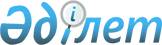 Сайлау учаскелерін құру туралы
					
			Күшін жойған
			
			
		
					Шығыс Қазақстан облысы Өскемен қаласы әкімінің 2011 жылғы 09 ақпандағы N 16 шешімі. Шығыс Қазақстан облысы Әділет департаментінің Өскемен қалалық әділет басқармасында 2011 жылғы 11 ақпанда № 5-1-159 тіркелді. Күші жойылды - Шығыс Қазақстан облысы Өскемен қаласы әкімінің 2016 жылғы 15 қаңтардағы № 22 шешімімен      Ескерту. Күші жойылды - Шығыс Қазақстан облысы Өскемен қаласы әкімінің 15.01.2016 № 22 шешімімен (алғашқы ресми жарияланған күнінен кейін он күнтізбелік күн өткен соң қолданысқа енгізіледі).

      Қазақстан Республикасының 1995 жылғы 28 қыркүйектегі "Қазақстан Республикасындағы сайлау туралы" Конституциялық Заңының 23-бабына сәйкес ШЕШТІ:

      1. Сайлау учаскелері осы шешімнің қосымшасына сай құрылсын.

      2. Осы шешім оның алғашқы ресми жарияланған күнінен кейін он күнтізбелік күн өткен соң қолданысқа енгізіледі.

 Сайлау учаскелері      Ескерту. Қосымша жаңа редакцияда - Шығыс Қазақстан облысы Өскемен қаласы әкімінің 07.04.2015 № 21 шешімімен (алғашқы ресми жарияланған күнінен кейін қолданысқа енгізіледі).

 № 1 сайлау учаскесі.      Орталығы – Өскемен қаласы әкімдігінің "№ 24 орта мектебі" коммуналдық мемлекеттік мекемесі, Қаныш Сәтпаев атындағы даңғылы, 26/1. 

      Қаныш Сәтпаев атындағы даңғылындағы № 18, 20, 22, 22/1, 22/2, 24, 26, 28, 32, 34, 36, 36/1, 46, 48, 50, 52, 54, 58, 60, 72, 74 үйлері шегінде.

 № 2 сайлау учаскесі.      Орталығы – "Назарбаев Зияткерлік мектептері" акционерлік қоғамының "Өскемен қаласындағы химия-биология бағытындағы Назарбаев Зияткерлік мектебі" филиалы, Комсомол көшесі, 43/1.

      Комсомол көшесіндегі № 16, 18, 20, 23, 25, 27, 29, 31, 31/1, 31/2, 33, 37, 37/1, 37/2, 39, 39/1, 41, 43 үйлері шегінде.

 № 3 сайлау учаскесі.      Орталығы – Өскемен қаласы әкімдігінің "Оралхан Бөкей атындағы № 44 мектеп-лицей" коммуналдық мемлекеттік мекемесі, Қаныш Сәтпаев атындағы атындағы даңғылы, 8/3. 

      Өтепов көшесіндегі № 2, Қаныш Сәтпаев атындағы даңғылындағы № 6, 6/1, 8, 8/1, 8/2, 50/1, Комсомол көшесіндегі № 12, 14 үйлері шегінде.

 № 4 сайлау учаскесі.      Орталығы – Өскемен қаласы әкімдігінің "Оралхан Бөкей атындағы № 44 мектеп-лицей" коммуналдық мемлекеттік мекемесі, Қаныш Сәтпаев атындағы даңғылы, 8/3.

      Қаныш Сәтпаев атындағы даңғылындағы № 12, 12/1, 12/2, 12/3, 14, 14/1, 14/2, 14/3,16, 16/1, 16/2, 30 үйлері шегінде.

 № 5 сайлау учаскесі.      Орталығы – Өскемен қаласы әкімдігінің "№ 26 орта мектебі" коммуналдық мемлекеттік мекемесі, Өтепов көшесі,1. 

      Карл Маркс көшесіндегі № 5/1, 5/2, 5/3, 14, 32, 34, 36; Өтепов көшесіндегі № 5, 7, 9, 11, 13, 15, 17, 19, 21, 23, 27, 38, 41, 43 үйлері шегінде.

 № 6 сайлау учаскесі.      Орталығы – Өскемен қаласы әкімдігінің "№ 26 орта мектебі" коммуналдық мемлекеттік мекемесі, Өтепов көшесі, 1.

      Өтепов көшесі, № 25, 29, 31, 31/1, 31/2, 31/3, 31/4, 33; Карл Маркс көшесі № 24/1, 26, 28, 30; Көкжал Барақ көшесіндегі № 2, 2/1, 2/2, 7/1, 7/2 үйлері шегінде.

 № 7 сайлау учаскесі.      Орталығы – Өскемен қаласы әкімдігінің "№ 45 орта мектебі" коммуналдық мемлекеттік мекемесі, Қаныш Сәтпаев атындағы даңғылы, 3/1. Қаныш Сәтпаев даңғылындағы № 1/5, 3, 5, 7, 9, 9/1, № 29/1, 11, 11/1, 13, 13/1, 13/2, 13/3, 13/4, 13/5, 13/6, 15, 15/1, 15/2, 15/3, 17/2, 17/4, 17/5, 23/1, 23/2, 23/3, 25/4, 27/2, 27/5, 29, 31, 31/1, 34/3, 34/4, 36/2, 41, 46, 61; Ә. Байбатчин атындағы көшесі, 29/1 үйлері шегінде.

 № 8 сайлау учаскесі.      Орталығы – Өскемен қаласы әкімдігінің "№ 42 орта мектебі" коммуналдық мемлекеттік мекемесі, Воронин көшесі, 34.

      Энтузиастар көшесіндегі № 2, 4, 6, 8, 10, 12, 18, 20, 22, 22а, 22/1, 24, 24а, 26, 26а, 28, 30, 32, 34, 36, 38, 40, 42, 44, 46, 48, 50, 52, 54, 56, 58, 60, 60/1, 62, 64, 66, 68, 70, 72, 74, 78, 80, 82, 84, 86, 88, 90, 92, 94, 96, 98, 100, 102, 104, 106, 108, 110, 112, 114, 116, 118, 120, 122, 124, 126, 128, 130, 132, 134, 136, 138, 140, 140а, 142, 144, 146, 148, 150, 152, 154, 156, 158, 160, 162, 164, 166, 168; Воронин көшесіндегі № 1, 2, 3, 4, 5, 6, 7, 8, 9, 12, 13, 13/1, 14, 14/1, 14/2, 14, 15, 16, 16/1, 17, 18, 19, 20, 21, 22, 23, 24, 25, 26, 27, 28, 29, 31, 32, 33, 34, 34/1, 35, 36, 37, 39, 40, 41, 43, 45, 47, 49, 51, 53, 55, 57, 59, 61, 62, 62/1, 63, 65, 66, 67, 69, 71, 73, 75, 77, 79, 81, 83, 85, 87, 89, 91, 93, 94, 94/1, 95, 96, 97, 98, 99, 100, 101, 119, 121, 123, 123/1, 125, 125а, 127, 127а, 129, 131, 133, 133а, 135; Колбинский тұйық көшесіндегі № 1, 2, 3, 3а, 4, 5, 6, 7, 8, 517, 526, 710, 783; Фонтанная көшесіндегі № 1, 2, 3, 4, 5, 6, 7, 8, 9, 10, 11, 12, 13, 14, 15, 15/1, 16, 17, 18, 19, 20, 21, 22, 22а, 23, 24, 24а, 25, 26, 27, 28, 29, 30, 31, 32, 33, 34, 35, 36, 37, 38, 39, 40, 41, 42, 43, 44, 45, 46, 47, 48, 49, 49а, 50, 51, 52, 53, 55, 57, 59, 61, 62, 63, 64, 65, 66, 67, 68, 69, 71, 72, 73, 75, 76, 77, 78, 79, 80, 81, 82, 83, 84, 85, 86, 87, 88, 89, 90, 91, 92, 93, 94, 95, 96, 97, 98, 99, 100, 101, 102, 103, 104, 105, 106, 107, 108, 109, 110, 111, 112, 113, 114, 115, 116, 117, 118, 119, 120, 121, 122, 123, 124, 125, 126, 127, 127/1, 128, 129, 130, 131, 132, 133, 134, 135, 136, 137, 138, 139, 140, 141, 142, 143, 145, 147, 149, 151, 153, 155, 157, 159; Халықтар достығы көшесіндегі № 1, 3, 5, 6/2, 7, 8/4, 9, 10, 11,12/1, 13, 14, 15, 18, 19, 20, 21, 23, 25, 27, 29, 30, 31, 32/2, 35, 43, 45, 51; Авиценна көшесіндегі № 1, 2, 3, 4, 5, 5/1, 6, 6/1, 7, 8, 10, 11, 12, 14, 18; Вартанян көшесіндегі № 4, 10; Высоцкий көшесіндегі № 1, 2, 3, 4, 5, 6, 7, 8, 9, 10, 13, 15, 16, 17, 19; Ә. Молдағұлова көшесіндегі № 1, 2, 3, 4, 5, 6, 7, 8, 9, 10, 14, 15, 16, 17, 18, 19, 20, 22, 23, 24, 25, 26, 30, 17/1, 17/2, 17/3, 17/4, 17/5, 17/6, 17/7; Есенин көшесіндегі № 1, 2, 3, 5, 6, 7, 8, 10, 11, 12, 16; Юность көшесіндегі № 1, 2, 3, 4, 5, 6, 7, 8, 9, 10, 11, 12; Прииртышская көшесіндегі № 17, 19, 21, 23, 25, 27, 29, 31; Березовый тұйық көшесіндегі № 1, 3, 5, 7; Лунный тұйық көшесіндегі № 1, 3, 4, 5, 7, 9; Звездный тұйық көшесіндегі № 1, 2, 3, 4, 5, 6, 7, 8, 9, 10, 16, 18; Гранитный тұйық көшесіндегі № 1, 2, 3, 4, 5, 6, 7, 8, 9; Изумрудный тұйық көшесіндегі № 2, 3, 4, 5, 6, 7, 8, 9, 10, 15, 16, 17, 18, 19, 20; Зодчий тұйық көшесіндегі № 1, 2, 3, 4, 5, 6, 7, 8, 9, 10, 11, 12; Шешек тұйық көшесіндегі № 1, 3, 5, 7, 9, 11; Жюль Верн көшесіндегі № 4, 25 үйлері шегінде.

 № 9 сайлау учаскесі.      Орталығы – Өскемен қаласы әкімдігінің "№ 42 орта мектебі" коммуналдық мемлекеттік мекемесі, Воронин көшесі, 34.

      Джек Лондон көшесіндегі № 1/1-1, 1/1-2, 1/1-3, 1/1-4, 2,3,5,5/1, 6, 8, 11, 13, 15, 17, 19, 21, 23, 26, 332, 357, 359, 362, 364, 413; Цветочная көшесіндегі № 1, 2, 3, 4, 5, 6, 7, 8, 9, 10,11, 12, 13, 14, 15, 16; Художественная көшесіндегі № 1, 1/1, 2, 3, 4, 5, 6, 7, 8, 9, 10, 11, 12, 13, 14, 15, 16, 20а; Фестивальная көшесіндегі № 1, 2, 3 ,4, 5, 6, 7, 8, 9, 10, 11, 12, 13, 14, 15,16; Багаев көшесіндегі № 1, 2, 5, 6, 7, 8, 9, 10, 11, 12, 14, 14/1, 14/2, 14/6, 15, 16, 16/1, 16/1, 16/2, 16/3, 17, 19, 217; Бөкей көшесіндегі № 1, 1а, 2, 4, 5, 6, 8, 10, 12, 14, 16; Энтузиастар көшесіндегі № 1, 3, 5, 5а, 5/4, 7, 7/2, 9, 9/2, 11, 13, 15, 15/1, 15/3, 17, 17/1, 17/2, 19, 19/3, 21, 21/1, 23, 23/1, 23/2, 23/3, 23/5, 29, 37, 39/1, 41, 43, 43а, 45, 61, 67, 69, 71; Ә. Молдағұлова көшесіндегі №15/1, 15/2, 15/3, 15/4, 15/5, 15/6, 15/7, 15/8, 15/9; Вольная көшесіндегі № 1, 2-1, 2-2, 3, 4,4-1, 4-2, 5, 6, 6-1, 6-2, 7, 8-1, 8-2, 9, 10-1, 10-2, 12-1, 12-2, 15/1, 18, 19; Подгорное елді мекеніндегі № 1, 2, 2/1, 3, 4, 4/1, 5, 6, 6а, 7, 7а, 8, 9, 9/1, 10, 11, 12, 13, 14, 15, 15/3, 16, 17, 18, 18/1, 19, 19/1, 20, 20/1, 21, 21/2, 21/3, 21/5, 22, 23, 23/2, 23/3, 24, 24/1, 25, 25/1, 26, 26/1, 27, 27/1, 27/2, 27/3, 28, 29, 29а, 29/2, 30, 31, 31/1, 32, 33, 34, 34а, 35, 36, 37, 38, 39, 40, 41, 42, 43, 44, 45, 45а, 46, 46/1, 46а, 47, 48, 49, 50, 51, 52, 53, 54, 55, 56, 56/1, 57, 58, 59, 60, 61, 62, 63, 64, 65, 66, 67, 68, 69, 69/1, 70, 71, 72, 73, 74, 75, 76, 77, 78, 78а, 78б, 79, 80, 80а,81, 81а, 82, 83, 84, 84/1, 85, 85а, 86, 87, 88, 89, 90, 90а, 91, 91а, 92, 93, 94, 95, 96, 97, 98, 98/1, 99, 100, 100а, 101, 101а, 102 ,103, 103/1, 103/2, 104, 105, 106, 107, 108, 109, 110, 111, 112, 143, 236; Азовская көшесінің № 2-1, 2-2, 4, 6-1, 6-2, 8-1, 8-2, 10-1, 10-2; Автомобилистер көшесіндегі № 1-1, 1-2, 2-1, 2-2, 3-1, 3-2, 4-1, 4-2, 5-1, 5-2, 6-1, 6-2, 7-1, 7-2, 8-1, 8-2, 10-1, 10-2, 11, 12-1, 12-2, 13, 14-1, 14-2; Бастау көшесіндегі № 5/1, 6/1, 6/4, 9/2, 10, 11а, 11б, 11/1, 11/2, 11/3, 11/4 11/5, 13, 14, 15, 16, 17, 19, 20, 21, 22, 22/3, 36/1, 40, 42/1; Шаров көшесіндегі № 2, 7, 11, 15, 24/1; Жыланды көшесіндегі № 5; Блинная көшесіндегі № 3/1, 3/2, 8; Бауыржан Момышұлы көшесіндегі № 5, 12, 14, 16, 27/1, 28/2, 33, 35, 48/2, 53, 55, 89, 105/3, 349, 429, 429/1; Лыжный тұйық көшесіндегі № 5; Олимпийская көшесіндегі № 1 үйлері шегінде.

      Бағбандық серіктестіктер: "Медик-1, 2", "Медик-3", "Машиностроитель-4", "Природа", "Металлист-2", "Надежда", "Монтажник", "Монтажник-2".

 № 10 сайлау учаскесі.      Орталығы – Өскемен қаласы әкімдігінің "№ 6 мектеп-балабақша кешені" коммуналдық мемлекеттік мекемесі, Прибрежная көшесі, 85.

      Рижская көшесіндегі № 3,5, 6, 7, 11, 12, 14, 14/1, 15, 16, 17, 17, 18, 19а, 20, 21, 22, 24,25, 26,28,30, 32, 34, 36, 38, 40, 42/1,43, 44, 44/4, 45, 45/1, 45/2, 45/3, 45/5, 45/6, 46, 47, 47/1, 48, 49, 50, 50/1, 51, 52, 53, 54, 54/1, 55, 57, 59, 61, 63, 65, 67, 69, 71,73, 75, 77, 79, 81, 83, 85, 87, 87а, 89, 89а, 91, 93, 95, 97,99, 101, 103, 105, 107, 109, 111, 113, 115, 117, 119, 121, 123, 125, 127, 129; Байкальская көшесіндегі № 93а, 94, 96, 98, 98а, 99, 100, 102, 104, 106, 108, 110, 112, 114, 116, 118, 120, 120а, 122, 124, 125, 126, 128, 129, 131, 131/1, 133, 135, 135/1, 137, 137/1,139, 139/1, 141, 141/1, 141-2, 141-3, 143, 145, 147, 149, 151, 153, 153а, 155, 155а,156, 161, 165, 167, 169, 171, 173, 175, 177, 179, 181, 183, 185, 187, 189, 191, 193, 195, 197, 199; Атлантическая көшесіндегі № 37, 37-1, 39, 39-1, 39а, 40, 40а, 40/3, 41, 42,43, 45, 46, 46а, 46-3, 47, 49, 49/1, 50, 51, 51-3, 52, 52/1, 52-2, 53, 53-1, 54,55, 55-2, 55-4, 56, 57, 58, 58-1, 58-3, 59, 59-2, 59-3, 60,61, 61/4, 62, 63, 63а, 64, 65, 66, 67, 68, 70, 71, 72, 73, 74, 75, 75/1, 76, 77, 77/1,78, 79, 80, 81, 82, 82а, 83, 84, 85, 86, 87, 88,89, 90, 92, 93, 94, 95, 96, 97, 98, 99, 100, 101, 103, 104, 105, 106, 107, 108, 109, 110, 112; Ульяновская көшесіндегі № 1, 3, 4, 5, 6, 7, 8, 9, 11,11, 13, 14, 15, 16, 17, 18, 20, 21, 22, 23, 24, 27, 30, 31, 32, 34, 36, 37, 39, 391, 39-2, 41, 41а, 41/1, 41/2, 41/3, 43, 43а, 43/1, 45, 45а, 46, 46-2, 47, 47а, 47/1, 48, 48а, 49, 50, 50-3, 51, 52, 52-3, 53, 54, 55, 55-4, 56, 56-1, 56-2, 56-3, 56-4, 57, 58, 59, 59-3, 60, 61, 62, 63, 64, 65, 66, 67, 68, 70, 72, 74, 76, 78, 80, 81/1, 82, 84, 85, 86, 87, 88, 89, 90, 91, 92, 93, 94, 95, 96; Прибрежная көшесіндегі № 1, 1б, 2, 3, 4, 5, 6, 7, 8, 9, 10, 11, 12, 13, 14, 15, 16, 34, 36/1, 58а, 58, 59, 60, 61, 62, 63, 64, 65, 66, 67, 68, 69, 70, 71, 72, 73, 74, 75, 76, 77, 78, 79, 80, 80-2, 81, 81-1, 82, 83, 84, 85, 86, 87, 87/1, 88, 89, 89-2, 90, 91, 92, 93, 94, 95, 95-1, 95-2, 96, 96-1, 96-2, 97, 97-1, 97-2; Зайсанская көшесіндегі №1, 1-1, 1-2, 2, 2а, 3, 4, 5, 6, 8, 8а, 9, 10, 10а, 11, 12, 13, 13-1, 13-2, 13/3, 13-4, 14, 15, 15-1, 15-2, 16, 17, 18, 19, 20, 21, 22, 23а, 25, 26-1, 26-2, 27, 27а, 29, 31, 33, 35, 37, 39, 41, 42, 43, 44, 45, 46, 48, 50, 52, 57, 56, 58, 60, 64, 66, 68, 70, 71, 71а, 72, 72а, 73, 74, 75, 75/1, 76, 76а, 77, 78, 79, 80, 81, 82, 82-2, 83, 84, 85, 85а, 86, 87, 87а, 88, 89, 89а, 90, 90а, 91, 91а, 92, 93, 94, 95, 96, 97, 99, 101, 103, 105, 105а, 107, 109, 111, 113, 115, 117, 119, 121, 122, 123, 125, 135, 137, 157, 159; Иртышская көшесіндегі № 3, 5, 5/1, 7, 7/3, 10, 11, 12, 12а, 13, 14, 15, 16, 16а, 17, 18, 19, 20, 21, 22, 23, 24, 25, 26, 27, 28, 29, 30, 31, 32, 33, 34, 35, 36, 37, 38, 39, 40, 40а, 41, 42, 43, 44, 45, 46, 47, 48, 49, 50, 51, 52, 54, 56, 58, 60 , 62, 62а, 64, 66, 68, 70, 72, 74, 74а, 76, 78а, 80, 82, 84 ,86, 88, 90, 94, 96, 98, 100, 100а, 102, 104, 104а, 104б, 106, 106а, 108, 110, 112, 114, 116, 118, 118а, 120,122, 144, 146, 148, 150, 150а, 152, 154, 156; Урожайная көшесіндегі № 1, 3, 4, 5, 6, 7, 8, 9, 10, 10а, 11, 12, 14, 17, 18, 19, 20, 22, 23, 24, 25, 25/1, 26, 27, 28, 30, 32, 33, 34, 35, 36, 37, 38, 39, 40, 41, 42, 43, 45; Прибрежная тұйық көшесіндегі № 1, 2, 3, 4, 5, 6, 7, 8, 9, 10, 11, 12, 13, 14, 15, 16, 17, 18, 19; Республиканская көшесіндегі № 1, 1а, 1б, 1в, 1/1, 2, 3, 3/1, 4, 5, 5/1, 5/2, 7, 7а, 7-2, 9, 9/1, 9/2, 11, 13-1, 13-2, 13-3, 15, 16/1, 17-1, 19, 21, 21-2, 23, 25, 27, 27/1, 29, 31, 39, 48; Веерный тұйық көшесіндегі № 2, 2а, 4, 4/3, 5, 6, 6, 7, 8, 8, 10, 12, 14, 16, 18, 20, 22, 24, 26-1, 26-2, 28-1, 28-2, 30, 32, 34, 36а, 38, 38/1, 40, 41, 42, 42/1, 43, 44, 46, 48, 49, 51, 52-1, 52-2, 53; Волжская көшесіндегі № 1а, 3, 3а, 5, 5а, 7, 7а, 7б, 7в, 8, 9, 11, 12; Заречный тұйық көшесіндегі № 3, 4, 5, 6, 7, 8; Серебрянская көшесіндегі № 1, 2, 3, 4, 5, 6, 7, 8, 9, 10, 11, 12, 13, 14, 15, 16, 17, 18, 19, 21,23; Новогодняя көшесіндегі № 1, 1а, 2, 2а, 3, 3в, 4, 5, 5-1, 5-2, 6, 7, 9, 10, 10-1, 11, 11а, 12, 13, 14, 14-2, 15, 16, 17, 18, 18-3, 18-4, 19, 20, 21; 5-ші Желтоқсан көшесіндегі № 1, 2, 3, 3/1, 4, 5, 5а, 6, 8, 10, 10-1, 12, 12а, 14, 14/2, 16, 18; Щорс көшесіндегі № 3, 4, 5, 7, 8, 8а, 9, 10, 11, 13, 15, 16, 17, 18, 19, 21, 23, 25, 27, 27а, 28, 29, 30, 30/1, 30а, 31, 32, 33, 34, 36, 37, 37а, 38, 39, 40, 41, 43, 44, 45, 46, 48, 49, 50, 51, 52, 52а, 53, 54, 56, 58, 58а, 60, 62, 64, 66, 68, 70, 72; Строительдер көшесіндегі № 1/1, 2, 3, 4, 5, 6, 6а, 8, 10, 11, 12, 13, 14, 15, 16, 17, 18, 19, 20, 21, 23, 24, 25, 38, 40, 42; Малей көшесіндегі № 1, 2, 3, 4, 5, 6, 7-1, 7-2, 8, 9, 10, 11, 12, 13, 14, 15-1, 15-2, 16, 18, 20, 22; Волков көшесіндегі № 1, 2, 3,4, 5, 6, 7, 8, 9, 10, 11, 12, 13, 14, 16, 17, 18, 19, 20, 21,22, 24, 26, 28; Рощин көшесіндегі № 1, 2, 3, 4, 5, 6, 8, 10, 11, 13, 14, 15, 16, 17, 18, 19, 20, 21, 22, 23, 24, 25, 26, 27, 28; Васильев көшесіндегі № 12, 12/1, 12/2, 14-1, 14-2, 15, 16-1,16-2, 17, 18, 19, 20, 21, 22-1, 22-2, 23, 24, 26-1, 26-2, 28, 30, 32, 34, 36, 38 үйлері шегінде; Фрунзе көшесіндегі № 17,18,19, 20, 21, 23, 25, 27, 29, 31, 33, 35, 37, 39, 41, 43, 43а, 45, 47, 49, 51, 53, 53а, 55, 57, 59, 61, 63, 65, 67; Черноморская көшесіндегі № 1, 2, 3, 4, 5, 6, 7, 8, 9, 10, 11, 12, 13, 14, 15, 16, 17, 18, 20, 21, 22, 23, 24, 26, 27, 28, 29, 30, 31, 31а, 32, 33, 34, 35, 36, 37, 38, 39, 40, 42, 44, 46, 48, 50, 52, 54; Черноморский тұйық көшесіндегі № 1, 2, 3, 4, 5, 6, 7, 8, 9, 10, 11, 12, 13, 37; 2-ші Ертіс көшесіндегі № 1, 2, 2а, 3, 4, 5, 6, 7, 8, 9, 9а; Сельэлектро көшесіндегі № 2, 3, 4, 5, 6; Иртышский тұйық көшесіндегі № 3, 5, 7, 9, 11, 13, 15, 17, 19, 21, 23 ,25, 27, 29, 31, 33, 35, 37, 39, 41, 43, 45, 47; Базовая көшесіндегі № 3/1, 3/2, 5/1, 5/3, 6, 6/1, 7,8,9/1, 13, 13/1, 21, 22, 23, 24, 25, 26, 27, 28, 29, 30, 31, 32, 33, 47; Черноморский тұйық көшесіндегі № 2, 3, 5, 6, 7, 8, 11, 14, 31, 34 үйлері шегінде.

      Бағбандық серіктестіктер: "Черемушки", "Дружба-1". 

 № 11 сайлау учаскесі.      Орталығы – Өскемен қаласы әкімдігінің "№ 13 орта мектебі" коммуналдық мемлекеттік мекемесі, Правда көшесі, 3.

      Алейская көшесіндегі № 3, 16, 18; 3-ші Алейская көшесіндегі № 2, 2а, 3, 5, 7, 9; Байдуков көшесіндегі № 2, 6, 6а, 8, 10, 12, 14, 16, 18, 18а, 22, 24а, 26, 26а, 28, 30а, 32, 34, 34а, 36, 36а, 38, 40, 40/1, 42/1, 42/2, 44, 46, 46а, 48, 50, 51, 52, 53, 54, 55, 56, 58, 59, 60, 61, 62, 64, 66, 66а, 68, 70, 72/1, 72/2, 74, 74/1, 76, 78, 80, 80а, 82, 84, 86, 88, 90, 92; Глинка көшесіндегі № 3, 5, 7; Громов көшесіндегі № 1/1, 1/2, 3/1, 3/2, 3а, 4, 9, 10, 11, 13,15, 16, 17, 18, 19, 20, 21, 22, 24, 25, 26, 27, 28, 29, 30, 31, 32, 33/1, 33/2, 34, 35/1, 35/2, 36, 38, 40, 44, 46, 48, 50; Крутой тұйық көшесіндегі № 3а, 3/1, 3/2, 4, 5/1, 5/2, 6, 7, 8, 9, 10, 12, 14, 16, 18/1, 18/2; Островский көшесіндегі № 2, 4, 6, 8, 10, 10/1, 12, 14, 14/1, 16; Правда көшесіндегі № 7, 7А, 10, 12, 13, 15, 16, 17, 19/1, 19/2, 20, 22, 24, 26, 28/1, 30/1, 30/2, 32/1, 32-2, 34; 2-ші Северная көшесіндегі № 2, 4, 4а, 5, 6, 7, 9, 10, 12, 14, 16, 18а, 22, 26, 28, 38; 1-ші Северная көшесіндегі № 1, 2/1, 2/2, 4, 4а, 4б, 6, 7, 8, 8а, 9, 10а, 12, 13, 14, 15, 15а, 16, 16а, 16б, 18, 18а, 19, 20, 20а, 21, 22/1, 22/2, 22а, 23, 23а, 24, 25, 26, 26а, 26б, 27, 28, 28а, 29, 30, 30а, 31, 32, 32а, 32б, 34, 34а, 34б, 35, 36, 38, 39, 39а, 39б, 40, 40а, 40б, 42, 42а, 43, 44, 45, 46, 46а, 46б, 46в, 47, 47а, 49, 50, 52, 53, 53а, 54, 56, 58, 59, 60, 61, 63, 65, 65а, 66, 67, 68, 69, 70, 71, 72, 73, 74, 75, 76, 76а, 77, 78, 79, 81, 82, 83, 84, 85, 85а, 86, 86а, 87, 87а, 88, 89, 90, 92, 94, 96, 98, 98а, 100, 102, 104, 104а, 106, 108, 110; 3-ші Северная көшесіндегі № 2, 3, 4, 6, 7, 8; Спартак көшесіндегі № 1/а, 4, 6, 7, 8, 8а; Уральский тұйық көшесіндегі № 1/1, 1/2, 2, 3, 4, 4/1, 4/2, 5, 6/1, 6/2, 7, 8, 9, 10, 11, 13, 13а, 15, 17, 17а, 19, 21, 23, 25; Физкультурная көшесіндегі № 1, 3, 5, 7, 8, 10а, 17; Челюскин көшесіндегі № 1, 6, 8, 8а, 10/1, 10/2, 10, 12, 12/1, 12/2, 14/1, 14/2, 14, 16, 16/1, 16/2, 16а, 17, 18, 20а, 20б, 22, 23/1, 23, 24, 25, 26, 27, 28, 30, 32, 34; Челюскин тұйық көшесіндегі № 1, 2, 3, 4, 4а, 4б, 5, 6, 10, 16б; Шлюзная көшесіндегі № 1а, 1-1, 1-2, 2, 3-1, 3-2, 5-1, 5-2, 6, 7, 8, 9-1, 9-2, 10, 11-1, 11-2, 12, 13-1, 13-2; Левобережная көшесіндегі № 1/1, 2/1, 4, 4/1,4/2, 4/3, 4/4, 5/1, 5/2, 5/3,6, 6/1, 10, 14, 28, 33, 37, 38, 38а, 40, 47, 51, 53, 58, 58а, 60, 62, 64, 133/2; Дальняя көшесіндегі № 5, 6, 10, 41, 164, 1/1, 1/2; Басово елді мекеніндегі үйлері шегінде.

      Бағбандық серіктестіктер: "Солнечная долина", "Ансад", "Металлист", "Зеленый лог", "Автомобилист-1".

 № 12 сайлау учаскесі.      Орталығы – Өскемен қаласы әкімдігінің "№ 13 орта мектебі" коммуналдық мемлекеттік мекемесі, Правда көшесі, 3.

      1-ші Автогаражная көшесіндегі № 2, 4/1, 4/2, 6/1, 6/2, 8, 9, 10, 11, 12, 13, 13а, 14, 15, 16, 17, 17а, 18, 19, 20, 21, 22, 23, 24, 25-1, 25-2, 26, 27-1, 27-2, 28, 29-1, 29-2, 30, 32, 34, 35, 36; 2-ші Автогаражная көшесіндегі № 1, 3-1, 3-2, 5-1, 5-2, 6, 7-1, 7-2, 9, 13, 13а, 15, 15а; 3-ші Автогаражная көшесіндегі № 1, 2, 3, 4, 5, 5а, 6, 7; Громов көшесіндегі № 1-1, 1-2, 3-1, 3-2, 3а, 13, 15, 17, 19, 21, 23, 25, 27, 29, 31, 33-1, 33-2, 35-1, 35-2, 9, 11; Дунаевский көшесіндегі № 1, 2, 4, 8; Заслонов көшесіндегі № 1, 2, 3, 4, 4а, 5, 6-1, 6-2, 8-1, 8-2, 10-1, 10-2, 12-1, 12-2; 1-ші Коммунальная көшесіндегі № 18, 20, 22, 24, 3, 5, 5а, 7, 7а, 8-1, 8-2, 9, 10-1, 10-2, 11, 12-1, 12-2, 13-1, 13-2, 14, 15, 15а, 16, 16а, 17, 19, 21, 25, 27, 29, 31, 33, 35, 45, 47; 2-ші Коммунальная көшесіндегі № 1, 2, 2а, 3, 4, 5, 6, 7, 8, 9, 9а, 10, 11, 15, 17, 19, 21, 23, 25, 27, 29, 31; 1-ші Коммунальная тұйық көшесіндегі № 1, 2, 2а, 3, 4, 5, 6, 7; 2-ші Коммунальная тұйық көшесіндегі № 1, 2, 3, 4, 5, 6, 7-1, 7-2, 8; Мамедов көшесіндегі № 5, 7, 9-1, 9-2, 11, 13, 14, 16, 18, 20, 22, 24; 1-ші Одесская тұйық көшесіндегі № 1-1, 1-2, 3, 5, 7, 9, 10, 11, 12, 12а, 13; 2-ші Одесса тұйық көшесіндегі № 1-1, 1-2, 2, 3-1, 3-2, 4, 6, 8; Островский көшесіндегі № 22, 22/1, 24, 24/1, 24а, 26, 28, 28/1, 34/1, 34/3, 48, 50, 52, 54, 58, 60, 23, 25, 27, 29, 31, 33, 39, 41, 42а, 43, 43а, 46а, 48а, 48б, 59, 59а , 61, 63; Пахомов көшесіндегі № 2, 4, 6, 8, 10, 12; Первая көшесіндегі № 1-1, 2-1, 2-2, 3-1, 3-2, 4-1, 4-2, 5-1, 5-2, 6-1, 6-2,7-1,7-2, 8-1, 8-2, 9-1, 9-2, 10-1, 10-2, 11-1, 11-2, 12-1, 12-2, 13, 14-1, 14-2, 15-1, 15-2, 16-1, 16-2, 18-1, 18-2, 18-2а; Правда көшесіндегі № 7, 7а, 13, 15, 17, 19-1, 19-2; Просторный тұйық көшесіндегі № 5, 6, 6/1, 7, 8, 8/1, 10, 11, 12, 13/1, 13, 14, 15, 16, 17а, 18, 19, 24, 27, 30, 36; Профсоюзная көшесіндегі № 5, 6, 7, 8, 8/1, 9, 10, 11, 13, 14, 15, 16, 17, 18, 19, 20а, 21, 22, 22а, 23, 24, 25, 26, 27, 28, 29, 30, 31, 32, 34, 35, 35а, 36, 37, 37-1, 37-2, 37-3, 37-4, 38, 39, 40, 41, 42, 43, 44, 45, 46; Селекционная көшесіндегі № 1, 2, 3, 4, 5-1, 5-2, 6, 7, 8, 9, 9-2, 10, 11а, 12, 13, 14, 15, 16, 17, 18, 19, 20, 21, 22, 23, 23а, 24, 25, 26, 27, 28, 29, 30, 31-1, 31-2, 32, 33-1, 33-2, 35, 37; Станиславский көшесіндегі № 1,1/1, 1/2, 1/3, 1/4, 1/5, 2, 2а, 2б, 2в, 3, 3а, 3б, 4, 4а, 4б, 5, 5а, 6, 7, 8, 8б, 8в, 9, 10, 10/1, 11, 12, 13, 14, 14а, 14в, 15, 15а, 16, 16а, 17а, 18, 18а, 19, 20, 21, 21а, 22-1, 23, 26, 27, 28, 29, 30, 30, 31, 32, 33, 34, 35, 36, 37, 38, 40; Ташкентская көшесіндегі № 1, 2, 2а, 2в, 3, 3а, 4, 4а, 5, 5а, 6, 7, 8, 9, 10, 11, 12, 13, 14, 14а, 15, 16, 17, 19, 21, 21а, 21б, 21в, 21г, 23, 25, 27, 29, 31, 33, 35, 37, 39, 41, 43, 47, 49; Тобольская көшесіндегі № 2, 4, 6, 8, 10, 12, 14, 16, 18а, 20, 22, 26, 28; Физкультурная көшесіндегі № 1, 3, 5, 17; Физкультурный тұйық жолындағы № 1, 3-1, 3-2, 3а-1, 3а-2, 4, 5-1, 5-2, 5а-1, 5а-2, 6, 7-1, 7-2, 8а-1, 8а-2, 9, 10, 10-1, 10-2, 10а-1, 10а-2, 12; Челюскин көшесіндегі № 46, 48, 50; Шмидт көшесіндегі № 9, 11, 13-1, 13-2, 15-1, 15-2; Юмашев көшесіндегі № 1, 2-1, 2-2, 3, 4, 5-1, 5-2, 6, 7, 8; Больничный көшесіндегі № 2, 6, 8, 10, 12, 13-1,13-2, 14, 16, 17, 19, 20, 22-1, 22-2, 24, 25, 26-1, 26-2, 28, 30-1, 30-2, 32-1, 32-2, 34-1, 34-2, 36-1, 36-2, 45/1 үйлері шегінде.

 № 14 сайлау учаскесі.      Орталығы – Өскемен қаласы әкімдігінің "№ 14 орта мектебі" коммуналдық мемлекеттік мекемесі, Ватутин көшесі, 5. 

      Ватутин көшесіндегі № 1-1, 1-2, 2, 2/1, 2/2, 3-1,3-2, 3а, 4, 6, 6а, 6б, 6-2, 6-3, 7, 8, 9, 9а, 10, 11, 12, 13, 14, 15, 16, 17а, 17-1, 17-2, 18, 19, 20, 21, 22-1, 22-2, 23, 23а, 24, 25, 26, 27, 28, 28а, 29, 30, 31, 32, 33, 34, 35, 36, 37, 38, 39, 39а, 40, 41, 41/1, 42, 43-1, 43-2, 44, 45, 46, 47, 48, 48а, 48б, 49, 50, 54, 56, 56а, 58, 60, 62, 64, 66, 68, 70, 72, 74, 76, 78, 80, 82, 84, 86а, 86-1, 86-2, 88, 90; Волочаевская көшесіндегі № 5, 25, 26, 27, 27а, 29-1, 29-2; Геологическая көшесіндегі № 2, 4, 6, 6/1, 8, 8/1, 10, 14, 16, 18, 20, 22, 24, 26; Жақыпбек Малдыбаев көшесіндегі № 1, 2, 2а, 3а, 4, 6, 8, 10, 12, 14, 15, 15а, 16, 17, 17а, 17, 17а, 18, 19, 19а, 20, 21, 22, 23, 24, 24а, 25, 26, 26/1, 27, 27а, 27б, 28, 28а, 29, 30, 31, 31а, 31б, 32, 33, 33а, 34, 36, 38, 40, 42, 44, 46,48, 49-1, 49-2, 49/1-1, 49/1-2, 50, 51-1, 51-2, 51/1-1, 51/1-2, 52, 53-1, 53-2, 54, 55-1, 55/2, 56, 56-2, 57, 58, 59, 60, 61, 62, 64, 64а, 65, 65-1, 66, 67, 68, 69, 70, 71, 72, 74, 75-1, 75-2, 76, 77, 77-1, 77-2, 78-1, 78-2, 79-1, 79-2, 80, 82-1, 82-2, 84, 86, 88, 90, 92, 94, 94а, 96, 98, 100, 102, 104, 104а, 105, 106, 106а, 112, 114, 116, 118, 122,124, 126, 128, 130, 132, 134, 136, 136а, 138, 140, 142/1, 142/2, 144, 146, 148, 148/2, 148а, 150, 152, 156, 158, 160, 162, 164, 166; Ермак тұйық көшесіндегі № 1а, 1б, 2, 2а, 3, 3а, 4, 4а, 4б, 5, 6, 6а, 7, 8, 8а, 10, 10а, 10б, 11, 12, 13, 14, 12а, 16, 16а, 17, 18, 18а, 20, 22, 26а, 31, 31; Индустриальная көшесіндегі № 15, 10-1, 10-2, 11, 12-1, 12-2, 14-2, 14-3, 16-1, 16-2, 18, 19-1, 19-2, 19в, 20/1, 20/2, 21-1, 21-2, 22, 23, 23а, 24, 25-1, 25-2, 26, 26а, 26б, 27, 27-1, 27-2, 27-3, 29,30, 31, 33, 34, 35, 36, 37, 38, 39, 45, 47, 49, 51а, 51; Индустриальная тұйық көшесіндегі № 1, 2, 3, 4, 6, 7, 8, 9, 19а, 21, 23,27/2; Карбушев көшесіндегі № 1/1, 3, 5, 6-1, 6-2, 6а, 7, 9, 10, 11, 11а,13, 15, 17, 19, 20, 21, 23, 23а, 24, 26, 27, 27а, 28, 29, 31, 32, 35, 37; Ключевая көшесіндегі № 1, 2, 3, 4, 5, 7, 8, 9, 10, 11, 12, 13, 14, 15, 15а, 16, 17-1, 17-2, 18, 19, 20, 21, 22, 22а, 23, 24, 25, 26, 27, 28, 28а, 29, 30, 30а, 30б, 31, 32, 32а, 33а, 33-1, 33-2, 34, 35, 36б-1, 37, 38, 39-1, 39-2, 40, 41, 42, 43, 44, 45, 46, 47, 48, 49, 50, 50а, 51, 53, 53-1, 54, 55, 56, 56а, 56б, 57, 57а, 58, 59, 60, 60а, 61, 62, 62а, 62/1, 64, 64; Южно-Аульская көшесіндегі № 1, 1а, 1в, 2, 3, 4, 6, 7, 8, 9, 10, 11, 12, 13, 14, 15а, 16, 17, 18, 19, 20, 21, 21а, 22, 23, 24, 25, 26, 27, 28, 29, 30, 31, 32, 32а, 33, 34, 35, 36, 37, 38, 39, 40, 40а, 41, 41-а, 43, 44, 44а, 45, 46, 46а, 47, 48, 49, 50, 51, 52, 53, 54, 55, 55а, 56, 57, 58, 58а, 59, 60, 61, 61а, 62, 62а, 64, 65, 66, 67, 68, 69, 70, 71, 72, 74, 76, 78, 80, 82, 84 үйлері шегінде.

      Бағбандық серіктестіктер: "Маяк", "Скалистый", "Горный".

 № 15 сайлау учаскесі.      Орталығы – Өскемен қаласы әкімдігінің "№ 5 орта мектебі" коммуналдық мемлекеттік мекемесі, Алтайская көшесі, 36. 

      Полтавская көшесіндегі № 1, 2, 2а, 3, 4, 5, 6, 7, 8, 9, 10, 10а, 11, 12, 12а, 13, 14, 15, 16,17, 18, 19, 20, 21, 22, 23, 24, 25, 26, 28/3, 29, 31, 31/1, 31/2, 32, 33, 33а, 34, 35, 36, 37, 38, 39, 40, 41, 43, 44, 45, 45а, 46, 47, 48, 49, 50, 51, 51а, 52, 53, 54, 55, 58, 59, 60, 61, 62, 63, 63/1, 64, 66, 68, 70, 72, 74, 74/1, 76, 76а, 76а/2, 76/1, 76/2, 77, 77а, 78, 78а, 78/б, 78/1, 78/2, 78/3, 78/4, 79, 80, 80/1, 82, 82/1, 82/2, 82а, 84, 104; Ноғабай көшесіндегі № 1, 1а, 2, 2а, 3, 3а, 4, 5, 6, 7, 8, 9, 10, 11, 12, 13, 13а, 13б, 14, 15, 16, 18, 18/1, 18/2, 18/3, 18/4, 19, 20/А, 20/1, 20/2, 20/3, 20/4, 20, 21, 22, 22/1, 22/2, 23, 24, 25, 26, 27, 28, 28/1, 28/2, 29, 30, 31, 32, 32а, 33, 33/1, 34, 34/2, 34а, 35, 36, 37, 38, 39, 40, 40а, 41, 42, 42а, 43, 44, 45, 46, 47, 48, 49, 50, 51, 52, 53, 54, 55, 56, 56а, 57, 58, 59, 59а, 60, 60/1, 60/2, 61, 61а, 63, 64, 65, 66, 67, 68, 69, 70, 71, 72, 73, 74, 74а, 75, 77, 77а, 79, 81, 83, 83а, 85, 87, 89, 91, 93, 95, 95а, 97, 99, 101, 103, 105, 107, 107а, 109, 212, 219, 235, 273, 278; Черняховский көшесіндегі № 1, 1а, 3, 3а, 5, 7, 7а, 9, 9а, 11, 12, 13, 14, 15, 16, 17, 18, 19, 20, 21, 22, 23, 23а, 24, 25, 26, 27, 28, 29, 30, 31, 31/а, 32, 33, 34, 35, 36, 37, 38, 39, 40, 41, 42, 43, 44, 45, 46, 47, 48, 49, 50, 51, 52, 53, 54, 55, 56, 57, 58, 59, 60, 61, 62, 63, 64, 65, 66, 67, 68, 69, 70, 71, 72, 73, 74, 75, 76, 77, 78, 79, 80, 81, 82, 83, 84, 85, 86, 87, 87а, 88, 89, 89а, 90, 91, 92, 92а, 93, 94, 94а, 95, 96, 97, 97а, 98, 99, 100, 101, 102, 103, 104, 105, 105а, 106, 107, 108, 109, 110, 111, 112, 113, 114, 115, 116, 117, 118, 119, 120, 121, 122, 122а, 123, 124, 125, 126, 127, 128, 128а, 129, 130, 131, 132, 132а, 133, 134, 135, 136, 137, 138, 139, 140, 141, 142, 143, 144, 145, 146, 147, 147/с, 148, 149, 150, 150а, 151, 152, 152а, 152б, 153, 154, 154а, 155, 156, 156а, 157, 158, 159, 160, 161, 162, 162а, 163, 164, 165, 166, 167, 167а, 168, 175; Пушкин көшесіндегі № 1а, 1/1, 2, 2а, 3, 4, 5, 6, 7, 8, 8а, 9, 10, 11, 12, 12а, 13, 14, 14/1,15, 16, 17, 18, 19, 20, 21, 22, 22а, 23, 24, 25, 26, 27, 27/1, 28, 29, 30, 31, 31/4, 32, 32а, 34/1, 34/2, 34, 35, 35/1, 35/2, 36, 37, 38, 38а, 39, 40а, 40, 41, 42, 43, 44, 44а, 45, 46, 47, 48, 49, 50, 51, 52, 53, 54, 54а, 55, 56, 57, 58, 59, 60, 61, 62, 63, 64, 64а, 65, 66, 67,68, 69, 70, 71, 72, 73,74, 75, 76, 77, 78, 79, 80, 81, 82, 83, 85, 84, 86а, 86, 87, 88, 89, 91, 99/1, 93, 95, 97, 99, 100,101, 103, 104, 105, 106,107, 107/3, 107а, 109, 111, 113,113/1, 115, 117; Полевая көшесіндегі № 1, 1а, 1б, 1/1, 1/1г, 1/1д, 1/2, 2, 3, 4, 4/1, 5, 6, 6/1, 6/2, 7, 8, 8/1, 8/2, 9, 10, 10/1, 10/2, 11, 12, 12/1, 12/2, 13, 14, 14а, 14/1, 14/2, 15, 16, 17, 18, 19, 20, 20/1, 20/2, 21, 22, 23, 24, 26, 28, 30, 32, 34, 36, 38, 40, 42, 44, 46, 48, 48/1; Амангелді Иманов көшесіндегі № 1, 1/А, 2, 3, 4, 5, 6, 7, 8, 9, 10, 11, 12, 13, 14, 15, 16, 17, 17а, 18, 19, 20, 21, 22, 23, 24, 25, 26, 27, 28, 29, 30, 30а, 31, 32, 33, 34, 35, 36, 36а, 36б, 37, 38, 38а, 38/2, 39, 40, 41, 42, 42а, 43, 43а, 43/1, 44, 45, 45/а, 45б, 46, 46а, 46б, 46/1, 46/2, 47, 47а, 47б, 48, 48/1, 48/3, 49, 49а, 50, 51, 52, 54, 72, 72а; Захаренко көшесіндегі № 1, 1а, 1б, 2, 2/2, 2а, 2б, 2в, 3, 3б, 4, 5, 6, 7, 7а, 7б, 7в, 8, 9, 9/1, 10, 10/1, 11, 12, 13, 13/1, 13/2, 14, 14а, 15, 16, 17, 17а, 17б, 17в, 18, 18/1, 19, 19а, 19б, 19/в, 19/1, 20, 21, 21а, 21б, 21в, 21/1, 21/2, 21/3, 21/4, 21/8, 22, 23, 24, 25, 26, 27, 28, 29, 30, 31, 32, 33, 34, 35, 36, 37, 38, 39, 40, 41, 42, 42а, 43, 44, 45, 46, 47, 48, 48а, 49, 50, 51, 52, 53, 54, 55, 55а, 55в, 56, 57, 57а, 57/1, 59, 181, 211; Зырянов көшесіндегі № 2, 3, 4, 5, 5а, 6, 6а, 7, 8, 9, 9а, 10, 11, 11а, 12, 13, 14, 16, 17, 18, 19б, 20, 26, 102, 107/1, 107/2, 107/3; Линейная көшесіндегі № 1, 2, 3, 4, 5, 6, 7, 8, 9, 10, 11, 11а, 12, 13, 14, 15, 16, 17, 18, 19, 20, 21, 22, 23, 24, 25, 26, 27, 28, 29, 30, 31, 32, 34, 36, 38, 40, 42, 44, 46, 48, 48а; Предгорное көшесіндегі № 1, 2, 2а, 3, 4, 5, 6, 7, 8, 9, 10, 11, 12, 13, 14, 15, 16/2, 16,17, 18, 19, 20, 21, 22, 23, 24, 25, 26, 27, 28, 29, 30, 31, 32, 33, 34, 35, 35а, 36, 37, 38, 39, 40, 41, 42, 43, 44, 44а, 45, 46, 47, 48, 49, 50, 51, 52, 53, 54, 55, 56, 56в, 57, 57б, 58, 59, 60, 61, 61а, 62, 64, 65, 66, 67, 68, 69, 70, 71, 72, 72а, 73, 75, 77, 79, 81, 83, 83а, 83б, 85, 85а, 87, 89, 91, 91/1, 91/2, 91/3, 91/4, 91/5, 93, 93/1, 93/2, 95, 95/1, 97, 99, 101, 103, 105; Высоковольтная көшесіндегі № 1, 1а, 1в, 2, 2а, 3, 3а, 5, 6, 7, 7а, 8, 9, 9а, 9б, 9в, 10а, 10, 11, 12, 13, 14, 15, 16, 17, 18, 19, 20, 21, 22, 23, 24, 25, 26, 27, 28, 29, 29а, 30, 31, 31/1, 32, 33, 33а, 33б, 34, 35, 35а, 35б, 35в, 36, 37, 37а, 38, 39, 40, 41, 42, 43, 44, 45, 46, 47, 48, 49, 50, 52а, 52, 54, 56, 57, 57/4, 57/7, 58, 60, 62, 64, 66, 68, 68а, 70, 70/1, 72а, 74, 75/1, 75/154а,76, 154а, 57а, 57б, 57/1, 57/1а, 57/2, 57/3, 57/5, 57/6, 57/8, 57/8а, 57/8б, 57/9, 57/9а, 57/10, 87/11,57/11, 57/12; Высоковольтная көшесіндегі № 1, 1/1, 1/2, 2, 3, 3/1, 3/3, 4, 4/2, 5, 5/1, 5/2, 5/6, 6, 6/1, 7, 7/1, 7/2, 8, 8/1, 9, 9/1, 9/3, 9/4, 10/2, 10/3, 10/4, 11, 11/1, 11/2, 11/3, 11/4, 12/2, 12/3, 13, 13/1, 13/2, 13/3, 14, 14/3, 15, 15/1, 15/2, 15/3, 16, 16/1, 16/2, 18, 19, 19/а, 20, 21, 21/1, 21/2, 21/3, 22, 23, 23/1, 24, 24/1, 24/2, 25, 25/1, 26, 26/1, 27, 28, 28/1, 28/2, 29, 29/а, 29а/1, 31, 31А, 31/1, 31/2, 32, 33, 33/а, 34, 34/1, 35, 36, 37/а, 38, 39, 40, 40а, 41, 42, 43, 43/1, 43/2, 44, 44/а, 45, 45/1, 45/2, 46а, 47, 47/1, 50, 50/а, 51, 52, 53, 54, 54/1, 54/2, 55, 56, 57,57/4, 57/7, 64, 67, 68, 72/а, 78, 86, 89, 91, 110, 116, 153, 158, 163, 167, 57; Сиреневый тұйық көшесіндегі № 1, 1/1, 1/1а, 1/1б, 1/2б, 1/1в, 2, 3, 3а, 4, 5, 6, 7, 7/1, 7а, 8, 8/2, 9, 10, 20/1б, 28; Чкалов көшесіндегі № 1, 1а, 2, 3, 4, 5, 6, 7, 8, 9, 10, 11, 12, 13, 14, 15, 16, 17, 18, 19, 20, 21, 22, 23, 24, 25, 26, 27, 28, 29, 30, 31, 31а, 32, 33, 34, 35, 36, 37, 38, 39, 40; Юго-Восточная көшесіндегі № 1, 2, 3, 4, 5, 6, 7, 8, 9, 10, 10а, 11, 12, 13, 14, 15, 16, 17, 18, 19, 20, 21, 22, 23, 24; Милицейская көшесіндегі № 1, 1/1, 1/2, 1а, 1б, 1в, 2, 2/2, 2/3, 2а, 2б, 2в, 2г, 3, 3/1, 3/2, 4, 5, 5/1, 5/3, 5/4, 6, 6а, 7, 7/1, 7/2, 7/3, 7/4, 8, 9, 9/2, 9/3, 9/4, 11, 12, 13, 15, 17, 19, 19а, 19б, 19в, 19к, 7, 21, 21/2, 21/3, 23, 31, 33, 37; Шелехов көшесіндегі № 42, 44, 46, 48, 48а, 48б, 50, 52, 52а, 53, 54, 55, 56, 56а, 57, 58, 59, 60, 61, 62, 63, 64, 65, 66, 67, 68, 68/а, 69, 70, 71, 72, 72а, 73, 74, 75, 76, 77, 78, 79, 80, 81, 81а, 82, 83, 84, 85, 85а, 86, 87, 88, 89, 90, 91, 92, 93, 94, 95, 96, 97, 98, 99, 99/1, 100, 101, 102, 103, 104, 105, 106, 107, 108, 109, 117, 123/а, 127, 129, 131, 133, 135, 137; 2-ші Полтавская тұйық көшесіндегі № 1, 1а, 3, 4, 5, 6, 7, 8, 9, 10, 11, 12, 12а, 13, 14, 15, 16, 17, 18, 19, 20, 21а, 22, 24, 26; Полтавская тұйық көшесіндегі № 1, 2а, 3, 4, 5, 6, 9, 10а, 10б, 10д, 12, 12а, 12б, 13, 14, 14а, 15, 22/1, 22/2, 22/3, 22/4, 24, 28/3, 28/3-1, 28/3-2; Пушкин тұйық көшесіндегі № 16, 16/2, 18, 18а, 20, 22, 24, 26, 28; Жуковский тұйық көшесіндегі № 1, 2, 2а, 3, 4, 5, 6, 7, 8, 9, 11, 12, 13, 14, 15, 15/1, 15/2, 16, 18, 20, 22, 24, 26; Снежный тұйық көшесіндегі № 2, 4, 6, 8, 10, 12, 14, 16, 18; Полевой тұйық көшесіндегі № 1, 2, 3, 4, 5, 6, 6а, 7, 8, 9, 18; Абай тұйық көшесіндегі № 2, 3, 4, 5, 6, 7, 9, 11, 15, 40, 42; Жуковский тұйық көшесіндегі № 1, 1а, 2, 2а, 3, 4, 5, 6, 7, 8, 9, 11, 13, 14, 15, 15/1, 15/2, 16, 18, 20, 22, 24, 26 үйлері шегінде.

 № 16 сайлау учаскесі.      Орталығы – Өскемен қаласы әкімдігінің "№ 5 орта мектебі" коммуналдық мемлекеттік мекемесі, Алтайская көшесі, 36.

      Жангелдин көшесіндегі № 1, 2, 3, 3а, 4, 5, 6, 7, 8, 9, 10, 11, 12, 13, 14, 15, 16, 17, 18, 19, 20, 21, 22, 23, 24, 25, 26, 27, 28, 29, 30, 31, 32, 33, 35, 37; Кожедуб көшесіндегі № 1, 3, 4, 4/а, 5, 6, 7, 8, 9, 10, 11, 12, 13, 14, 15, 16, 17, 18, 19, 20, 21, 22, 23, 24, 25, 26, 27, 28, 29, 31, 32, 33, 34, 34/1, 35, 37, 39, 39/1, 41, 42, 43, 45, 46, 48, 49/а, 50, 52, 53, 53а, 54, 55, 56, 57, 58, 59, 61, 63, 65, 67, 67а, 69, 70, 71, 73, 75, 76, 77, 77/1, 77/2, 77/3, 79, 81, 82, 83, 87, 87а, 89, 91, 93, 95, 95а, 97, 99, 101, 101а, 103, 105, 107, 109, 110, 111, 113, 115; Декабристер көшесіндегі № 6, 8, 10, 12, 13, 14, 15, 16а, 16, 18, 20, 22, 24; Вторая көшесіндегі № 84, 86, 95, 96, 98, 98а, 99, 99а, 100, 102, 104, 106, 107, 108, 109, 110, 111, 112, 113, 114, 116, 118, 120, 121, 122; Третья көшесі № 94, 96, 96/б, 96/1, 96/2, 98, 100, 102, 102а, 102б, 103, 103а, 104, 104а, 104б, 105, 106, 107, 108, 109, 110, 112, 113, 114, 115, 116, 117, 118, 119, 120, 121, 122, 123, 124, 125, 126, 127, 128, 129, 130, 131, 132, 133, 134, 135, 136, 137, 138, 138/1, 139, 140, 140а, 141, 142, 143, 144, 145, 146, 146а, 147; Четвертая көшесіндегі № 60а, 62, 64, 64а, 68, 70, 72, 74, 76, 78, 79, 79а, 80, 81, 82, 83, 84, 85, 89, 91, 93, 95, 97, 99, 101, 103, 105, 107, 107а, 109, 111, 113; Памирская көшесіндегі № 1, 2, 2а, 3, 4, 5, 6, 7, 8, 9, 9/1, 9а, 9б, 10, 11, 11а, 11б, 11в, 12, 13, 13/2, 13а, 13б, 13/в, 14, 15, 16, 17, 19; Шелехов көшесіндегі № 1, 2, 3, 4, 5, 6, 7, 8, 9, 10, 11, 12, 13, 14, 15, 16, 17, 18, 11а, 19, 20, 21, 22, 23, 24, 25, 26, 27, 28, 29, 30, 31, 32, 33, 34, 35, 36, 37, 38, 39, 40, 41, 43, 45, 47, 47а, 49, 51, 110, 111, 112, 113, 114, 115, 115/2, 116, 116а, 118, 119, 119а, 120, 121, 122, 123, 124, 125, 126, 128, 130, 132, 132/1, 134, 136, 136/1, 138, 139, 141, 143, 145, 147, 149, 151, 153, 155, 157, 159, 161, 163, 163а, 165, 167, 169, 171; Алтайская көшесіндегі № 2, 2а, 4, 5, 6, 7, 8, 9, 10а, 11, 12, 14, 15, 16, 17, 18, 20, 21, 22, 24, 26, 28, 30, 32, 33, 34, 34а, 35, 36, 37, 38, 39, 40, 41, 42, 43, 44, 44/1, 44/2, 45, 46, 47, 48, 49, 51, 53, 55, 57, 59, 63, 65; Леваневский көшесіндегі № 1, 2а, 2б, 3, 3/1, 4, 5/1, 6, 7, 7/1, 8, 9, 10, 11, 11а, 11б, 11в, 11/г, 12, 13, 13а, 13б, 14, 15, 15а, 15б, 16, 17, 18, 19, 20, 22, 22а, 23, 24, 25, 26, 27, 28, 29, 30, 31, 32, 33, 34, 35, 36, 37, 38, 39, 40, 41, 41/а, 42, 43, 44, 45, 46, 47, 48, 49, 50, 51, 52, 53, 54, 55, 56, 57, 58, 59, 60, 61, 62, 62а, 63, 64, 65, 66, 67, 68, 69, 70, 71, 72, 72/2, 73, 74, 75, 76, 77, 78, 79, 80, 81, 82, 83, 84, 85, 86, 87, 88, 89, 90, 91, 92, 93, 94, 95, 96, 97, 98, 99, 99а, 100, 101, 102, 102а, 103, 104, 105, 106, 107, 108, 109, 110, 110а, 111, 112, 113, 114, 115, 116, 117, 118, 120, 122, 124, 126, 128, 130, 132, 134, 134а, 136, 138, 140, 142, 144, 146, 148, 150, 152, 154, 156, 158, 160, 162, 164, 166, 168, 170, 172, 174, 176, 178; Сквозной тұйық көшесіндегі № 1, 1/1, 1/2, 3/1, 3/2, 3, 4, 4/1, 4/2, 4/4, 5/1, 5/2, 5, 6, 7, 7/1, 7/2, 8, 9, 10 үйлері шегінде.

 № 17 сайлау учаскесі.      Орталығы – Өскемен қаласы әкімдігінің "№ 19 орта мектеп-кешені" коммуналдық мемлекеттік мекемесі, Қабанбай батыр атындағы көшесі, 74. 

      Питер Коммунарлар көшесіндегі № 3, 4, 6, 7, 8, 9, 11, 12, 15, 16, 17, 19 үйлердің шекаралары шегінде; Новаторлар көшесіндегі № 6, 8; Новая көшесіндегі № 8; Степная көшесіндегі № 22, 24, 28, 36, 38, 40; Временная көшесіндегі № 22, 23, 25, 26, 26а, 27, 33, 35а, 35, 39, 40, 40/1, 41, 43, 45, 47, 49; Почтовый тұйық көшесіндегі № 15а; Четвертая көшесіндегі № 79, 81, 83, 83а, 85 үйлері шегінде.

 № 18 сайлау учаскесі.      Орталығы – Өскемен қаласы әкімдігінің "№ 19 орта мектеп-кешені" коммуналдық мемлекеттік мекемесі, Қабанбай батыр атындағы көшесі,74. 

      Новаторлар көшесіндегі № 2, 4; Қабанбай батыр атындағы көшесіндегі № 13, 15, 17, 19, 21, 21/1, 21/2, 21/3, 21/4, 23, 25, 27, 68, 72, 78, 80, 82, 84; Питерлік Коммунарлар көшесіндегі № 20, 22, 24, 26; Вторая көшесіндегі № 84, 86, 94, 95, 97, 103, 105, 107; Третья көшесіндегі № 94, 103, 105, 107; Четвертая көшесіндегі № 60, 62; Почтовый тұйық көшесіндегі № 17 үйлері шегінде.

 № 19 сайлау учаскесі.      Орталығы – "Арман" клубы, Қабанбай батыр атындағы көшесі, 45.

      Буров көшесіндегі № 6, 8, 8/1, 8/3; Новаторлар көшесіндегі № 3, 3/1, 7/1; Қабанбай батыр атындағы көшесіндегі № 43, 112, 112а үйлері шегінде.

 № 20 сайлау учаскесі.      Орталығы – Шығыс Қазақстан облысының білім басқармасының "Математика, физика, информатика саласында дарынды балаларға арналған мамандандырылған мектеп-лицейі" коммуналдық мемлекеттік мекемесі, Новаторлар көшесі, 9а. 

      Буров көшесіндегі № 24а, 24б, 24в; Новаторлар көшесіндегі № 5, 7, 7/1, 9, 11, 13, 13/1, 13/2, 15, 17, 17/а, 19 үйлері шегінде.

 № 21 сайлау учаскесі.      Орталығы – Шығыс Қазақстан облысы білім басқармасының "Математика, физика, информатика саласында дарынды балаларға арналған мамандандырылған мектеп-лицейі" коммуналдық мемлекеттік мекемесі, Новаторлар көшесі, 9а.

      Буров көшесіндегі № 8, 8/1, 8/2, 10, 12, 14, 16, 16а, 18, 20, 22, 24 үйлері шегінде.

 № 22 сайлау учаскесі.      Орталығы – "КГЕ ЛТД" жауапкершілігі шектеулі серіктестігінің ғимараты, Ползунов көшесі, 132. 

      Ползунов көшесіндегі № 1, 2, 3, 4, 5, 6, 6/1, 6/2, 7, 8, 9, 10, 11, 12, 13, 14, 15, 16, 17, 18, 18/1, 18/2, 19, 20, 21, 22, 23, 24, 25, 26, 27, 28/1, 28/2, 28, 29, 30, 31, 32, 33, 34, 35, 35/1, 35/2, 36, 37, 38, 39/1, 39/2, 39, 40, 40/1, 40/2, 41, 41б, 42, 43, 43/1, 43б, 44, 45, 45/2, 46, 47, 48, 49, 50, 51, 51/1, 51/2, 52, 53, 54, 55, 56, 57, 58, 59, 60, 61, 62, 63, 64, 65, 66, 67, 68, 68а, 69, 70, 71, 72, 74, 76, 78, 78а, 79, 80, 81, 82, 83, 84, 85, 86, 87, 88, 89, 90, 91, 92, 93, 94, 95, 96, 97, 98, 99, 100, 101, 102, 103, 104, 105, 106, 107, 108, 110, 112, 112/1а, 114, 116, 116б, 116/1а, 116/2б, 118, 120, 122, 124, 126, 128, 130, 132, 134, 136, 138, 140, 142, 142а, 142б, 144, 146 , 146/1, 146/2; Димитров көшесіндегі № 1, 2, 2а, 3, 4, 5, 6, 7, 8, 9, 10, 11, 12, 12/1, 13, 14, 15, 16, 17, 18, 19, 20, 21, 22, 23, 24, 25, 26, 27, 28, 29, 29а, 30, 31, 32, 33, 34, 35, 35а, 36, 37, 38, 39, 40, 41, 42, 43, 44, 45, 46, 47, 49, 50, 51, 52, 53, 54, 55, 55а, 56, 57, 58, 59, 60, 61, 62, 62/1, 62/2, 63, 64, 65, 66, 67, 68, 69, 70, 71, 72, 73, 74, 75, 76, 77, 79, 81, 83, 85, 87, 89, 91, 93, 95, 97, 99, 101, 103, 105, 107, 109, 111, 111/1; Суворов көшесіндегі № 1, 2, 3, 4, 5, 6, 7, 7/1, 8, 9, 10, 11, 12, 13, 14, 15, 16, 17, 18, 19, 20, 21, 22, 23, 24, 25, 26, 27, 28, 29, 30, 31, 32, 33, 34, 35, 36, 37, 38, 39, 39а, 39/1, 39/2, 39/3, 39/4, 39/5, 40, 41, 41а, 42, 43, 44, 45, 45а, 45б, 46, 47, 47/а, 48, 49, 50, 51, 51а, 52, 53, 55, 56, 57, 59, 61, 63, 67,69, 71; Жуков көшесіндегі № 1, 2, 3, 4, 5, 6, 7, 8, 9, 10, 11, 12, 14, 15, 16, 17, 18, 19, 19а, 20, 21, 22, 23, 23а, 24, 25, 25а, 26, 27, 27/1, 28, 30, 32, 34, 36, 38, 40, 42, 44, 46, 50, 50/2, 50/3, 50/4, 50/5, 52, 52а, 54, 56, 58, 60, 62, 64, 66, 68, 70; Говоров көшесіндегі № 2, 4, 6, 8, 10; Железнодорожная көшесіндегі № 1, 1а, 1/1, 2а, 2, 3/1, 3/2, 4, 4/а, 4/1, 4/4, 6, 7/1, 8, 10, 11/1, 11/2, 12, 12/1, 12/2, 13/1, 14, 14/2, 15/1, 15/2, 16, 16/2, 17/1, 18, 20, 22, 24, 26, 28, 30, 32, 34, 38, 40, 40/1, 41, 42, 44, 46, 50, 50/1, 62, 64, 66, 66а, 68, 68а, 72, 74, 76, 77, 78, 80, 82, 84, 84/2, 84/3, 84/4, 86, 86/б, 86/1, 86/2, 86/3, 86/4, 88, 88/2, 88/3, 90а, 92, 92/1, 92/2, 94, 94/1, 96, 98, 102, 102/2, 104, 106, 106/1, 108, 110, 112а, 116, 116а, 120, 122, 124, 124/1, 126, 198; Лазо көшесіндегі № 1, 2, 2а, 2б, 2/1, 3, 4, 4а, 5, 6, 7, 7а, 8, 9, 10, 11, 12, 13, 14, 15, 16, 17, 18, 19, 20, 21, 22, 23, 24, 25, 26, 27, 28, 29, 30, 31, 32, 32/2, 34, 36, 38, 40, 42, 44, 46, 48; Партизанский тұйық көшесіндегі № 1, 2, 3, 4, 5, 6, 8, 9, 10, 11, 12, 13, 14, 15, 16, 17, 18, 19, 20, 21, 22, 23, 24, 26, 28, 30, 32, 36, 38, 42; Багратион көшесіндегі № 1, 1а, 3, 3а, 4, 5, 6, 7, 8, 9, 9а, 9б, 10, 11, 11/1, 11/2, 12, 13, 13/1, 13/3, 13/4, 13/6, 14, 15, 16, 16/а, 17, 18, 19, 20, 21, 22, 23, 24, 25, 25а, 26, 28, 29, 31, 33, 35, 35а, 37, 39, 41, 43; Кутузов көшесіндегі № 1, 1а, 2, 3, 4, 4а, 5, 6, 6а, 7, 9, 10, 11, 12, 13, 14, 14а, 15, 16, 17, 18, 18а, 19, 20, 21, 21а, 22, 23, 24, 24/1, 24/2, 24/3, 25, 26, 27, 27а, 28, 28/1, 28/2, 29, 30, 30/1, 30/2, 31, 33, 33/; Быструшинский көшесіндегі № 1, 4а, 4а/1, 5, 6а, 6, 8, 11, 12, 13, 13а, 15, 17, 18; Рылеев көшесіндегі № 1, 3, 4, 5, 6, 7, 8, 9, 10, 11, 12, 13, 14, 15, 16, 17, 18, 19, 20, 21, 22, 23, 24, 25, 26, 27, 28, 28/2, 29, 30, 31, 32, 32/2, 33, 34, 35, 36, 37, 38, 39, 40, 42, 44, 45, 46, 47, 48, 49, 50, 51, 53, 55, 56, 57, 58, 59, 60, 61, 62, 63, 64, 65, 66, 66а, 67, 68, 69, 69а, 70, 71, 71/2, 72, 73, 73/1, 74, 76, 76/1, 76/2, 78, 80, 82, 84; Тельман көшесіндегі № 1а, 1, 2, 4, 5, 7, 8, 9, 10, 11, 12, 13, 13а, 14, 15, 16, 17, 18, 19, 20, 21, 22, 23, 24, 25, 26, 28; Центральная көшесіндегі № 3/1, 3/2; Студеный тұйық көшесіндегі № 1, 2, 3, 4, 5, 6, 7, 8, 9, 9/а, 10, 11, 12, 13, 14, 15, 16, 17, 18, 20, 22, 24, 26, 28, 30, 32, 34, 36, 39а, 46; Каменистый тұйық көшесіндегі № 1, 2, 3, 4, 5, 6, 7, 8, 9, 10, 11, 12, 12/2б, 13, 14, 15, 16, 16а, 17, 18, 19, 20, 22; Восток тұйық көшесіндегі № 3, 3/1, 3/2, 4/1, 4/2, 9, 11, 12, 14, 14/1, 14/2, 184 үйлері шегінде.

 № 23 сайлау учаскесі.      Орталығы Өскемен қаласы әкімдігінің "№ 4 орта мектебі" коммуналдық мемлекеттік мекемесі, Мыза көшесі, 19.

      Мыза көшесіндегі № 3, 4, 5, 5/1, 9, 11, 11/1, 13, 15, 17, 17/1, 21, 23, 25, 29, 31, 33, 35; Қазақстан көшесіндегі № 126 үйлері шегінде.

 № 24 сайлау учаскесі.      Орталығы – Өскемен қаласы әкімдігінің "№ 4 орта мектебі" коммуналдық мемлекеттік мекемесі, Мыза көшесі, 19.

      Қазақстан көшесіндегі № 104, 106, 108, 110, 110/1, 114, 116, 118, 124; Буров көшесіндегі № 25/2, 25/3, 39/1, 39/2, 41, 45, 47, 49, 51а үйлері шегінде.

 № 25 сайлау учаскесі.      Орталығы – Өскемен қаласы әкімдігінің "№ 35 орта мектебі" коммуналдық мемлекеттік мекемесі, Қабанбай батыр атындағы көшесі, 132. 

      Буров көшесіндегі № 9, 13, 15, 17, 19, 19/1, 21, 23, 25, 25/1, 27, 27/1, 27/2, 27/3, 29, 33, 35, 37, 39; Қабанбай батыр атындағы көшесіндегі № 118 үйлері шегінде.

 № 26 сайлау учаскесі.      Орталығы – Шығыс Қазақстан облысының мәдениет, мұрағаттар және құжатама басқармасының "Шығыс Қазақстан облысының А.С. Пушкин атындағы кітапханасы" коммуналдық мемлекеттік мекемесі Қазақстан көшесі, 102. 

      Қазақстан көшесіндегі № 84/1, 86, 90, 92, 94, 96, 98, 98/1, 98/2, 102; Қабанбай батыр атындағы көшесіндегі № 126, 130, 134 үйлері шегінде.

 № 27 сайлау учаскесі.      Орталығы – Өскемен қаласы әкімдігінің "№ 35 орта мектебі" коммуналдық мемлекеттік мекемесі, Қабанбай батыр атындағы көшесі, 132. 

      Қазақстан көшесіндегі № 78, 78а, 80, 82, 82/1, 84; Қабанбай батыр атындағы көшесіндегі № 114, 116, 120, 122, 124, 128, 136 үйлері шегінде.

 № 28 сайлау учаскесі.      Орталығы – Өскемен қаласы әкімдігінің "№ 39 орта мектебі" коммуналдық мемлекеттік мекемесі, Орджоникидзе көшесі, 12а.

      Пермитин көшесіндегі № 29, 31; Қабанбай батыр атындағы көшесіндегі № 89, 91, 93, 95, 97/1, 99, 99/1; Қазақстан көшесіндегі № 70, 72; Орджоникидзе көшесіндегі № 4 үйлері шегінде.

 № 29 сайлау учаскесі.      Орталығы – Өскемен қаласы әкімдігінің "Көпбейінді № 3 мектеп-гимназиясы" коммуналдық мемлекеттік мекемесі, Қасым Қайсенов атындағы көшесі, 10.

      Чернышевский көшесіндегі № 22; Қасым Қайсенов атындағы көшесіндегі № 12, 30, 30а, 32; Пермитин көшесіндегі № 7, 11, 15, 15/1, 17; Қазақстан көшесіндегі № 31, 64, 64/1, 66, 68; Головков көшесіндегі № 27а, 35, 44, 46, 48, 54; Максим Горький көшесіндегі № 40, 42; Тохтаров көшесіндегі № 38, 47, 48 үйлері шегінде.

 № 30 сайлау учаскесі.      Орталығы – Өскемен қаласы әкімдігінің "Көпбейінді № 3 мектеп-гимназиясы" коммуналдық мемлекеттік мекемесі, Крылов көшесі, 35.

      Жеңіс даңғылындағы № 3, 5; Е.П. Славский атындағы жағалаудағы № 12, 12/1, 14, 16, 18, 20; Киров көшесіндегі № 5, 7, 9, 22; Крылов көшесіндегі № 66; Нахимов тұйық көшесіндегі № 10, 13 үйлері шегінде.

 № 31 сайлау учаскесі.      Орталығы – Өскемен қаласы әкімдігінің "Көпбейінді № 3 мектеп-гимназиясы" коммуналдық мемлекеттік мекемесі, Крылов көшесі, 35.

      Әуезов даңғылындағы № 6, 6/1, 8, 12, 14, 16; Крылов көшесіндегі № 37, 41, 45, 45/1, 49, 49/1, 51, 53а, 65б, 68, 71, 74; Михаэлис көшесіндегі № 35, 52 үйлері шегінде.

 № 32 сайлау учаскесі.      Орталығы – Өскемен қаласы әкімдігінің "Жас техниктер станциясы" коммуналдық мемлекеттік мекемесі, Әуезов даңғылы, 5.

      Әуезов даңғылындағы № 1, 3, 4, 4/1, 5а, 7, 9; Е.П. Славский атындағы жағалаудағы № 22, 24; Крылов көшесіндегі № 77, 79, 79/1, 81, 81/1, 83, 87/1 үйлері шегінде.

 № 33 сайлау учаскесі.      Орталығы – Өскемен қаласы әкімдігінің "№ 30 Қазақстан-Ресей гимназиясы" коммуналдық мемлекеттік мекемесі Лихарев көшесі, 3.

      Славский атындағы жағалаудағы № 24а, 24б, 26, 26а, 28, 28а, 28б, 30, 32, 34; Лихарев көшесіндегі № 1, 7, 9, 10, 11, 16; Крылов көшесіндегі № 87 үйлері шегінде.

 № 35 сайлау учаскесі.      Орталығы – Өскемен қаласы әкімдігінің "М. Әуезов атындағы № 17 орта мектебі" коммуналдық мемлекеттік мекемесі, Е.П.Славский атындағы жағалау, 42.

      Александр Протозанов атындағы көшесіндегі № 99, 107, 109, 111, 113, 117, 119, 123, 125, 129, 131, 135, 137, 141, 143, 145; Е.П.Славский атындағы жағалаудағы № 66, 68 үйлері шегінде.

 № 36 сайлау учаскесі.      Орталығы – Өскемен қаласы әкімдігінің "М. Әуезов атындағы № 17 орта мектебі" коммуналдық мемлекеттік мекемесі, Е.П.Славский атындағы жағалау, 42.

      Е.П. Славский атындағы жағалаудағы № 40, 44, 46, 48, 50, 54, 56, 58, 60, 64, 64/1 үйлері шегінде.

 № 37 сайлау учаскесі.      Орталығы – Өскемен қаласы әкімдігінің "№ 1 орта мектебі" коммуналдық мемлекеттік мекемесі, Қасым Қайсенов атындағы көшесі, 119/1.

      Крылов көшесіндегі № 80, 80/1, 82, 84, 86, 88, 88/1; Қасым Қайсенов атындағы көшесіндегі № 78, 78/1, 82, 82/1, 117, 119, 121; Әуезов даңғылындағы № 11, 13, 15, 33, 35, 39, 41; Тохтаров көшесіндегі № 76а, 78, 97, 99, 99а үйлері шегінде.

 № 38 сайлау учаскесі.      Орталығы – Өскемен қаласы әкімдігінің "№ 1 орта мектебі" коммуналдық мемлекеттік мекемесі, Қасым Қайсенов атындағы көшесі, 119/1.

      Александр Протозанов атындағы көшесіндегі № 65, 67, 71, 75, 77, 81, 85, 89, 91; Әуезов даңғылындағы № 49, 49а, 49б; Тохтаров көшесіндегі № 80, 82; Қасым Қайсенов атындағы көшесіндегі № 84, 86, 88, 123, 123/1, 125; Крылов көшесіндегі № 104, 106, 108, 110, 112 үйлері шегінде.

 № 39 сайлау учаскесі.      Орталығы – "Өскемен қаласының экономика және қаржы колледжі" жауапкершілігі шектеулі серіктестігі, Максим Горький көшесі, 76.

      Максим Горький көшесіндегі № 58, 69, 82; Киров көшесіндегі № 37, 39, 41, 49; Орджоникидзе көшесіндегі № 25, 29, 33, 37, 39, 43, 45, 49, 51, 53, 55; Жеңіс даңғылындағы № 9, 11, 13; Әуезов даңғылындағы № 20, 20/1, 24, 60; Карл Либкнехт көшесіндегі № 36 үйлері шегінде.

 № 40 сайлау учаскесі.      Орталығы – Өскемен қаласы әкімдігінің "Оқушылар шығармашылық сарайы" коммуналдық мемлекеттік қазыналық кәсіпорны, Киров көшесі, 63.

      Орджоникидзе көшесіндегі № 26, 30, 34, 36, 40, 44, 48, 50, 52; Александр Протозанов атындағы көшесіндегі № 45, 47, 51, 53, 55, 59, 61; Киров көшесіндегі № 51, 55, 57, 59, 64, 65, 66, 67, 69, 70/1, 70/2, 71 үйлері шегінде.

 № 41 сайлау учаскесі.      Орталығы – Өскемен қаласы әкімдігінің "Балалар музыка мектебі" коммуналдық мемлекеттік қазыналық кәсіпорны, Қабанбай батыр атындағы көшесі, 111.

      Киров көшесіндегі № 72, 74, Қабанбай батыр атындағы көшесіндегі 105, 105а, 107, 109, 115, 119, 121; Қазақстан көшесіндегі № 65, Буров көшесіндегі № 8 үйлері шегінде.

 № 42 сайлау учаскесі.      Орталығы – Өскемен қаласы әкімдігінің "№ 36 орта мектебі" коммуналдық мемлекеттік қазыналық кәсіпорны, Қабанбай батыр атындағы көшесі, 160.

      Қабанбай батыр атындағы көшесіндегі № 152/1, 154, 156, 162, 164, 166; Александр Протозанов атындағы көшесіндегі № 19, 21, 23, 25, 27, 29, 31, 33, 35, 39, 41 үйлері шегінде.

 № 43 сайлау учаскесі.      Орталығы – Өскемен қаласы әкімдігінің "№ 36 орта мектебі" коммуналдық мемлекеттік қазыналық кәсіпорны, Қабанбай батыр атындағы көшесі, 160.

      Қазақстан көшесіндегі № 75, 77, 79, 81, 83, 83, 85, 87, 91, 93, 95, 97, 99, 99/1 үйлері шегінде.

 № 44 сайлау учаскесі.      Орталығы – "Фирма НКГ" жауапкершілігі шектеулі серіктестігі, "Альшемали" сауда үйі, Мыза көшесі, 16/1.

      Қазақстан көшесіндегі № 101, 103, 105, 107, 161; Мыза көшесіндегі; 37/1,41, 43, 43/1, 45, 45/1, 47, 49; Александр Протозанов атындағы көшесіндегі №1, 1/1, 3, 7/1; Киров көшесіндегі № 122, 124, 129, 130, 132, 133, 134, 135, 136, 138, 139,140, 142, 143, 144, 146, 147, 147а, 148, 149, 150, 151, 151/1, 151/2,151/3, 151/1к2, 152, 153, 155, 154, 156, 156а, 156б, 157, 158, 161,163,164,164/1, 165, 165а, 167, 169, 171, 173, 173а, 175, 177, 177а, 181, 183, 185, 186, 191, 191а, 193, 195, 199, 201, 212, 213, 221, 223, 225, 227, 229, 231, 233, 253; Головков көшесіндегі № 122, 126, 128, 130, 134, 136, 137, 138, 139, 140, 141, 142, 143, 144, 145, 146, 147, 148, 149, 149а, 149в, 150, 152, 154, 156, 159/а, 159/1, 160, 161, 163, 164, 165, 168, 170, 172, 173, 173а, 175, 176, 178, 181, 183, 185, 189, 191, 193, 193а, 195, 195а, 197, 199/а, 201, 205, 219, 229, 231; Первомайская көшесіндегі № 40, 42, 44, 46, 48; 2-ші Невская көшесіндегі № 1, 2, 3, 3а, 4, 5, 5а, 6, 7, 8, 8б, 10, 13, 14, 14/2, 15, 16, 17/1, 17/2; 3-ші Невская көшесіндегі № 2, 4, 6, 8, 10, 12, 14 үйлері шегінде.

 № 45 сайлау учаскесі.      Орталығы – "Фирма НКГ" жауапкершілігі шектеулі серіктестігі, "Альшемали" сауда үйі, Мыза көшесі, 16/1.

      Астафьев көшесіндегі № 1, 2, 3, 4, 5, 6, 7, 8, 9, 10, 11, 12, 13, 14, 15, 16, 16а, 17, 18, 19, 19а, 20, 20а, 21, 22, 23, 24, 26, 27, 27а, 28, 29, 30, 31, 32, 33, 34, 35, 35/1, 36, 37, 37а, 38, 40, 41, 42, 43, 44, 45, 45а, 46, 47, 47а, 48, 49, 50, 51, 52, 53, 54, 55, 56, 57, 58, 59, 60, 61, 62, 63, 64, 65, 66, 67, 68, 68а, 69, 69а, 70, 71, 71а, 71б, 72, 73, 74, 75, 76, 77, 78, 79, 80, 81, 82, 83, 84, 85, 86, 87, 88, 89, 91, 92, 93а, 93, 94, 95, 97, 98, 100, 100а, 101, 102, 103, 104, 105, 105а, 106, 107, 108, 109, 110, 111, 112, 113, 113а, 114, 115, 116, 117, 117а, 117/1, 117/2, 117/5, 118, 119, 119/а, 120, 121, 122, 123, 124, 125, 126, 127, 128, 129, 131, 133, 135, 137, 139, 141, 143, 145, 147, 149, 151, 153, 155, 157, 159, 161, Тимофеев көшесіндегі № 1, 3, 4, 5, 7, 9, 10, 11, 11а, 12, 13, 14, 15, 15а, 15/1, 18/1, 16, 17, 18, 18а, 19, 20а, 20б, 20, 21, 21а, 22, 22а, 23, 24, 25, 26, 27, 27а, 28, 29, 29а, 29б, 30, 31, 31/1, 31/2, 32, 33, 34, 35, 36, 37, 38, 38а, 39, 40, 41, 42, 43, 42а, 44, 45, 46, 47, 48, 49, 50, 51, 52, 52/1, 53, 54, 55, 55/2, 56, 57, 59, 60, 61, 62, 62а, 63, 63а, 64, 65, 66, 66а, 66/2, 67, 68, 68а, 69, 70, 71, 71а, 72, 64а, 73, 74, 75, 77, 78, 79, 80, 81, 82, 84, 85, 86, 87, 88, 89, 91, 92, 93, 94, 94а, 95, 96, 96а, 96б, 97, 98, 98а, 99, 100,101, 101а, 102, 103, 104, 104/1, 105, 105а, 105а/1, 106, 107, 107а, 108, 109, 110, 110/1, 110/2, 110/3, 100а, 111, 112, 113, 114, 114а, 115, 116, 117, 118, 119, 119/1, 119/2, 120, 121, 121а, 121в, 121б, 121г, 121е, 121ж, 121и, 121к, 121л, 121/1, 122, 123, 123а, 124, 125, 125/1, 126, 127, 127а, 128, 129, 130, 131, 132, 133, 135, 135/1, 137, 139, 139а, 141, 143, 145, 147, 147а, 149, 150, 150а, 151, 151а, 153, 155, 157, 159, 159а, 161, 161а, 161б, 161в, 161д, 163, 163а, 163б, 163в, 165, 165а, 165б, 165г, 167, 167/а, 167в, 167д, 167/1, 169, 169б, 169/1, 169/2, 169/6, 169б, 170, 171, 173, 175, 177, 179, 181, 183, 185, 187, 189, 191, 193, 195, 195а, 197, 197а, 197б, 197в, 199, 201, 203, 205, 207; Гаджиев көшесіндегі № 1, 2, 2/2, 3, 3/2, 4, 4а, 5, 6, 7, 8, 8а, 9, 10, 11, 11а, 12, 13, 14, 15, 16, 17, 18, 19, 20, 20а, 22, 24, 26, 28, 30, 31, 31/1, 32/1, 32/2, 32/3, 32, 32/а, 34, 36; Голованов көшесіндегі № 1, 1/1, 2, 3, 4, 5, 6, 7, 8, 9, 10, 12, 13, 14, 15, 16, 17, 18, 19, 20, 20а, 21, 22, 22/1, 23, 24, 25, 26, 27, 28, 29, 30, 31, 32, 33, 34, 35, 36, 37, 38, 39, 39а, 40, 41, 42, 43, 45, 47, 47а, 48а, 49, 51, 53, 55, 57, 59, 61, 62, 62а, 63, 64, 64а, 65, 67, 68, 68а, 69, 71, 72, 73; Железняк көшесіндегі № 1, 2, 3, 3а, 4, 5, 6, 7, 8, 9, 10, 11, 12, 13, 14, 15, 16, 17, 18, 19, 20, 21, 22, 23, 24, 25, 25а, 27, 27/а, 28, 29, 30, 31, 33, 33а; Мельничная көшесіндегі № 2, 4, 7, 8, 9, 10, 11, 12, 12а, 13, 14, 15, 16, 17, 18, 19, 20, 21, 23, 24, 25, 26, 27, 28, 30, 31, 32, 33, 34, 34а, 35, 36, 37, 38, 39, 40, 41, 42, 43, 43а, 44, 44а, 46, 48, 50, 52, 54, 54а, 56, 58, 60; Михалкович көшесіндегі № 1, 3, 4, 4а, 5, 6, 7, 8, 9, 10, 11, 12, 13, 14, 15, 16, 17, 18, 19, 20, 21, 22, 23, 24, 25, 26 27, 28, 29, 30, 31/2, 32/2; Отдельная көшесіндегі № 1, 2, 2а, 3, 3а, 4, 4а, 5а, 5, 6, 7, 8, 9, 10, 10/1, 11б, 12, 12а, 14, 15, 16, 16а, 16б, 17, 19, 21, 21/1, 22, 23, 23а, 24, 24а, 25, 26, 27, 28, 29, 30, 31, 32, 33, 34, 35, 36, 37, 38, 39, 41, 42, 43, 44, 45, 46, 47, 48, 49, 49/1, 49/2, 49/3, 50, 51, 51а, 51б, 51в, 51г, 51д, 51у, 52, 53, 53а, 54, 55, 56, 57, 57а, 58, 59, 60, 61, 61а, 62, 63, 64, 64а, 64б, 64в, 64г, 64д, 64е, 65, 66, 66а, 66б, 66/1, 67, 67/1, 67/2, 67а, 67б, 67д, 67в, 37/3,67/3, 67/4, 67/5, 68, 68/1, 69/а, 70, 72, 74, 86, 86а, 86/1, 88, 90, 90а, 92, 94, 96, 98, 100, 102, 104, 106, 108, 110, 112, 112а, 114, 116, 118, 120, 121м, 122, 124, 128, 135г, 165/2; 3-ші Широкая көшесіндегі № 1, 5, 5а, 7, 9, 11, 13, 15, 17, 19, 21, 23, 25, 27, 29, 31, 31а, 33, 35, 37, 39, 41а, 45а, 47б; 3-ші Широкий тұйық көшесіндегі № 1, 2, 3, 4, 5, 6, 6а, 7, 8, 9, 10, 10а, 11, 11а, 12, 13, 14, 15, 16, 17, 18, 19, 21, 21а; 1-ші Арычная көшесіндегі № 1, 1а, 2, 3, 4, 5, 6, 7, 8, 9, 10, 11, 12, 13, 14, 15, 16, 17, 18, 19, 20, 21, 22, 23, 24, 24а, 25, 26, 27, 27а, 28, 29, 29а, 29б, 30, 31, 32, 33, 34, 35, 36, 36/а, 37, 39, 41, 42, 43, 44, 45, 46, 47, 48, 49, 50, 51, 52, 54, 54а, 56; 2-ші Арычная көшесіндегі № 1, 2, 3, 4, 5, 6, 7, 8, 9, 10, 10/3, 10/4, 11, 11б, 12, 12/1, 12/2, 13, 14, 17, 19, 19а, 19б, 23а, 33а, 42а, 42/1, 42/2, 49; Ковпак тұйық қөшесіндегі № 4, 5, 6, 8, 10, 11, 12, 13 үйлері шегінде.

 № 46 сайлау учаскесі.      Орталығы – "Әділ" акционерлік қоғамы, Абай даңғылы, 122. Лесозаводская көшесіндегі № 7, 9, 9а, 11, 13, 14, 15, 16, 17, 18, 20, 22, 24, 26, 28, 30, 32; Транспортная көшесіндегі № 1, 2, 3, 3/1, 3/2, 4, 4а, 5, 6, 7, 8, 21, 22, 23, 23/1, 23/2, 26, 28, 33а, 33, 33/2, 35; Гвардейская көшесіндегі № 2а, 4, 13а, 14, 16, 18, 19, 20, 24, 28, 135, 131; Абай даңғылындағы № 106, 106/1, 169, 170, 172, 176, 180, 184, 190, 194, 196, 198, 200, 200а, 202, 204, 206, 208, 210, 211, 212, 213, 214, 215, 216, 218, 217, 219, 221, 223, 224, 225, 227; Зыряновская көшесіндегі № 1а, 3а, 4, 6, 6а, 7, 8, 8а, 8/1, 9, 10, 12а, 12, 13/1, 14, 16, 17а, 18, 13, 13а; Волгоградская көшесіндегі № 2, 5, 6/2, 7, 7/1, 7/5, 9, 11а, 11, 12, 21 Ульбинская көшесіндегі № 1, 4, 6, 7, 8, 9, 10, 11, 11а, 12, 13, 14, 15, 16, 17, 18, 19, 20, 22, 23, 24, 25, 26, 26а, 27, 28, 29, 31, 35, 37, 39, 55, 57, 59, 61, 83, 85, 87, 93, 105, 107, 109, 111, 113, 119, 121, 123, 125, 129, 127, 131, 133, 135, 137,139, 141, 143, 145, 147, 149, 153, 155, 157, 159, 161, 163, 165, 167, 169, 171, 173, 175, 179, 181; Интернациональная көшесіндегі № 1, 2, 2а, 3, 5, 5/1, 5/2, 6, 7, 7/1, 7/2, 9, 9/1, 9/2, 11; Клара Цеткин көшесіндегі № 1, 3, 5, 7, 9, 11, 13, 15, 15а, 17, 19; Краснодонская көшесіндегі № 1, 1/2 2, 3, 3/1, 3/2, 4, 5, 5/1, 5/2, 6, 6/1, 7/1, 7/2, 8, 8/1, 9, 10, 10/1, 12, 19, 20а, 22а, 26; Крайняя көшесіндегі № 1, 1а, 2, 3, 3а, 6, 6а, 8, 10, 12, 21, 21а, 23; Панфилов көшесіндегі № 1, 1а, 3, 4, 4а, 6/1, 6/2, 6, 8, 10, 10а; Молодежная көшесіндегі № 3; Колхозная көшесіндегі № 2, 3, 4, 5, 6, 7, 8, 9, 10, 11, 13, 13а, 14, 15, 16, 17, 18, 19, 20, 21, 22, 23, 25, 27, 29, 31, 31/1, 34, 36, 37, 38, 39, 40, 41, 43, 45, 47, 49, 51, 53; Спортивная көшесіндегі № 5/1, 5/2, 6, 8, 8а, 8/1, 8/2, 10, 11а, 12, 18а, 18б, 20, 20а, 23, 24, 25, 26, 27, 29, 31, 33, 35, 39; Репин көшесіндегі № 3, 5, 9; Грибоедов көшесіндегі № 5/1, 19, 20, 22, 24, 26, 43; Бурденко көшесіндегі № 1а, 1, 2, 3, 3а, 4, 5, 7, 20, 22, 26а; Донской тұйық көшесіндегі № 2а, 3, 5, 11, 21, 23 үйлері шегінде. 

 № 47 сайлау учаскесі.      Орталығы – Өскемен қаласы әкімдігінің "Өскемен қаласының "Жігер" балалар-жасөспірімдер клубтарының бірлестігі" коммуналдық мемлекеттік қазыналық кәсіпорны, "Альтаир" балалар-жасөспірімдер клубы" Машиностроительдер көшесі, 4. 

      Абай даңғылындағы № 228, 229, 230, 231, 233, 234, 235, 236, 237а, 237б, 237д, 237е, 239, 240, 241, 242, 243, 244, 245, 246, 247, 248, 250, 251, 252, 253, 254, 255, 257, 258, 259, 260, 262, 263, 264, 265, 266, 267, 268, 269, 270, 271, 273, 275, 276, 277, 278, 279; Уборевич көшесіндегі № 1, 3, 5, 7, 9, 9а, 9/2, 11, 13, 15; СЦК Подхоз көшесіндегі № 1, 2, 3, 4, 5, 5А, 6, 7, 9, 11, 13, 15, 16, 17, 18, 19, 20, 21, 22, 22/1, 24, 25, 25/1, 25/2, 25/3, 25/4, 25/5, 25/6, 26, 27, 27/1, 27/2, 27/3, 27/4, 27/5, 29, 28, 28/1, 30, 31, 32, 33, 34, 35, 36, 36а, 37, 38, 38/1, 39, 40, 41, 42, 43, 44, 45, 46, 47, 48, 49, 50, 50б, 51, 52, 52а, 53, 54, 55, 56, 57, 58, 58а, 58б, 59, 61, 62, 63, 64, 65, 66, 67, 68, 69, 70, 71, 72, 73, 74, 75, 76, 77, 78, 79, 79А, 80, 81, 81а, 82, 83, 83а, 84, 84А, 85, 85а, 86, 87, 87а, 87б, 88, 88б, 89, 90, 91, 92, 94, 96, 96а, 96б, 98, 98а, 104, 106, 108, 110, 112, 114, 114а, 116, 118, 118/1, 118/2, 118/3, 120, 122, 124, 126, 128, 130, 132, 134; Машиностроительдер көшесіндегі № 2, 4, 6, 8, 10; Свобода көшесіндегі № 3, 5, 7, 9; Загородная көшесіндегі № 1, 1/2, 2, 3, 3/1, 3/2, 4, 5/1, 5/2, 6, 7, 7/1, 7/2, 8, 9, 9а, 10, 11, 12, 13, 14, 15, 16, 17, 19, 20, 21, 22, 23, 24, 25, 27, 28, 29, 30, 31, 32, 33, 35, 37, 39, 40, 41, 42, 44, 46, 47, 48, 49, 51, 52, 54, 55, 56, 57, 59, 61, 62, 62/1, 62/2, 63, 64, 65, 66, 67, 68, 69, 70, 71, 72, 73, 74, 75, 75а, 76, 77, 78, 79, 81, 82, 83, 85, 87, 87б, 89, 91, 93, 95, 97, 99, 101, 103, 105, 107, 113, 115, 117, 119, 121, 122, 123, 127, 129, 131, 132, 133, 135, 137, 139, 141, 143, 147, 149, 151, 153, 155, 161, 163, 165, 167, 169, 171,173, 175, 177, 179, 181, 183, 185, 189, 191, 195, 197, 199, 201, 203, 207, 209, 211, 213, 215, 217, 225, 229, 231, 235, 237, 239, 241, 245; Кавказская көшесіндегі № 1, 2, 3, 4, 5, 6, 7/1, 7а, 7б, 8, 8/1, 8/2, 9, 10, 11, 11а, 12, 13, 14, 15, 17, 19, 21, 23, 25; Рахмановская көшесіндегі № 1, 2, 3, 4, 5, 5а, 6, 7, 7а, 8, 8/1, 9, 10, 11, 11а, 12, 13, 14, 15, 16, 17, 18, 19, 20, 21, 22, 23, 24, 25, 26, 27, 28; Узбекская көшесіндегі № 1, 2, 3, 4, 5, 6, 7, 7а, 8, 9, 10, 11, 12, 13, 14, 15, 16, 17, 18, 19, 20, 21, 22, 23, 24, 25, 26, 27, 28, 30, 32; Кутяков көшесіндегі № 1, 2, 3, 5, 6, 7, 7а, 7б, 7в, 7г, 8, 8а, 9, 10, 11, 11а, 12, 13, 14, 15, 16, 17, 18, 19, 20, 21, 21а, 22, 23, 24, 25, 25а, 26, 27, 28, 29, 30, 30а, 31, 33, 35, 37; Национальная көшесіндегі № 1, 3, 3а, 5, 7, 9, 13, 15, 17, 19, 20/1, 20/2, 21, 22, 23, 24, 25, 26, 27, 27/1, 27а, 28, 30, 32, 34, 36, 38, 40 ,42, 44, 44а, 46; Кубинская көшесіндегі № 1, 2, 3, 5, 6, 7, 8, 9, 10, 11, 12, 13, 14, 15, 16, 17, 17а, 18, 19, 20, 20а, 21, 23, 25; Чиндагатуйская көшесіндегі № 1, 2, 3, 4, 5, 6, 7, 7а, 8, 8/1, 9, 11, 11а, 12, 13, 14, 15, 16, 17, 17/1, 17/2, 18, 18/1, 18/2; Зеленая көшесіндегі № 2, 4, 4/1, 4/2, 5, 6, 6/1, 6/2, 8, 8/1, 8/2, 10, 12, 14, 16, 16а, 18, 20, 20а, 22, 24, 26, 26а, 28, 30, 32, 32а, 34; Проходный тұйық көшесіндегі № 1, 2, 3, 4, 5, 6, 7, 8, 9, 10, 11, 12, 14, 16, 18, 20, 22, 24 үйлері шегінде.

      Бағбандық серіктестіктері: "Дорожник", "Озеленитель", "Коммунальник".

 № 48 сайлау учаскесі.      Орталығы – Өскемен қаласы әкімдігінің "№ 18 орта мектебі" коммуналдық мемлекеттік мекемесі, Согринская көшесі, 138а. Дружинниктер көшесіндегі № 1, 1а, 2, 2/а, 2б, 3, 4, 5, 6, 7, 7а, 8, 9, 9а, 10, 11, 11а, 12, 12а, 13, 14, 14а, 15, 16а, 17, 18, 18а, 19, 20, 21, 21А, 22, 23, 24, 24а, 26, 28, 29, 30; Юннаттар көшесіндегі № 1, 2, 2а, 2б, 3, 4, 5, 6, 7, 8, 9, 9а, 10, 10а, 11, 12, 12а, 13, 14, 14а, 15, 16, 17, 18, 19, 20, 21, 22, 23, 24, 25, 26, 27, 28, 29, 30, 31, 32, 32а, 32б, 33, 34, 35, 36, 37, 38, 38а, 38б, 39, 39а, 39/2, 40, 41, 42, 43, 44, 45, 46, 47, 48, 49, 50, 51, 52, 53, 54, 55, 56; Лучистая көшесіндегі № 1, 3, 5, 7, 9, 11, 13; Согринская көшесіндегі № 1, 2, 3, 4, 4а, 5, 6, 7, 8, 9, 10, 11, 12, 13, 14, 15, 16, 17, 18, 19, 20, 21, 22, 23, 24, 25, 26, 27, 28, 29, 30, 31, 32, 33, 34, 35, 36, 37, 38, 39, 40, 41, 42, 43, 44, 45, 46, 47, 48, 49, 50, 51, 52, 53, 54, 55, 56, 57, 57а, 58, 59, 60, 61, 62, 63, 64, 65, 66, 67, 67а, 68, 69, 70, 71, 72, 73, 74, 75, 76, 77, 78, 79, 80, 81, 82, 84, 85, 86, 87, 88, 89, 90, 91, 92, 93, 93а, 94, 95, 96, 97, 98, 99, 100, 101, 102, 103, 104, 105, 106, 107, 108, 109, 110, 110а, 111, 112, 113, 113а, 114, 115, 116, 117, 118, 119, 121, 120, 120/1, 122,123, 124, 125, 126, 127, 128, 128а, 129, 130, 131, 132, 133, 134, 135, 136, 137, 138, 139, 140, 141, 142, 143, 144, 145, 146, 147, 147а, 147б, 148, 149, 150, 151, 152, 153, 154, 155, 156, 156а, 157, 158, 159; Депутаттар көшесіндегі № 1, 1б, 2, 3, 4, 5, 6, 6а, 7, 8, 9, 10, 11, 12, 13, 14, 15, 16, 17, 18, 19, 20, 21, 22, 22а, 23, 24, 25, 26, 27, 28, 29, 30, 31, 34А, 31б, 32, 33, 33а, 34, 35, 36, 37, 38, 39, 40, 41, 42, 43, 44, 45, 46, 47, 48, 49, 50, 51, 51а, 52, 53, 54, 55, 56, 57, 58, 59, 60, 61, 62, 63, 64, 65, 66, 67, 67а, 68, 69, 69а, 70, 71, 72, 73, 74, 75, 75а, 75б, 76, 77, 78, 79, 80, 81, 82, 84, 86, 87, 88, 89, 90, 92, 94, 96; Агрономическая көшесіндегі № 1, 2, 2а, 3, 4, 5, 6, 6а, 7, 8, 9, 9/1, 9а, 10, 11, 12, 13, 14, 15, 15а, 16, 17, 18, 19, 20, 21, 21а, 22, 23, 23а, 24, 25, 26, 27, 28, 29, 30, 30а, 31, 32, 33, 34, 35, 36, 36а, 37, 39, 40; Бортников көшесіндегі № 1, 3, 5, 7, 9, 11, 13, 15, 17, 18, 19, 20, 20б, 22, 24, 24/1, 25, 26, 26а, 27, 28, 29, 30, 31, 32, 33, 33а, 34, 35, 36, 37, 40, 41, 42, 44, 46; Городская көшесіндегі № 1, 1а, 2, 3, 4, 5, 6, 7, 8, 9, 10, 11, 11а, 12, 13, 14, 15, 16, 17, 18, 19, 20, 21, 22, 23, 24, 25, 26, 27, 28, 29, 29а, 30а, 30, 31, 32, 32а, 33, 34, 35, 35а, 36, 36а, 37, 38, 38а, 38б, 39, 40б, 40, 40а, 41, 42, 43, 44, 45, 46, 47, 48, 49, 50, 50/1, 51, 52, 53, 54, 55, 56, 57, 58, 59, 60, 61, 62, 63, 64, 64а, 65, 66, 67, 68, 68а, 69, 70, 71, 72, 72а, 38б, 73, 74, 75, 76,77, 78, 79, 80, 80а, 80б, 80в, 81, 81а, 82, 82а, 83, 84, 85, 86, 87, 89, 89а, 91, 93, 93а, 95, 95а, 97, 98, 99, 100, 101, 102, 103, 104а, 104, 105, 105а, 106, 106а, 106б, 107, 108, 109; Гражданская көшесіндегі № 1, 1/1, 2, 3, 4, 5, 6, 7, 8, 9, 10, 11, 12, 14, 15, 16, 17, 18, 18а, 19, 20, 21, 22, 23, 24, 24а, 25, 26, 27, 28, 29, 30, 31, 32, 33, 34, 35, 36, 37, 38, 39, 40, 41, 42, 43, 44, 45, 46, 47, 48, 49, 50, 51, 52, 53, 54, 55, 56, 57, 58, 59, 60, 60б, 61, 62, 63, 64, 65, 65а, 66, 67, 68, 69, 70, 71, 72, 73, 74, 75, 76, 77, 78, 79, 80, 81, 81а, 82, 83, 84, 85, 86, 87, 88, 89, 90, 91, 92, 93, 94, 95, 96, 97, 98, 99, 101, 100, 102, 103, 104а, 104, 105, 105а, 106, 106а, 106б, 107, 108, 109, 110,111, 112, 113, 115, 117, 119, 121, 123, 125; Кленовая тұйық көшесіндегі № 1, 2, 3, 4, 4а, 5, 7, 9, 11, 13, 15, 17, 19, 19а; Сибирская көшесіндегі № 1, 2, 2а, 2б, 3, 4, 6, 6а, 8, 10, 10а, 12, 14, 16, 16а, 18, 20, 22, 24, 26, 26а, 28, 30, Скалистая көшесіндегі № 1, 2, 3, 4, 5, 6, 6а, 7, 8, 9, 10, 10а, 11, 12, 13, 14, 15, 16, 17, 18, 19, 20, 21, 22, 23, 24, 25, 26, 27, 27а, 28, 29,30, 31, 32, 33, 34, 35, 36, 38, 40, 42, 44, 46, 48, 50, 52, 54, 56, 56в, 58, 60, 62, 64, 66, 68, 70, 72, 74, 76, 78, 80, 82, 84; Сосновая көшесіндегі № 2, 2а, 2б, 3, 4, 5, 6, 7, 8, 9, 10, 11, 12, 13, 14, 14а, 14б, 15, 16, 17, 18, 19, 20, 21, 23, 25, 27, 29, 31, 33, 33а, 33б; Тальниковая көшесіндегі № 1, 2, 3, 3а, 4, 5, 6, 7, 8, 9, 10,11, 12, 13, 14, 15, 16, 17, 18, 19, 20, 21, 22, 23, 24, 25, 26, 27, 28, 29, 30, 31, 32, 33, 34, 35, 36, 37, 38, 39, 40, 41, 42, 43, 44, 45, 46, 47, 48, 49, 49а, 50, 51, 52, 53, 54, 54/1, 54а, 54б, 55, 56, 58, 60, 62, 64, 66, 68, 70, 70/1, 70/2, 72, 72б, 74, 76, 78, 78а, 78б, 80, 82, 82/1, 82/2, 89; Титан көшесіндегі № 1, 2, 3, 4, 5, 6, 8, 9, 10, 11, 12, 13, 14, 15, 16, 17, 18, 19, 20, 20а, 21, 22, 23, 24, 25, 26, 27, 28, 29, 30, 31, 32, 33, 34, 34а, 35, 36, 37, 38, 39, 40, 41, 42, 43, 44, 45, 45а, 46, 47, 48, 49, 49а, 50, 51, 52, 53, 54, 55, 56, 57, 58, 59, 60, 61, 62, 63, 64, 65, 66, 67, 68, 69, 70/1, 70/2, 70, 71, 71а, 72, 72а, 73, 74, 75, 76, 77, 78, 79, 80, 82/1, 82/2, 82, 84, 86, 88, 90, 92, 94, 96, 98, 98/1, 98/2; Городской тұйық көшесіндегі № 1, 2, 3, 4, 5, 6, 7, 8, 9, 10; Фигурный тұйық көшесіндегі № 1, 2, 3, 4, 5, 6, 8, 9, 11, 13, 15, 17, 19, 21, 23; Яблоневый тұйық көшесіндегі № 1, 2, 2а, 3,4, 5, 6, 7, 8, 9, 10, 11, 12, 13, 14, 15, 16, 18, 20, 22 үйлері шегінде.

      Бағбандық серіктестіктер: "Солнечный", "Прогресс", "Лаванда".

 № 49 сайлау учаскесі.      Орталығы – Өскемен қаласы әкімдігінің "№ 23 орта мектебі" коммуналдық мемлекеттік мекемесі, Усть-Каменогорская көшесі,11.

      Менделеев көшесіндегі № 14, 15, 16, 17, 17/1, 18, 19, 20, 21, 22, 23, 24; Дружинниктер көшесіндегі № 31, 31а, 32, 33, 34, 35, 36, 37, 38, 39, 40, 41, 41/1, 42, 43, 44, 44а, 45, 46, 47, 48, 49, 50, 51, 52, 53, 54, 55, 56, 57, 58, 59, 60, 61, 62, 63, 64, 65, 66, 67, 69, 69а, 71, 73, 75, 77, 79, 81; Юннаттар көшесіндегі № 57, 58, 58а, 59, 60, 60а, 61, 62, 63, 64, 64а, 65, 66, 67, 68, 69, 69а, 70, 71, 72, 73, 74, 75, 76, 77, 78, 79, 80, 81, 82, 83, 84, 85, 86, 87, 88, 89, 89а, 89б, 90, 91, 91а, 92, 93, 94, 95, 96, 97, 98, 99,100, 101, 102, 104, 105, 106, 107, 108, 114, 116, 118, 120, 120а, 122, 124, 126, 130, 132; Каспийская көшесіндегі № 1, 2, 2а, 3, 4, 4а, 5, 5а, 6, 7, 8, 9, 10, 11, 11а, 12, 15, 16, 17, 18, 19, 20, 21, 21/1, 22, 23, 23/1, 23а, 24, 25, 26, 26а, 27, 28, 29, 30, 31, 32, 33, 34, 35, 36, 37, 38, 38а, 38б, 39, 40, 40а, 41, 42, 44, 45, 45а, 46, 47, 48, 49, 50, 51, 52, 53, 54, 55, 56, 57, 58, 59, 60, 61, 61а, 62, 62а, 63, 64, 65, 66, 67, 68, 70; Депутаттар көшесіндегі № 83, 85, 91, 93, 93б, 95, 97, 98, 99, 100, 101, 102, 102а, 103, 104, 105, 106, 107, 108, 109, 110, 111, 113, 113а, 114, 115, 116, 117, 118, 119, 120, 121, 122, 122б, 123, 124, 125, 126, 127, 128, 128а, 129, 130, 131, 133, 135, 137, 139, 141, 143; Лучистый тұйық көшесіндегі № 2, 2а, 4, 6, 8, 10, 12; Согринская көшесіндегі № 160, 161, 163, 164, 165, 166, 167, 168, 169, 170, 171, 172, 173, 174, 175, 176, 177, 178, 179, 180, 181, 183, 185, 187, 189, 190, 191, 192, 193, 194, 195, 197, 198, 199, 200, 201, 202, 203, 204, 206, 208, 210, 212, 212а, 214, 216, 218, 220, 222, 224, 226, 228, 230, 230а, 230б, 232, 234, 236, 238, 240; Безымянный тұйық көшесіндегі № 1, 3, 5, 7, 9, 13, 15, 17, 19, 21, 23; Дружинниктер қиылысындағы № 1, 2б, 3, 5, 7, 9, 11, 13, 15, 17, 19, 21; Вешний тұйық көшесіндегі № 1, 3, 3а, 4, 5, 7, 9, 11, 13, 15, 17, 19, 21; Ветерандар көшесіндегі № 1, 1а, 2, 3, 3а, 4, 5, 5А, 6, 7, 7а, 8, 9, 10, 10а, 11, 11а, 12, 13, 14, 15, 16, 17, 17а, 18, 20, 22, 23, 24, 24а, 25, 26, 27, 28, 28а, 29/1, 29, 30, 31, 31а, 32, 32а, 36, 38 үйлері шегінде.

      Бағбандық серіктестіктері: "Металлург-3", "Восточник-5", "Восточник-6". 

 № 50 сайлау учаскесі.      Орталығы – "Өскемен титан-магний комбинаты" акционерлік қоғамының Мәдениет Үйі, Менделеев көшесі, 6. 

      Согринская көшесіндегі № 242, 244, 246, 248, 250, 252, 254, 256, 256/2, 258, 258/2, 260, 260а, 262, 264, 266, 268, 270, 272, 274, 276, 278, 280, 282, 284, 286, 288; Каспийская көшесіндегі № 69, 71, 72, 73, 74, 75, 75а, 76, 77, 78, 79, 80, 80а, 82, 84, 86, 88, 90; Депутаттар көшесіндегі № 134, 136, 138, 140, 142, 144, 146, 147, 149, 150, 151, 152, 153, 154, 155, 156, 157, 158, 159, 160, 161, 162, 163, 164, 165, 166, 167, 168, 169, 169а, 170, 170а, 171, 172, 172а, 173, 175, 177, 179, 181, 183, 185, 185а, 187, 189, 191, 193, 195; Геройлар көшесіндегі № 1, 2, 2а, 3, 4, 6, 7, 8, 9, 10, 11, 12, 12/1, 12/2, 14, 16, 17, 18, 19, 20, 21, 22, 23,24, 26, 28, 30, 32, 34, 36, 38; Целиноградская көшесіндегі № 1, 2, 3, 4, 4а, 5, 6, 7, 8, 9, 10, 11, 12, 13, 14, 15, 16, 17, 19, 21, 23, 25, 27, 29, 30, 31, 33, 35, 37, 39, 41, 43, 45, 47, 49, 51, 51/1, 51/2, 53, 55, 57; Весенняя көшесіндегі № 1, 2, 3, 4, 5, 6, 7, 8, 9, 10, 10а, 11, 12, 13, 14, 15, 16, 17, 18, 18/1, 18а, 19, 20, 20а, 21, 21а, 22, 23, 24, 24а, 25, 26, 27, 28, 29, 30, 31; Охотская көшесіндегі № 1, 2, 2а, 3, 3а, 4, 4а, 5, 5а, 6, 7, 8, 9, 10 , 11, 12, 12а, 13, 14, 15, 16, 16а, 17, 18, 19, 20, 21, 22, 23, 24, 25, 26, 27, 28, 29, 30, 32, 33, 34, 35, 36, 37, 38, 39, 40 ,41, 41а, 43, 43а, 44, 44а, 45, 46, 47, 48, 49, 50, 51, 52, 52а, 53, 54, 55, 56, 57, 58, 59, 60, 61, 62, 63, 64, 65, 66, 68, 68/1, 70, 72, 74, 76, 78, 80, 82, 84, 86, 88, 90, 90а, 92, 94, 96, 98, 100, 102, 104, 106, 108, 108а, 110, 112, 114, 116, 122, 124, 126, 128; Постышев көшесіндегі № 1, 2, 3, 3а, 4, 4а, 5, 5а, 6, 6а, 8; Менделеев көшесіндегі № 1, 3, 7, 8, 9, 10; Усть-Каменогорская көшесіндегі № 2, 4, 6а, 8, 10, 14, 16; Фасадная көшесіндегі № 2, 4, 10; Егоров көшесіндегі № 2, 2/1, 2/2, 2/3, 3, 4, 5а, 6, 7; Солдатский тұйық көшесіндегі № 1, 4, 6, 7, 8, 9, 10, 11, 12, 12а, 13, 14, 15, 16, 17, 18, 19, 20, 21; Коршуново стансасындағы № 1, 2, 3, 4, 6/1, 6/2; ТМК подхозы № 1/1, 1/2, 3/1, 4/1, 4/2 үйлері шегінде.

 № 51 сайлау учаскесі.      Орталығы – "Өскемен титан-магний комбинаты" акционерлік қоғамының № 2 жатақханасы, Егоров көшесі, 19.

      Менделеев көшесіндегі № 2, 4; Егоров көшесіндегі № 10, 12, 13, 15, 17, 19, 21, 25, 27, 29, 31, 33; Усть-Каменогорская көшесіндегі № 22; Бобровская көшесіндегі № 2, 4, 6/1; Теннистая көшесіндегі № 1, 2, 4, 5, 6, 8, 10, 14, 14/1, 14/2, 16, 18, 20, 28, 34/1, 34/2, 34, 36, 36/1, 36/2, 38/1, 38/2, 38, 40, 40/1, 40/2, 41/1, 42/1, 42/2, 42, 44, 44/1, 44/2, 45/2, 46/1, 46/2, 48/1, 48/2, 48, 50, 50/1, 50/2, 67, 73, 75, 100, 114, 115, 117, 119, 291, 292; Тепличная көшесіндегі № 1, 2, 3, 4, 5, 6, 7, 8, 9, 10, 11, 12, 13, 17, 19, 20, 21, 22, 23, 23а, 24, 30, 32, 33/1, 33/2, 34, 34/1, 34/2, 35/1, 35/2, 35, 36, 37, 37/1, 37/2, 38, 39, 39/1, 39/2, 41/1, 41/2, 41, 42, 43/1, 43/2, 43, 44, 45, 45/1, 45/2, 46, 47, 47/1, 47/2, 48, 49, 50, 52, 54, 56, 58, 62, 64, 66; Цветочная көшесіндегі № 1, 2, 3, 4, 5, 6, 7, 8, 9, 10 ,11, 12, 12/1, 12/2, 13, 14, 15, 16, 20, 22, 24, 25, 26, 28, 30, 32, 33, 34, 36/1, 36/2, 43, 45, 46, 48, 50, 52, 56, 58, 65, 72; Родниковая көшесіндегі № 1, 2, 3, 4, 5, 6, 7, 8, 9, 10, 11, 14, 31, 32, 38, 39, 40, 45, 70, 72, 80, 92, 93, 94, 98, 96, 109, 188, 189б; Родниковый тұйық көшесі № 7, 15; Рябиновая көшесіндегі № 3, 4, 9, 10, 14, 15, 16, 38, 39, 40, 75, 80, 88, 92, 93, 94, 96, 97, 98; Васильковая көшесіндегі № 69 үйлері шегінде.

      "Титан" бағбандық серіктестігі: 

 № 52 сайлау учаскесі.      Орталығы – Өскемен қаласы әкімдігінің "№ 33 орта мектебі" коммуналдық мемлекеттік мекемесі, 28 тұрғын аудан, Мұстафа Шоқай көшесі, 48.

      Прудхоз ауылындағы Степная көшесіндегі № 1, 2, 3, 4, 5, 6; Дорожная көшесіндегі № 1, 2, 3, 4, 5, 6, 7, 8; Центральная көшесіндегі № 1, 2, 3, 4, 5, 6, 7, 8, 9, 10, 11, 12, 14, 16 үйлері шегінде.

      Ново-Явленка ауылының Степная көшесіндегі № 2/2, 2/1, 4, 4/1, 4/2, 6/1, 6/2, 8/1, 8/2, 10, 10/1, 10/2, 12/1, 12/2, 14/1, 14/2, 16/1, 16/2, 7, 9; Новая көшесіндегі № 1/1, 1/2, 3/а; Садовая көшесіндегі № 1, 3/а 2, 3/1, 3/2, 5/1, 5/2, 7/1, 7/2, 9/1, 9/2, 11/1, 11/2, 13/1, 13/2, 15/1, 15/2, 17/1, 17/2.; Почтовая көшесіндегі № 1, 1/2, 2/1, 2/2, 3, 3/1, 3/2, 4, 4/1, 4/2, 5/1, 5/2, 6/1, 6/2, 7/1, 7/2, 8/1, 8/2, 9/1, 9/2, 10/1, 10/2, 11/1, 11/2, 12/1, 12/2, 13/1, 13/2, 14/1, 14/2, 16/1, 16/2, 18, 18/1, 20, 24, 1, 3; Центральная көшесіндегі № 1, 1/1, 1/2, 1/3, 2, 3/1, 3/2, 3/3, 4, 5, 5/1, 5/2, 6/2, 6/2, 6/3, 7/1, 7/2, 8, 9, 10, 11/1, 11/2, 12, 13, 14, 15, 16, 17, 17а, 18, 19/1, 19/2, 20, 20а, 21/1, 21/2, 23/1, 23/2, 24, 25/1, 25/2, 27/1, 27/2; Рабочая көшесіндегі № 1/1, 1/2, 2/1, 2/2, 4/1, 4/2, 4/3, 3/1, 3/2, 5/1, 5/2, 6, 7/1, 7/2, 8, 9/1, 9/2, 10, 11А, 11в, 11/1, 11/2, 12, 13, 14, 15, 16, 17, 18, 19, 20, 21/1, 21/1, 22, 23, 24, 25, 26, 27, 29, 31, 33, 35, 37а, 37, 39, 41, 43, 45; Коммунарлар көшесіндегі № 1, 2, 3, 3/, 4/1, 6, 7, 8, 9, 10, 11, 12, 13, 14, 16; Береговая көшесіндегі №1/1, 1, 2/1, 2/2, 3, 4, 5, 9; Овражная көшесіндегі № 1, 1/а, 1/1, 3/12, 2, 2/а, 2/б, 3/1, 4, 4/2, 5, 6, 7, 8, 9/а, 10, 20/1, 18, 20/2, 22/1, 22/2; Ларионов көшесіндегі № 2, 4, 8, 8а, 10, 12, 14, 18; Зеленая көшесіндегі № 1/1, 1/2, 2/1, 2/2, 3/1, 3/2, 4/1, 4/2, 5/1, 5/2, 6/1, 6/2, 7/1, 7/2, 8/1, 8/2, 9/1, 9/2, 10/1, 10/2, 11/1, 11/2, 12/1, 12/2, 13/1, 14/1, 14/2, 15, 20, 20/1; Тихая көшесіндегі № 2, 2/1, 3, 4, 5, 5а, 6, 7/1, 7/11, 9, 10, 11, 12, 12/1, 13, 14, 17/а, 19/а ,19/а үйлері шегінде.

      28-тұрғын аудандағы Ақ жауын көшесіндегі № 1, 2, 3 , 4, 5, 6, 7, 8, 9, 10, 11, 12, 13, 14, 15, 16; Алаш көшесіндегі № 1, 2, 2/1, 3, 4, 5, 6, 6/1, 7, 8, 8/1, 9, 10, 10/1, 11, 12, 12/1, 13, 14, 14/1, 15, 16, 16/1, 17, 18, 18/1, 19, 20, 20/1, 21, 22, 22/1, 23, 24, 24/1, 25, 26, 26/1, 27, 28, 28/1, 29, 30, 30/1, 31, 32, 32/1, 33, 34, 34/1, 35, 36, 36/1 37, 39, 41, 43, 45, 47, 49, 51, 53, 55, 57, 59, 61/1; Шарапат көшесіндегі № 1, 2, 2/1, 3, 5, 6, 6/1, 7, 8, 9, 10, 11, 12, 13, 14, 15, 16, 17, 18, 19, 20, 21, 22, 23, 24, 25, 27; Шаңырақ көшесіндегі № 1, 2, 3, 4, 5, 6, 7, 8, 9, 10, 11, 12, 13, 13/1, 14, 15, 15/1, 16, 17, 17/1, 18, 19, 19/1, 20; Достық көшесіндегі № 1, 1/1, 2, 3, 3/1, 4, 5, 5/1, 6, 7, 7/1, 8, 9, 9/1, 10, 11/1, 12, 13, 13/1, 14, 15, 15/1, 16, 17, 18, 19, 20, 21, 22, 23, 24, 25, 26, 27; Қыран көшесіндегі № 1, 2, 3, 4, 5, 6, 7, 8, 9, 10, 11, 12, 13, 14, 15, 16, 17, 18, 19, 20, 21, 22, 23, 24, 25, 26, 27,28; Үміт көшесіндегі № 1, 2, 2/1, 3, 4, 5, 6, 7, 8, 9, 10, 11, 12, 13, 14, 15, 16, 17, 18, 19, 20, 21, 22, 23, 24, 25, 27; Хасен Оралтай көшесіндегі № 1, 2, 2/1, 3, 4, 4/1, 5, 6, 6/1, 7, 8, 8/1, 9, 10, 10/1, 11, 12, 12/1, 13, 14, 14/1, 15, 16, 16/1, 17, 18, 19, 20, 21, 23, 24, 25, 26, 27, 28, 29, 29/1, 30, 31, 32, 32/1, 34, 34/1, 36, 36/1, 38, 38/1, 40; Бай өлке көшесіндегі № 1, 2, 3, 4, 5, 6, 7, 8, 9, 10, 11, 12, 13, 14, 15, 16, 17, 18, 19, 20, 21, 22, 23, 24, 25, 26, 27, 28, 29, 30, 31, 32, 33, 34, 35, 36, 37, 38, 39, 40, 42; Нұр бесік көшесіндегі № 1, 2, 3, 4, 5, 6, 7, 8, 9, 10, 11, 12, 13, 14, 15, 16, 17, 18, 19, 20, 21, 22, 23, 24, 25, 26, 27, 28, 29, 30, 31, 32, 33, 34, 35, 36, 37, 38, 39; Мустафа Шоқай көшесіндегі № 1, 3, 5, 7, 9, 10, 11, 12, 13, 14, 15, 16, 17, 18, 19, 20, 21, 22, 23, 24, 25, 26, 28, 29, 30, 31, 32, 34, 35, 36, 38, 40, 41, 42, 43, 44, 45, 47, 49, 50, 51, 52, 53, 54, 55, 56, 57, 58, 59, 60, 61, 62, 63, 65, 67, 69, 71, 73; Сарыарқа көшесіндегі № 1, 2, 3, 4, 5, 6, 7, 8, 9, 10, 11, 12, 13, 14, 15, 16, 17, 18, 19, 20, 21, 22, 23, 24, 25, 26, 27, 28, 29, 30, 31, 32, 33, 34, 35, 36, 37, 38, 39, 40, 41, 42, 43, 44, 45, 46, 47, 48, 49, 50, 51, 52, 53, 54, 56, 58, 60, 62, 64, 66, 68, 70, 72; Кербұға көшесіндегі № 2, 4, 6, 8, 10, 11, 12, 13, 14, 15, 16, 17, 18, 19, 20, 21, 22, 23, 24, 25, 26, 27, 29, 31, 33, 35, 37, 39, 41, 43; Жасұлан көшесіндегі № 1, 2, 3, 4, 5, 6, 7, 8, 9, 10, 11, 12, 13, 14, 16, 18, 20, 22, 24, 26, 28, 30; Орда көшесіндегі № 1, 3, 5, 7, 9, 10, 11, 12, 13, 14, 15, 16, 17, 18, 19, 20, 21, 22; Ер Жәнібек көшесіндегі № 1, 2, 3, 4, 5, 6, 7, 9, 10, 11, 12, 13, 14, 15, 16, 17, 18, 19, 20, 21, 22, 23, 24, 25, 26, 27, 29, 30, 31, 32, 33, 34, 35, 36, 37, 38, 39, 40, 41, 42, 43, 45, 47; Бәйтерек көшесіндегі № 1, 2, 3, 5, 7, 8, 9, 10, 11, 12, 14, 16, 18, 20, 22, 24, 26, 28, 30, 32, 34 үйлері шегінде.

 № 53 сайлау учаскесі.      Орталығы – "Муканов" жеке кәсіпкерінің әкімшілік ғимараты, Ғайса Аязбаев көшесі, 31.

      Ахмер ауылының Ғайса Аязбаев көшесіндегі № 1, 1, 2, 3, 4, 5, 5/1, 6, 6а, 7, 8, 9, 10, 11, 12, 13, 14, 15, 18, 20, 21, 22, 23, 24, 25, 26 ,27, 28, 29, 30, 32, 33, 34, 35, 36, 37, 38а, 39, 41, 42, 43, 44, 45-1, 45-2, 47-2, 49/1, 51, 53-1, 53-2, 55, 55-1, 92, 94, 98-1; Дачная көшесіндегі № 33, 36, 41, 44, 46, 47, 48, 50, 52, 54; Қайыңды көшесіндегі № 2, 3, 6, 10, 10, 121, 14, 14, 15, 17, 18, 20, 23, 24, 26, 27, 29, 30, 38, 42, 76, 86, 92; Мерей көшесіндегі № 3, 6, 7, 8 ,9, 10, 12, 15, 16, 19, 20,23, 25, 29, 32, 35, 38, 39, 55, 58, 62, 63, 68, 75, 78, 84, 85, 86/1, 87, 89, 91, 92, 93, 94, 95, 97, 98, 99, 101, 102, 103, 107, 108, 113, 117, 119, 120/1, 128, 132, 133, 136, 137, 142, 145, 151, 155/1, 287, 299, 407; Ұстаздар көшесіндегі № 3, 10, 11, 15, 16, 17, 19, 22, 24, 24/1, 25, 26, 32, 46/1; К. Қондыбаев көшесіндегі № 2, 3, 4, 6/1, 7, 82а, 10, 10/1, 11, 12, 13, 23, 23, 23/2, 25, 27, 29, 29/1, 31, 35, 39, 43, 46, 47, 48а, 84, 85а, 88, 89/1; Еңбекші көшесіндегі № 3, 6, 7, 9, 10, 13, 15, 20, 21, 22, 26, 28, 30, 48, 56/1, 88; Қозы-Көрпеш көшесіндегі № 1, 2, 3, 5, 8, 20-1, 20-2, 23, 10, 16, 17, 19,52, 54, 56, 58а, 59, 60, 61, 64; Еңлік-Кебек көшесіндегі № 2, 3, 9; Баянсұлу көшесіндегі № 18,19,21,23, 1,1,94; Бейбітшілік көшесіндегі № 2, 4, 10, 14, 96, 570/1; С. Қойшыбаев көшесіндегі № 2, 4, 5, 9, 14, 15, 10, 16, 20, 27, 21, 24, 40; Ертөстік көшесіндегі № 1, 6/1, 8, 11, 13, 20, 5, 496; Достық көшесіндегі № 2, 4, 4/1, 5, 7, 10/1, 11, 12, 12/1, 14/1, 14/2, 16, 16/1, 38, 42, 44, 16, 48, 48/1, 7, 55 , 46; С. Сейфулин көшесіндегі № 5, 6, 7, 11, 12, 11, 16, 20, 24, 28, 34, 44, 48, 48, 60, 62/1, 72, 92, 102, 103, 118, 122, 126, 134, 152, 158, 245, 266, 392, 393, 415/1, .418, 675, 677, 678, 680, 684, 682, 683, 687, 688, 691, 698, 861; Ш. Қалдаяков көшесіндегі № 8, 10, 18, 27, 189, 29, 59, 65, 67, 179, 194; Т. Нұқаев көшесіндегі № 2, 4, 8, 10/1, 24, 64; С. Мұхамеджанова көшесіндегі № 3, 5, 9; И. Омаров көшесіндегі № 3, 1, 13, 17, 20, 20/1, 21, 22, 22/1, 23, 23/1, 25, 28, 29, 34, 40, 43/1, 44; Коммунальная көшесіндегі № 1А, 1-1, 1-2, 3-1, 3-2, 5-1, 6, 7, 8-1, 8-2, 9-2, 9а, 10-2, 10/1, 12/1, 12/2, 13, 14-2, 14-1, 15, 16, 17, 17/2, 19, 19а, 19б, 20, 21, 22, 44, 54а, 72а; Мелиораторлар көшесіндегі № 1, 1-1, 1-2, 2-1, 2-2, 2а, 3-1, 3-2, 3-3, 4-1, 4-2, 4а, 5, 5-1, 5а, 6, 6-0, 6-2, 7, 7-1, 7-2, 8-1, 8-2, 8-5, 10-1, 10-2, 10, 11-1, 11-2, 12, 12-2, 13-1, 13-2, 14-2, 14-3, 14/1, 14а, 15-1, 15, 17-1, 17-2, 17а, 20, 20а, 20б, 56; Молодежная көшесіндегі № 1-1, 1-2, 2-1, 2-2, 3-1, 3-2, 4-1, 4-2, 5-1, 6/1, 8, 10, 12, 14, 15, 16, 20/1, 33, 34, 35, 36/1, 37, 37/1, 38а, 38б, 38т, 40/4, 42, 42/1, 43, 44; Құрылысшылар көшесіндегі № 1, 2-1, 2-2, 2/2, 4-1, 4-2, 4/1,6-1, 6-2, 8-1, 8-2, 10-1, 10-2, 12-1, 12-2; Өтепов көшесіндегі № 1, 2, 3-1, 3-2, 4-1, 4-2, 5, 6, 7, 8, 9, 10, 10-1, 10-2, 12,14; К. Бәйсейтова көшесіндегі № 4, 8, 11, 13, 15, 16, 27, 28, 37, 45, 48, 53, 54, 58, 60, 63, 64, 65, 73, 79, 81, 87, 89, 91, 93, 101, 103, 150, 152, 200, 207; Алпамыс көшесіндегі №18; Құлагер көшесіндегі № 10, 11, 16; Қобыланды көшесіндегі № 2, 3, 6, 8, 4, 11, 13, 15, 20, 22; Тайбұрыл көшесіндегі № 2, 4, 7; Қыз Жібек көшесіндегі № 2, 3, 6, 9, 10, 11; Игілік көшесіндегі № 1, 2, 3, 3а, 4, 7, 33 ,16, 18, 19, 21, 22, 22/1, 26, 28/1, 31, 34/3, 41/1, 41/1, 42, 43, 45, 48, 53, 58, 63, 64, 71, 73, 83, 91, 93; Мелиораторлар көшесіндегі № 1, 1а, 1б, 1/1, 1/2, 2, 2/2, 3, 3/3, 4, 5, 5/1, 6, 6а, 7, 8, 8/1, 9, 10, 10/1, 10/2, 11, 1/-2, 12, 12/1, 13, 14, 14/1, 14/2, 14/3, ,14а, 15, 15/1, 16, 17, 17а, 17/1, 17/2, 18, 19, 20, 20а, 20б, 22, 24, 25, 25/1, 26, 27, 28, 28/1, 32, 34/3, 35, 36а, 37, 37/1, 38, 39, 40, 41/1, 43, 44, , 45а, 46, 46/1, 47, 47/1, 53, 55, 67, 71, 75. 82, 86, 87, 88, 89, 89/1, 90, 91, 92, 94, 96, 97, 98, 99а, 99б, 100, 101, 102, 103, 104, 105, 107, 108, 110, 113, 115, 116, 117, 118, 118/2, 119, 120,123, 134, 135, 140, 141, 142, 144, 145, 146, 148, 149, 150, 151, 152, 156, 157, 162, 163, 164, 170/1, 174, 181, 187, 188, 192, 195, 198, 200, 203, 205, 207, 208, 212, 213, 217, 218, 220, 221, 222, 225, 226, 231, 232, 239, 240, 241, 242, 243, 245, 246, 248, 252, 254, 258, 259, 260, 266, 270, 272, 276, 228, 284, 292, 293, 294, 296, 223, 225, 226, 280, 244, 250, 267,269, 271, 273, 274, 285, 293, 301, 302, 310, 311, 312, 313, 314, 316, 317, 318, 324, 325, 326, 328, 330, 343, 345, 352, 357, 364, 369, 371, 397, 335, 351, 353, 358, 360, 368, 372, 373, 379, 381, 382, 384, 385, 387, 392, 397, 348, 374, 398, 401, 402, 402/1, 403, 407, 409, 410, 412, 413, 414, 416, 416, 419, 421, 423, 424, 425, 426, 447, 449, 451, 452, 455, 457, 459, 460, 462, 463, 464, 466, 468, 469, 471, 473, 474, 476, 480, 482, 488, 489, 496, 497, 498, 504, 509, 509/1, 515, 516, 518, 521, 534, 657, 676, 588, 589, 631, 637, 638, 639, 640, 641, 643, 647, 648, 649, 652, 660, 663, 664, 689/1, 693, 711, 712, 713, 714, 715, 716, 718, 719, 720, 723, 727, 731, 771, 772, 774, 795, 796, 798, 799, 801, 805, 806, 809, 820, 952, 957, 820 үйлері шегінде.

      Бағбандық серіктестіктері; "Надежда", "Звездный", "Звездный-1, 2", "Подснежник", "Металлург-5", "Маяк", "Алмаз", "Витязь", "Подснежник-2".

 № 54 сайлау учаскесі.      Орталығы – Өскемен қаласы әкімдігінің "Огонек" мәдени-бос уақыт орталығы" коммуналдық мемлекеттік қазыналық кәсіпорны, Максим Горький көшесі, 11а. 

      Меновной ауылының Зеленый тұйық көшесіндегі № 1, 2, 3, 4, 6, 7, 7а, 8, 9,10, 11, 12, 13, 14, 15, 17, 19, 21; Комсомольский тұйық көшесіндегі № 1, 2, 3, 4, 5, 6, 7, 8, 9, 10, 11, 12, 14; Кооперативный тұйық көшесіндегі № 1, 3, 4, 5, 6, 8а, 8-2, 9, 10, 11, 12, 13, 14, 15, 16, 17, 18, 19, 21, 27/2; Пионерский тұйық көшесіндегі №: 1, 2, 3, 4, 6, 7, 8, 9, 11, 12, 14; Сельский тұйық көшесіндегі № 1, 1а, 20, 3, 4, 5, 6, 7, 8, 9, 10, 11, 13, 15; Совхозный тұйық көшесіндегі № 1, 2, 3, 4, 5, 6, 7, 8, 9, 10, 11, 13, 14, 15, 16, 17, 19, 20, 21, 22, 24, 25, 26; Шоссейный тұйық көшесіндегі № 1, 2, 3, 4, 5, 6, 7, 8, 9, 10, 11, 12, 13, 13а, 15, 16, 17, 18, 19, 20, 21, 22, 23, 24, 24б, 24/1, 30-1, 30-2, 32, 34, 36-1, 36-2, 39; Жерехов көшесіндегі № 1, 1а, 2, 3, 4, 5, 2/1, 6, 7, 8, 10, 13, 13/1, 15, 17, 19, 20, 21, 23, 25, 29, 31, 35, 37, 40а, 43, 50; Жүнісов көшесіндегі №1б, 2, 3, 4, 5, 6, 7, 8, 9, 10, 11, 12, 13, 14, 15, 16, 17, 18, 19, 21, 23, 25, 27, 29, 31, 35, 37, 39, 41, 43; Кузнечная көшесіндегі № 1, 2, 3, 3, 4, 4б, 6, 7, 8, 8а, 9, 10, 11, 12, 13, 13/1, 13а, 13б, 14, 15, 16, 17, 17/1, 17/2, 18, 19, 20, 21, 22, 23, 24, 25, 26, 27, 28, 29, 30, 31, 32, 33, 34, 35, 35а, 36, 37, 38, 39, 40, 41, 42, 44, 45, 47, 48, 49, 50, 51, 52, 53, 54, 55, 56, 57, 58, 59, 60/1 ,60а, 61, 62, 63, 64, 65, 66, 67, 68, 69, 70, 71, 73, 74, 75, 77, 78, 79б, 80, 81, 83, 84, 85, 86; Максим Горький көшесіндегі № 1, 2, 3, 3, 4, 5, 5а, 5б, 6, 8, 9/3, 10, 11, 11/1, 11а, 11/2, 11/5, 11б, 11в, 11д, 11/1, 11/1-3/1, 12, 14, 14/1, 14/2, 16, 17, 18, 20, 21/1, 21/2, 22, 23, 23, 24, 25, 25, 26, 27/1, 27/2, 28, 29, 30, 32, 33, 34, 35, 36, 37, 37, 38, 39, 40, 42, 44, 46, 46а, 48, 50, 52, 54, 56, 58, 60, 62, 64, 66, 68, 70, 72, 74; Советская көшесіндегі № 1, 1/1, 2, 2а, 3, 4, 5, 6, 7, 8, 9, 10, 11, 12, 13, 14, 15, 16, 17, 18, 19, 20, 21, 22, 23, 24, 25, 26, 27, 28, 30, 32, 33, 34, 35, 36, 36, 37, 37а, 38, 38а, 39, 40, 41, 43, 44, 45, 46, 47, 48, 49, 50, 51, 52, 53, 54, 54/1, 54/2, 54в, 55, 56, 57, 59, 61, 62, 63, 64, 65, 67, 68, 69, 70, 71, 72, 72а, 73, 73а, 73а, 74, 74а, 75, 76, 76-б, 77, 78, 78а, 79, 80а, 81, 86, 102, 102, 102а, 104, 106, 106-2, 106-2, 108, 108, 108/1, 110, 110-2, 111, 111,112-1, 112-2, 113, 113, 114, 114, 114-1, 114-1, 115; Музейная көшесіндегі № 12, 14, 16, 22, 41; Школьная көшесіндегі №1, 1/1, 1а, 1б, 1в, 2, 3, 3/1, 4, 5, 6, 7, 7/1, 8, 9, 10, 11, 12, 13, 14, 15, 16, 18, 19, 20, 22, 23, 24, 25, 26, 27, 28, 29, 31, 33, 34, 34а, 35, 36, 37, 38, 39, 40, 41, 42, 43, 44, 45, 45, 46, 47, 48, 49, 50, 51, 52,53, 54, 55, 56, 57, 58, 59, 61, 63, 64, 65, 66, 67, 68, 69, 70, 71, 72, 73, 74, 75, 76, 77, 78, 80, 81, 82, 83, 84, 85, 86, 87, 88, 92, 94-1 ,94-2, 94-а; Шмаков көшесіндегі № 1, 1/2, 1/5, 5а, 9а, 7а, 2, 2а, 3, 3а, 3б, 5, 7, 9, 9б, 11, 11/1, 11а, 12, 13-1, 13-2, 14, 15, 15а, 16 үйлері шегінде.

      Бағбандық серіктестіктері: "Иртыш-3", "Алтай", "Нива", "Селекция", "Саяжай", "Березка", "Черемушки", "Колос", "Иртыш-4", "Жемчужина", "Урал", "Дружба-1", "Вишня", "Островок", "Ветерок", "Монолит", "Косовец", "Алтайский энергетик", "Вишенка", "Оплот", "Алмаз", "Арман", "Госстандарт", "ЦУМ", "Стандартизация и метрология", "Сетевик", "Центр", "Водоканал", "Экология", "Родничок", "Изумруд", "Заря", "Ярославец", "Восход", "Росинка", "Светоч", "Дружба", "Звезда", "Луч", "Рыбник", "Ягодка", "Витязь", "Родник", "Самоцветы", "Радуга", "Рябинушка", "Ветеран-инвестор", "Надежда", "Черемушки", "Металлург-6", "Черемуховый остров".

 № 55 сайлау учаскесі.      Орталығы – Самсоновка ауылы, Шығыс Қазақстан облысы денсаулық сақтау басқармасының фельдшерлік-акушерлік пункті.

      Самсоновка ауылының Береговая көшесіндегі № 1, 2/1, 3, 3/1, 4, 5, 6, 7, 8, 8а, 9, 9/2, 9/4, 14, 14а, 15, 15/1, 17, 17-1, 17-2, 20, 25, 35, 43, 25/3, 12, 20а, 31 үйлеріне дейін; Набережная көшесіндегі № 14а, 15; Совхозная көшесіндегі № 1, 14, 37-2, 39-1, 39-2, 42-4, 43-1, 43а-1, 43-2, 43-4, 43а-2, 174; Шоссейная көшесіндегі № 1, 1-2, 1а-2, 2, 2-2, 3, 3-1, 3-2, 5, 8/1, 8/2, 10, 10-1, 14, 44-1, 44-2, 46, 52, 55, 56-1, 56-2; Степная көшесіндегі № 1, 1/1, 1/2, 2, 2-1, 2-2, 3, 3-2; Центральная көшесіндегі № 1-1, 1-2, 2, 2/1, 2/3, 3-1, 4-1, 4-2, 5-1, 5-2, 6, 7, 9/1, 11, 13, 12, 12/1, 14, 15; Шоссейный тұйық көшесіндегі № 1, 1/1, 2, 3, 6-1, 6-2, 8, 8/1, 10, 14, 15, 10, 18, 145; Нижняя көшесіндегі № 4, 4/1, 6, 8, 10, 11, 11/1, 12, 15, 14, 16; Солнечная көшесіндегі № 8/2; Южная көшесіндегі № 1, 3, 5, 7, 8, 10, 11, 12, 13, 14, 20а, 31/3, 31/4, 32, 39, 39/1, 39/2, 40/1, 42, 52, 81, 81а, 89, 803, 116,117, 118, 130, 101, 102, 104, 108, 115, 557 үйлері шегінде. 

      Бағбандық серіктестіктері: "Мостовик", "Эдельвейс", "Статистик", "Кооператор", "Домостроитель", "Мелиоратор", "Южный", "Просвещенец", "Автосервис", "Вишневый сад", "Кремневка", "Газовик", "Дачи СЦК", "Родник МСЧ".

 № 56 сайлау учаскесі.      Орталығы – Өскемен қаласы әкімдігінің "Ново-Троицкое орта мектебі" коммуналдық мемлекеттік мекемесі.

      Ново-Троицкое ауылының Железнодорожная көшесіндегі № 1-1, 1-2, 2-1, 2-2, 3-1, 3-2, 4, 4а, 4/1, 4/2, 4-4, 5-1, 5-2, 6-2, 8, 9-1, 9-2, 10/1, 11, 11/1, 12-1, 12-2, 13-1, 13-2, 14, 14/1, 14-2, 15, 15-2, 16, 17-2; Кузнечная көшесіндегі № 4, 8, 8а, 10, 12, 14, 16, 18, 20, 22, 24; Набережная көшесіндегі № 1, 2, 3, 3а, 4, 5, 5/3, 7, 8, 8а, 8/1, 8/2, 8/3, 8/5, 8/4, 8/6, 8/7, 9, 9а, 9/2, 9/5, 10, 11, 12, 13, 14, 15, 16, 17, 19, 19/1, 19/2, 19/4, 19/6, 20, 20-1, 21, 21/1, 23, 26; Нижняя көшесіндегі № 1, 1а, 1/1, 2, 5, 7, 11, 13, 17, 19, 21, 23, 27, 29, 31, 33, 35, 37, 39, 41, 43, 45, 47, 49; Центральная көшесіндегі №1, 1а, 1б, 2, 2-2, 2а-1, 2б-1, 2б-2, 3, 4, 4-1, 4-2, 5, 6, 7, 8, 9, 10, 11, 11в, 12, 13, 16/1, 17а, 14, 15, 16, 17, 18, 19, 20, 21, 22, 23, 24, 25, 26, 27, 27-2, 28, 29, 30, 33, 34, 35, 36, 37, 39, 40, 41, 42, 43, 46, 47, 48, 50, 51, 52, 54; Школьная көшесіндегі № 1-2, 1-1, 2, 2-1, 2-2, 4-1, 4-2, 5, 7, 8, 9, 10, 14; Верхняя көшесіндегі № 1, 2, 2/2, 3, 4, 5-1, 5-2, 6, 7-2, 8, 9-1, 9-2, 10, 11-2, 11-1, 13, 15, 16, 18, 20, 22, 24, 26, 28, 30, 32, 34, 34/1, 36, 38/1, 38/1, 42, 44, 46, 48 үйлері шегінде. 

      Бағбандық серіктестіктері: "Иртыш", "Тау", "Залив", "Залив-1", "Залив-2", "Дачи Комитета охраны природы", "Ермак", "Ермак-2", "Электрон", "Южный", "Иртыш", "Логос".

 № 57 сайлау учаскесі.      Орталығы – Өскемен қаласы әкімдігінің "Ахмер орта мектебі" коммуналдық мемлекеттік мекемесі, Жаңа-Ахмер ауылы.

      Жаңа-Ахмер ауылының Ново-Ахмирово көшесіндегі №, 1/2, 1-6, 2/2, 5, 8, 9, 10, 11, 12, 14, 15, 16, 17, 18, 19, 25, 131, 75, 70, 277, 116, 129, 585, 686, 689, 691, 698, 709, 715, 717, 784, 785, 791, 809, 819, 820, 822, 843, 857, 863 үйлері шегінде.

 № 64 сайлау учаскесі.      Орталығы – Шығыс Қазақстан облысы білім беру басқармасының "Өскемен көпсалалы технологиялық колледжі" коммуналдық мемлекеттік мекеме орталығы, Лермонтов көшесі, 50.

      Шолохов көшесінің № 3, 5, 7, 9, 11 по улице; Авиационная қиылысындағы № 3, 5, 7, 8, 8б, 10, 11, 12, 12а, 13, 13/2, 14, 18, 20, 20а, 21, 23, 24, 24а, 25, 27, 29, 29а; Крупская көшесіндегі № 16, 18, 20, 22, 24, 26, 28, 46, 48, 48а, 50, 52, 54, 55, 56, 57, 58, 59, 60, 61, 62а, 63, 65, 67, 68, 69, 70, 70а, 71, 72, 73, 74, 76, 77, 78, 79, 80, 81, 84, 85, 86, 87а; Калинин көшесіндегі № 1, 3, 5, 6, 7, 8, 9, 10, 11, 13, 14, 15, 15а, 16, 17, 17а, 18, 19, 20, 20а, 21, 22, 23, 25, 26, 27, 28, 29, 30, 31, 32, 33, 34, 35, 36, 38; Красин көшесіндегі № 6, 6а, 8, 8а, 10, 12, 14, 16, 18, 20, 22, 24, 26, 28, 30, 30а, 31, 32, 32а, 33, 34, 35, 36, 37, 40, 41, 45, 47, 49, 51, 52, 54, 55, 56, 57, 58, 60, 62, 65, 66, 67, 68, 69, 70, 71, 72, 73, 75, 76, 77, 78, 79, 80, 81, 82, 81а, 85, 85а, 87, 91, 93, 97, 101, 103, 107; 1-ші Богдан Хмельницкий тұйық көшесіндегі № 17, 18, 19, 20, 21, 22, 23, 24, 25, 27; 2-ші Богдан Хмельницкий тұйық көшесіндегі 10, 12, 14, 16, 16а, 17а, 18, 19, 20, 21, 22, 23; 3-ші Богдан Хмельницкий тұйық көшесіндегі № 4, 6, 7а, 8, 9, 10, 11, 12, 13, 14, 16, 17, 18, 19, 20, 20а, 21, 22, 23, 24, 25, 26, 28, 30, 32, 34, 36, 37, 38, 39, 40; Карагандинский № 1, 2, 3, 4, 5, 6, 7, 8, 9, 10, 11, 12, 13, 13а, 14, 15, 16, 17, 18, 19, 20, 21, 22, 24; Лермонтов көшесіндегі № 1, 1б, 2, 3, 3а, 4, 5, 6, 7, 8, 10, 11, 12, 13, 14, 15, 15а, 16, 17, 18, 19, 20, 21, 22, 23, 24, 25, 26, 28, 28а, 29, 30, 31, 32, 33, 34, 35, 37, 40, 42, 42а, 43, 49, 51, 53, 55, 57; Ростов тұйық көшесіндегі № 2, 3, 4, 5, 6, 7, 8, 9, 10, 11, 12, 13, 15; Саратов тұйық көшесіндегі № 3, 4, 5, 6, 8, 10, 12, 14; Разин көшесіндегі № 1, 2, 4, 5а, 5, 6, 7а, 7, 8, 8а, 9, 10, 10а, 11, 13, 14, 15, 16, 17, 19, 20, 22, 22а, 23, 24, 25, 26, 27, 28, 29, 30,31, 33, 35, 36; Роза Люксембург көшесіндегі № 7, 13, 13а, 15,17,18, 19, 19а, 20, 20а, 21, 22, 23, 24, 25, 26, 26а, 27, 28, 29, 30, 32, 34, 36, 39; Заливной тұйық көшесіндегі № 1, 3, 5, 7, 9; Тихая көшесінің № 13/1, 15, 17, 19, 21, 23, 25, 27, 29, 33, 35, 35а, 37, 39, 41, 43; Ворошилов көшесінің № 4, 4/1,10а; Абай даңғылының № 14, 16; Краснофлотская көшесіндегі № 2, 3, 4, 6, 8, 10, 14, 42; Балтийский тұйық көшесіндегі № 3, 4, 5, 6, 7, 8, 9, 37, 40; Тимирязев көшесіндегі № 1, 3, 5, 10, 16, 18, 20, 22; Лысенко көшесіндегі № 7, 9, 10, 11, 13, 14, 14а, 15, 16, 17/1, 17/2, 18, 20 үйлері шегінде. 

 № 65 сайлау учаскесі.      Орталығы – Шығыс Қазақстан обылысы білім басқармасының "Өскемен қызмет көрсету саласы колледжі" коммуналдық мемлекеттік мекемесі, Абай даңғылы, 10.

      Красин көшесіндегі № 1, 1/1, 3, 8/1, 8/5, 11, 14б үйлері шегінде. 

 № 66 сайлау учаскесі.      Орталығы – Өскемен қаласы әкімдігінің "№ 9 орта мектебі" коммуналдық мемлекеттік мекемесі, Абай даңғылы, 5в.

      Абай даңғылындағы № 1, 3, 5, 5/1, 5/2, 7, 13, 13/1, 13/2, 15, 17; Михаэлис көшесіндегі № 1; Космическая көшесіндегі № 4/1, 6/1, 8/1, 8/2, 10/1, 10/2, 10/3, 10/4, 10/5, 14/2; Красин көшесіндегі № 14а; Тәуелсіздік (Независимость) даңғылының № 2, 6, 8,10, 12, 12/1, 12/2, 14, 14/1, 14/2, 18; Достоевский көшесіндегі № 17 үйлері шегінде.

 № 67 сайлау учаскесі.      Шығыс Қазақстан обылысы білім беру басқармасының "Дарынды балаларға арналған № 34 мектеп-лицей" коммуналдық мемлекеттік мекеме орталығы проспект, Тәуелсіздік (Независимость) даңғылы, 30/1.

      Космическая көшесіндегі № 10, 12, 12/2, 12/3, 14, 14/1, 14/3, 16, 21, 21/1; Михаэлис көшесіндегі № 3, 12 үйлері шегінде.

 № 68 сайлау учаскесі.      Орталығы – Шығыс Қазақстан обылысы білім басқармасының "Дарынды балаларға арналған № 34 мектеп-лицейі" коммуналдық мемлекеттік мекемесі, Тәуелсіздік (Независимость) даңғылы, 30/1.

      Тәуелсіздік (Независимость) даңғылындағы № 20, 22, 24, 24/1, 26, 26/1, 28, 30,32; Космическая көшесіндегі № 3, 3/1, 4, 5/1, 5, 6, 7, 8, 9, 11, 13, 15, 17 үйлері шегінде.

 № 69 сайлау учаскесі.      Орталығы – Қазақстан Республикасы Ғылым және білім беру министрлігінің "Дәулет Серікбаев атындағы Шығыс Қазақстан мемлекеттік техникалық университеті" шаруашылық жүргізу құқығындағы республикалық мемелекеттік кәсіпорны, Тәуелсіздік (Независимость) даңғылы, 4.

 № 70 сайлау учаскесі.      Орталығы – Өскемен қаласы әкімдігінің "Құмаш Нұрғалиев атындағы № 43 мектеп-гимназиясы" коммуналдық мемлекеттік мекемесі, Дзержинский көшесі, 7.

      Тәуелсіздік (Независимость) даңғылындағы № 1, 3, 3/1, 5, 5/1, 7, 7/1, 7/2, 7/3, 9, 9/2, 11, 11/1, 11/2; Дзержинский көшесіндегі № 1, 3; Астана көшесіндегі № 4, 6, 6/1, 8 үйлері шегінде.

 № 71 сайлау учаскесі.      Орталығы – Өскемен қаласы әкімдігінің "Құмаш Нұрғалиев атындағы № 43 мектеп-гимназиясы" коммуналдық мемлекеттік мекемесі, Дзержинский көшесі, 7.

      Астана көшесіндегі № 8/2, 10, 12, 12/1, 14, 14/1, 16, 16/1, 18, 18/1, 20, 20/1, 22, 22/1; Дзержинский көшесіндегі № 5, 9, 9/1, 13 үйлері шегінде.

 № 72 сайлау учаскесі.      Орталығы – Өскемен қаласы әкімдігінің "№ 10 мектеп-гимназиясы" коммуналдық мемлекеттік мекемесі, Потанин көшесі, 25/2. 

      Астана көшесіндегі № 28; Дзержинский көшесіндегі № 4, 6, 8, 10, 12, 14, 16, 18, 18/1, 20, 22; Потанин көшесіндегі № 13, 15, 17, 19, 21, 23 үйлері шегінде.

 № 73 сайлау учаскесі.      Орталығы – Өскемен қаласы әкімдігінің "А. Гумбольдт атындағы № 12 шет тілдерді тереңдетіп оқытатын мектеп-гимназиясы" коммуналдық мемлекеттік мекемесі, Дзержинский көшесі, 30/1.

      Дзержинский көшесіндегі № 24, 26; Астана көшесіндегі № 30, 32, 32/1, 34, 34/1, 34/2, 36, 36/1, 36/2, 38, 38/1; Потанин көшесіндегі № 31/1, 45 үйлері шегінде.

 № 74 сайлау учаскесі.      Орталығы – Қазақстан Республикасы Ғылым және білім беру министрлігінің "Дәулет Серікбаев атындағы Шығыс Қазақстан мемлекеттік техникалық университеті" шаруашылық жүргізу құқығындағы республикалық мемелекеттік кәсіпорны, Д. Серікбаев көшесі, 19. 

      Потанин көшесіндегі № 37, 39, 41, 43; Д. Серікбаев көшесіндегі № 23, 23/1, 23/2, 27, 29, 33, 35, 39, 41, 43, 45, 49 үйлері шегінде.

 № 75 сайлау учаскесі.      Орталығы – "Политехникалық колледжі" коммуналдық мемлекеттік қазыналық кәсіпорны, Д. Серікбаев көшесі, 5.

      Потанин көшесіндегі № 8, 10, 16, 18, 25, 27, 27/1, 27/2, 29, 31, 33, 35; Серикбаев көшесіндегі № 1/1, 1/2, 3, 9 үйлері шегінде.

 № 76 сайлау учаскесі.      Орталығы – "Медициналық колледжі" коммуналдық мемлекеттік қазыналық кәсіпорны, 30-шы Гвардиялық дивизиясы көшесі, 44.

      30-шы Гвардиялық дивизиясы көшесіндегі № 46, 48; Виноградов көшесіндегі № 5, 6, 8, 10; Карбышев көшесіндегі № 22, 26, 28, 30, 32, 34, 36, 38, 40 үйлері шегінде.

 № 78 сайлау учаскесі.      Орталығы – Қазақстан Республикасы Ғылым және білім беру министрлігінің "Дәулет Серікбаев атындағы Шығыс Қазақстан мемлекеттік техникалық университеті" шаруашылық жүргізу құқығындағы республикалық мемлекеттік кәсіпорны, 30-шы Гвардиялық дивизиясы көшесі, 34.

      30-шы Гвардиялық дивизиясы көшесіндегі № 24, 26, 28, 30, 38, 40, 42; 1-ші Набережная көшесінің № 47, 49, 53, 55, 57, 59, 61а, 63, 65, 67, 69, 69а үйлері шегінде.

 № 79 сайлау учаскесі.      Орталығы – Шығыс Қазақстан облысы білім басқармасының "Шығыс Қазақстан гуманитарлық колледжі" коммуналдық мемлекеттік қазыналық кәсіпорны, Амурская көшесі,1.

      Амурская көшесіндегі № 2б, 3, 4, 4а, 5, 6, 6а, 8, 10; 30-шы Гвардиялық дивизия көшесіндегі № 16, 18, 20; Тәуелсіздік (Независимость) даңғылының № 19, 21, 23, 23/1, 23/2, 25/1 үйлері шегінде.

 № 80 сайлау учаскесі.      Орталығы – Өскемен қаласы әкімдігінің "№ 37 орта мектебі" коммуналдық мемлекеттік мекемесі, Амурская көшесі, 12.

      Тәуелсіздік (Независимость) даңғылындағы № 27, 27/1, 27/2, 27/3, 29, 29/1, 29/2, 29/3, 31, 31/1, 31/3, 33, 35, 35/1, 35/2; Амурская көшесіндегі № 14, 16, 16/2, 18, 20 үйлері шегінде.

 № 81 сайлау учаскесі.      Орталығы – Өскемен қаласы әкімдігінің "№ 29 орта мектебі" коммуналдық мемлекеттік мекемесі, Образцовая көшесі, 6.

      Белинский көшесінің № 35, 35/а, 37, 40, 42, 44, 46; Ворошилов көшесіндегі № 155, 157, 157/1; Образцовая көшесіндегі № 1; Тәуелсіздік (Независимость) даңғылындағы № 46, 46/1, 46/2, 46/3, 48, 50, 52 үйлері шегінде.

 № 82 сайлау учаскесі.      Орталығы – Өскемен қаласы әкімдігінің "Ахмет Байтұрсынов атындағы № 20 орта мектебі" коммуналдық мемлекеттік мекемесі, Алматинская көшесі, 54.

      Алматинская көшесіндегі № 50, 52, 56, 58, 71, 77; Тимирязев көшесіндегі № 178а, 180; Михаэлис көшесіндегі № 21 үйлері шегінде.

 № 83 сайлау учаскесі.      Орталығы – Өскемен қаласы әкімдігінің "Ахмет Байтұрсынов атындағы № 20 орта мектебі" коммуналдық мемлекеттік мекемесі, Алматинская көшесі, 54.

      Тәуелсіздік (Независимость) даңғылындағы № 40, 42, 44; Тимирязев көшесіндегі № 179, 179в, 181, 182, 183, 185; Алматинская көшесіндегі № 60, 72 үйлері шегінде.

 № 84 сайлау учаскесі.      Орталығы - Шығыс Қазақстан облысы білім басқармасының "Ағайынды Абдуллиндер атындағы Шығыс Қазақстан өнер колледжі" коммуналдық мемлекеттік кәсіпорны, 30-шы Гвардиялық дивизия көшесі, 4.

      30-шы Гвардиялық дивизия көшесіндегі № 6/1, 8; Тәуелсіздік (Независимость) даңғылындағы № 34, 34/1, 36, 36/2, 38; Михаэлис көшесіндегі № 7, 9, 15а, 17, 19, 19/1; Тимирязев көшесіндегі № 179а, 179б үйлері шегінде.

 № 86 сайлау учаскесі.      Орталығы – Өскемен қаласы әкімдігінің "№ 11 мектеп-гимназия" коммуналдық мемлекеттік мекемесі, Тимирязев көшесі, 177.

      Ворошилов көшесіндегі № 143, 143/1, 145, 145/1, 147, 147/1; Михаэлис көшесіндегі № 11, 13, 15, 16, 18, 18/1, 20, 20/1, 22, 22/1, 24, 26, 26/1 үйлері шегінде.

 № 87 сайлау учаскесі.      Орталығы - Өскемен қаласы әкімдігінің "№ 16 орта мектебі" коммуналдық мемлекеттік мекемесі, Ворошилов көшесі, 89.

      Михаэлис көшесіндегі № 2, 4, 4/1, 6, 8, 8/1, 8/2, 10/1, 12/1, 14, 14/1, 16/1; Ворошилов көшесіндегі № 87, 91, 93, 95, 95/1, 97 үйлері шегінде.

 № 88 сайлау учаскесі.      Орталығы – "Өскемен кәсіби дайындық және сервис колледжі" мекемесі, Бажов көшесі, 14.

      Тургенев көшесіндегі № 2, 3, 3/1, 3/2, 4, 4/1, 4/2, 5, 6, 7, 8/1, 8/2, 9, 10/1, 10/2, 11, 12, 14, 15, 17, 18, 19, 20, 21, 22, 23, 24, 25, 26, 27, 31, 33, 35, 37; Бажов көшесіндегі № 1, 1/3, 1/5, 1/7, 1/9, 1/11, 1/13, 1/15; Ворошилов көшесіндегі № 72, 74, 76, 78, 80, 84, 86, 88, 90, 92, 96, 96/2, 98, 100, 102, 104, 108, 110 ; Калинин көшесіндегі № 76/1; Студенческий тұйық көшесіндегі № 1, 2, 3, 4, 5, 5/1, 6, 7, 8, 8/1, 9, 10, 11, 12, 13, 14, 15, 16, 17, 18, 19, 19/1; Чапаев көшесіндегі № 1, 1а, 2, 3, 4, 6, 8, 9, 10, 11, 12, 13, 14, 16а, 16, 18, 20, 22, 24, 26, 28, 30, 32, 34; Смирнов көшесіндегі № 2, 2а, 3, 4, 5, 5а, 6, 8, 9, 10, 11, 12, 13, 14, 15, 16,18; Советская көшесіндегі № 3, 4, 5, 6, 7, 9, 12, 14; Краснознаменный тұйық көшесіндегі № 11, 13, 15, 17, 19, 21, 35, 37, 37а, 39, 41, 43, 45, 47, 51, 55, 57а, 59а, 61; Советский тұйық көшесіндегі № 1, 2, 3, 4, 5, 6, 7, 8, 10, 11, 12, 13, 14, 16,17, 18, 19, 20, 21, 22, 24, 26; Киевская көшесіндегі № 3, 4, 5, 6, 7, 8, 8а, 9, 10, 11, 12, 14, 16, 18, 19, 20, 20а, 22, 23, 24, 25, 26, 27, 28, 29, 29/2, 30, 31, 32, 33, 34, 35, 35а, 37, 38, 39, 40, 41, 42, 43, 44, 45, 46, 47, 48, 49,50, 51, 52, 53, 54, 55, 55а, 56, 57, 58, 59, 60, 61, 61а, 62, 63, 63а, 64, 65,66; Чапаевский тұйық көшесіндегі № 1/1, 1/2, 2, 2/1, 3, 4, 4/3, 5, 6, 7, 8, 8/2, 9, 10, 10/1, 11, 12, 13, 14; Абай даңғылындағы № 21 үйлері шегінде. 

 № 90 сайлау учаскесі.      Орталығы – Қазақстан Республикасы Білім және ғылым министрлігінің "Сәрсен Аманжолов атындағы Шығыс Қазақстан мемлекеттік университеті" шаруашылық жүргізу құқығындағы республикалық мемлекеттік кәсіпорны, Бажов көшесі, 7.

      Бажов көшесіндегі № 15, 17, 19, 20, 21, 22, 23, 24, 25, 26, 27, 28, 29, 30, 33, 34а, 34б, 35, 36, 37, 38, 39, 41, 40, 42, 43, 44, 45, 47, 49, 51, 53; Гастелло көшесіндегі № 5, 6, 8, 10, 12; Калинин көшесіндегі № 67, 73а, 75, 83, 85, 88, 88/1, 90, 92, 94; Куйбышев көшесіндегі № 51, 52, 53, 54, 55, 56, 57, 58, 59, 60, 65; Ново-Рабочая көшесіндегі № 1, 3, 5, 7, 9; Промышленная көшесіндегі № 4, 5, 7, 9, 10, 10а, 11, 12, 13, 14,16; Чистяков көшесінің № 1 3, 4, 5, 6, 10; Шолохов көшесіндегі № 62; Тюленин тұйық көшесіндегі № 3, 4, 6, 8, 10, 12; Агеев тұйық көшесіндегі № 1, 2, 3, 4, 5, 6, 7, 8, 9, 10, 11, 12; Ворошилов көшесіндегі № 150, 150/1, 162; Киевская көшесіндегі № 70, 72, 72а, 74, 76, 78, 80, 82, 84, 86, 88, 90, 92, 92а, 94, 96, 98, 100, 102, 104, 106, 108, 110, 112, 123, 123а, 123б, 124, 125, 126, 127, 127а, 129, 129б, 130, 131, 132, 133, 134, 135, 136, 138, 140, 142, 144, 146, 148, 148а, 150, 152, 152а, 154; Белинский көшесіндегі № 1, 3, 5, 11, 13, 15, 15а, 19, 19а, 21,23, 25, 27, 28, 29, 30, 34; Панкратьев көшесінің № 1, 2, 3/1, 3/2,4, 4/1, 4/2,5/1, 5/2, 6, 7/1, 7/2,8/1, 8/2, 9, 10/1, 10/2, 11, 12/1, 12/2, 13/1, 13/2, 14/1, 14/2, 15, 16,17, 19, 20, 21, 22, 23, 24, 25,26, 26/а 27, 28, 29, 30, 31, 32, 33, 33а, 34, 35,36, 37, 39; Чернов көшесіндегі № 3, 4, 6, 7,8, 9, 10, 11, 12, 14, 15, 16, 17, 18, 19, 20, 21, 22, 24, 25, 27, 28, 29, 30, 31, 32, 33, 34, 35, 36, 37, 37/1, 38, 39, 40, 41, 42, 43, 44, 45, 46, 47, 48, 50, 51, 52, 53, 55, 56, 57, 59, 60, 61, 62, 63, 64, 65, 66, 67, 68, 69,7 0, 71, 72, 73/1, 74/1, 74/2, 76, 77, 78, 79; Челябинск тұйық көшесіндегі № 1, 2, 3, 4, 5, 6, 7, 8, 9, 10, 11, 12, 12а,13, 14, 15,16, 17, 18, 20, 22, 24, 26, 28, 30, 32; Стахановская көшесіндегі № 41, 43, 45, 47, 49, 51, 53, 55, 57; Тургенев тұйық көшесіндегі № 1, 1/2, 2/1, 3/2, 3, 4/1, 4/2, 4, 5, 6, 6/1, 7, 8/1, 8/2, 8, 9, 10/1, 10/2, 10, 11, 12, 14/1 ,14/2, 15, 16, 17, 18, 19, 20, 21, 22, 23, 24, 25, 27 32, 33; Столбовой тұйық көшесіндегі № 2, 3, 4, 5, 6, 7, 8, 9, 10 ,11, 12, 13, 14, 15, 16, 17, 18, 19, 20, 21, 23, 25; Алматинская көшесіндегі № 1, 1а, 2, 3а, 3б, 4, 4а, 6, 7, 8, 8а, 9, 11, 12,14, 15, 16, 17, 18, 19, 20, 21, 22, 23, 24, 25, 26, 27, 28, 29, 30, 31, 31а, 32, 33, 34; Краснознаменная көшесіндегі № 2, 4, 6, 8, 10, 11, 12, 13, 14, 15, 16, 17, 18, 19, 20, 21, 22, 22а, 23,24, 26, 27, 28, 28а, 29, 30,32, 34, 44, 45, 46, 50, 52,56, 65, 69, 73а, 75, 77, 79, 81, 83, 85, 87, 89, 91, 93, 95, 97, 99, 101, 103, 104, 104/1, 105, 106/1, 106/2, 107, 109, 111, 113; Дорожный тұйық көшесіндегі № 10, 17 үйлері шегінде. 

 № 91 сайлау учаскесі.      Орталығы – Өскемен қаласы әкімдігінің "Дене шынықтыру-сауықтыру кешені" коммуналдық мемлекеттік қазыналық кәсіпорны, Стахановская көшесі, 3а.

      Бажов көшесіндегі № 57, 59, 61, 63, 65, 65а; Гоголь көшесіндегі № 3, 9, 11, 13, 15, 17, 19; Белинский көшесіндегі № 4, 6, 8, 10, 18, 20, 22, 22а, 22б, 24 ; Чернов көшесіндегі № 80, 81, 82, 83 ,84, 85, 86, 87, 88, 90, 92, 93, 94, 95, 96, 97, 99, 100, 101, 102, 103, 104, 105, 106, 107, 108; Краснознаменная көшесіндегі № 39, 58, 60, 62, 64, 66, 68, 76, 78, 80, 117а, 117б, 117д, 117е, 117ж, 119, 121, 123, 125а, 127а, 129а, 131, 133, 137; Свердлов көшесіндегі № 2/1, 2/2, 3/1, 3/2, 4/1, 4/2, 5, 6/1, 6/2, 7, 7а, 8, 9, 9а, 12, 13, 14/1, 14/2, 16, 17,18, 19, 20, 21, 22, 27, 28, 30, 32, 32а, 34, 36, 38, 40, 42; Покрышкин көшесіндегі № 2, 3, 3а,5, 7, 7а, 8, 9, 10, 11, 12, 12/1, 12/2, 13, 14, 15, 16, 17, 19, 19а, 22, 24, 25, 26, 27, 28, 29, 30, 31, 32, 33, 34, 36, 38, 40, 42, 44, 46, 48; Стахановская көшесіндегі № 7, 8, 9, 10 12, 14, 16, 17,18, 19, 20, 21, 22, 23, 24, 25, 26, 27, 28, 29 30, 31, 32, 33, 35, 37, 37а, 39; Планетный тұйық көшесіндегі № 1, 3, 5, 7, 9 үйлері шегінде.

 № 93 сайлау учаскесі.      Орталығы – Шығыс Қазақстан облысы білім басқармасының "№ 21 көмекші мектебі" коммуналдық мемлекеттік мекемесі, Гоголь көшесі, 28. 

      Ворошилов көшесіндегі № 183, 188, 192; Металлургтер көшесіндегі № 4, 8, 16,18, 20, 22, 26, 28, 30; Тәуелсіздік (Независимость) даңғылындағы № 78, 84; Литвинов көшесіндегі № 1, 2, 3, 3/1, 3/2, 4, 4/1, 4/2, 5, 5/1, 5/2, 6, 6/1, 6/2, 7, 7/1, 7/2, 8, 8/1, 8/2, 9, 9/1, 9/2, 10, 10а, 11, 12, 13, 14, 15, 16, 17, 19; Чернов көшесіндегі № 118, 126, 175, 177, 179, 181, 183, 185, 187/1, 187/2; Краснознаменная көшесіндегі № 92, 94, 96, 98, 100, 102, 104, 149а, 155, 157; Добролюбов көшесіндегі № 3, 4, 5/1, 5/2, 6/1, 6/2, 7/1, 7/2, 7, 8, 8/1, 8/2, 9, 10, 11, 12, 13, 14, 16/1, 16/2, 17, 18, 19, 20, 20/1, 22, 23, 25, 34, 36, 38; Бажов көшесіндегі № 81, 83, 85, 87, 89, 93, 93/1; Рабочая көшесіндегі № 52, 54, 56, 60, 62, 64, 66, 66а, 68а, 68, 70, 72, 74, 78а, 78, 80, 82, 84, 86, 88, 88а, 88б, 88в, 94, 96, 137, 139, 141, 141а, 143, 145; Заводская көшесінің № 82, 83, 84, 85, 86, 87, 88, 89, 90, 92, 92а, 99, 101, 103, 105, 107, 109, 111, 113, 115, 115а, 117, 119, 119а, 121, 123, 125, 125а, 127а, 130, 132, 132а; Омская көшесіндегі № 2 үйлері шегінде.

 № 94 сайлау учаскесі.      Орталығы – Шығыс Қазақстан облысы білім басқармасының "№ 21 көмекші мектебі" коммуналдық мемлекеттік мекемесі, Гоголь көшесі, 28. 

      Металлургтер көшесіндегі № 9, 11, 13, 15, 19, 21, 23, 25, 27, 29, 33, 35, 37; Гоголь көшесіндегі № 2, 4, 4а, 6, 8, 10, 12, 14, 18, 20, 22, 24, 26, 32, 34, 36; Ворошилов көшесіндегі № 177, 182; Чернов көшесіндегі № 116, 120, 122, 124, 163, 165, 167; Тәуелсіздік (Независимость) даңғылындағы № 70, 72; Краснознаменная көшесіндегі № 86, 86а, 88, 90, 143, 147, 149; Бажов көшесіндегі № 71, 73, 75, 77, 79; Фадеев көшесіндегі № 2, 3, 3/1, 4,4/1, 5,5/2, 6,6/2, 8; Рабочая көшесіндегі № 18, 19, 20, 21, 22, 23, 24, 30, 34, 36а; Заводская көшесіндегі № 11, 13, 15, 17, 19, 23, 30, 34, 38, 40, 44, 46, 48, 50, 52, 54, 60, 62, 64, 65, 66, 67, 68, 69, 69а, 70, 71, 72, 73, 74, 75, 76, 77, 78, 79, 80 үйлері шегінде.

 № 95 сайлау учаскесі.      Орталығы – Шығыс Қазақстан облысы мәдениет, мұрағат және құжаттама басқармасының "Өрлеу" коммуналдық мемлекеттік қазыналық кәсіпорны, Тәуелсіздік (Независимость) даңғылы, 68

      Тәуелсіздік (Независимость) даңғылындағы № 62, 64, 64/1, 66; Чернов көшесіндегі № 113, 114, 115, 117, 119, 121, 123, 125, 127, 129, 131, 133, 135, 137, 139, 141, 143, 145, 147, 151, 155, 157; Гоголь көшесіндегі № 21, 23, 25, 27, 29, 31; Ворошилов көшесіндегі № 167, 168, 169, 170, 171, 174; Стахановская көшесіндегі № 2, 4, 6, 8, 10, 12, 14, 16, 18, 34, 36, 38, 40, 42, 44, 46, 54, 56, 58, 60, 62; Киевская көшесіндегі № 139а, 141, 143, 145, 147, 149, 151, 153, 155, 156а, 157, 158, 160, 162, 164 үйлері шегінде.

 № 96 сайлау учаскесі.      Орталығы – Өскемен қаласы әкімдігінің "№ 7 орта мектебі" коммунал-дық мемлекеттік мекемесі, Гагарин желекжолы, 8.

      Тәуелсіздік (Независимость) даңғылындағы № 39, 41, 43, 45, 47, 49, 49/1; Стахановская көшесіндегі № 68; Гагарин желекжолындағы № 6, 6в, 6/1, 6/2, 7, 9, 11, 13, 15, 17, 17/1 үйлері шегінде.

 № 97 сайлау учаскесі.      Орталығы – Өскемен қаласы әкімдігінің "№ 29 орта мектебі" коммуналдық мемлекеттік мекемесі, Образцовая көшесі, 6.

      Ворошилов көшесіндегі № 159, 161, 161а, 163, 165; Тәуелсіздік (Независимость) даңғылындағы № 54, 56, 58, 58/1, 60; Стахановская көшесіндегі № 59/1, 61, 63, 65, 69; Образцовая көшесіндегі № 4, 5, 7, 8, 8а үйлері шегінде.

 № 99 сайлау учаскесі.      Орталығы – Өскемен қаласы әкімдігінің "Үлбі" қалалық аймақтық тұрғындарға әлеуметтік қызмет көрсету орталығы" коммуналдық мемлекеттік мекемесі, Добролюбов көшесі, 44.

      Тәуелсіздік (Независимость) даңғылындағы № 51, 51/1, 53, 53/1, 53/2, 55, 55/1, 57; Добролюбов көшесіндегі № 27, 29, 31, 33, 35, 37, 39, 41, 43, 45, 45/1 үйлері шегінде.

 № 100 сайлау учаскесі.      Орталығы – Өскемен қаласы әкімдігінің "№ 7 орта мектебі" коммуналдық мемлекеттік мекемесі, Гагарин желекжолы, 8. 

      Гагарин желекжолындағы № 10, 10/1, 12, 12/1, 14, 18, 18/1; Микоян көшесіндегі № 8, 10, 12; Добролюбов көшесіндегі № 53; Беспалов көшесіндегі № 51/1, 53, 55, 57, 57/1 үйлері шегінде.

 № 101 сайлау учаскесі.      Орталығы – Өскемен қаласы әкімдігінің "Орталықтандырылған кітапхана жүйесі" коммуналдық мемлекеттік мекемесінің № 2 кітапхана-филиалы, Гагарин желекжолы, 24. 

      Гагарин желекжолындағы № 20, 22, 24, 26, 26/1; Беспалов көшесіндегі № 44, 45, 45/1, 45/2, 45/3, 47, 49, 49/1; Ломоносов көшесіндегі № 43/1, 43/2, 43/3; Петропавловская көшесіндегі № 1, 3, 3а, 5, 7, 11, 13; Карманов көшесіндегі № 2, 4, 6 үйлері шегінде.

 № 102 сайлау учаскесі.      Орталығы – Қазақстан Республикасы Білім және ғылым министрлігінің "Сәрсен Аманжолов атындағы Шығыс Қазақстан мемлекеттік университеті" шаруашылық жүргізу құқығындағы республикалық мемлекеттік кәсіпорны, Революционная көшесі, 2а.

      Виноградов көшесіндегі № 7, 9, 11, 13, 15, 17; Лиза Чайкина көшесіндегі № 3а, 5; Севастопольская көшесіндегі № 7, 7/1, 9, 16, 16/1, 16/2, 16/3, 18, 20, 22; Маяковский көшесіндегі № 18, 20; Грузинская көшесіндегі № 13, 15, 17а, 17, 21, 27, 31, 33, 35, 37; Якутская көшесіндегі № 10, 26, 67, 73, 81, 83, 89, 91, 93, 95, 99, 105, 107; Шаумян көшесінің № 18 үйлері шегінде.

 № 103 сайлау учаскесі.      Орталығы – Шығыс Қазақстан облысы білім басқармасының "Дарынды балаларға арналған "Восток" мамандандырылған ғылыми – зерттеу дамыту оқыту орталығы" коммуналдық мемлекеттік мекемесі, Революционная көшесі, 2.

      Гагарин желекжолындағы № 19, 19/1, 19/2, 21, 21/1, 23, 25; Севастопольская көшесіндегі № 3/1, 5; Маяковский көшесіндегі № 10, 12 үйлері шегінде.

 № 104 сайлау учаскесі.      Орталығы – Өскемен қаласы әкімдігінің "№ 15 орта мектебі" коммуналдық мемлекеттік мекемесі, Севастопольская көшесі, 6. 

      Севастопольская көшесіндегі № 2, 2/1, 3, 4; Революционная көшесіндегі № 13; Маяковский көшесіндегі № 4, 6; Гагарин желекжолындағы № 27; Карбышев көшесіндегі № 37, 44, 48; Ломоносов көшесіндегі № 1, 1а, 1/1, 1/2, 1/3, 1/4, 2, 3, 4, 5, 5а, 6, 7, 8, 9, 10, 11, 12, 13, 14, 15, 16, 17; Речная көшесіндегі № 1, 2, 3, 4, 5, 6, 7, 8, 9, 10, 11, 12, 14; Карбышев көшесіндегі № 39, 41, 43, 45, 47, 49, 51, 53, 55, 57, 59, 61, 63, 65, 67, 69 үйлері шегінде.

 № 105 сайлау учаскесі.      Орталығы – Шығыс Қазақстан облысы білім басқармасының "Дарынды балаларға арналған "Восток" мамандандырылған ғылыми – зерттеу дамыта оқыту орталығы" коммуналдық мемлекеттік мекемесі, Революционная көшесі, 2.

      Барнаульская көшесіндегі № 12, 16, 18, 20, 22, 29, 30, 31, 32, 33, 34, 35, 36, 37, 38, 40, 41, 43, 45, 47, 49, 51; Башиков көшесіндегі № 72, 74, 76/1, 76, 78, 79, 81, 83, 84, 85, 86, 87, 88, 89, 90, 91, 92, 93, 94, 95, 95а, 96, 97, 99, 101, 103, 105, 107, 109, 111; Красногвардейская көшесіндегі № 1, 3, 4, 5, 6, 7, 8, 9, 10, 11, 12, 13, 14, 15, 16, 17, 18, 19, 20, 21, 22, 23, 24, 25, 26, 27, 28, 29, 30, 31, 32, 33, 34; Карбышев көшесіндегі № 52, 64, 68, 70, 72, 72а, 73а, 74, 76, 78, 80, 82, 87, 89, 91, 93, 94, 95, 97, 98, 99, 101, 103, 107, 111, 113, 115, 119, 129; Беспалов көшесіндегі № 1/1, 1/2, 2, 4, 5, 6, 7, 7/1, 7/2, 7/3, 7/4, 8, 10, 12, 12а, 13, 14, 16, 18, 19, 20, 21а, 22, 24, 31, 33, 35; Петропавловская көшесінің № 16, 17, 18, 19, 23, 28, 29, 30, 31, 41, 41а, 42, 43; Карманов көшесіндегі № 3, 5, 9, 11, 13, 15, 17, 19, 21, 23, 23а, 25, 27, 29, 31; Сухой тұйық көшесіндегі № 1, 3, 5, 6, 7, 7а, 9, 12, 13, 14, 15, 17, 18, 19, 21; Морозная көшесіндегі № 1, 2, 3, 4, 5, 6, 7, 7а, 12, 14, 15, 16, 17, 18, 19, 20, 21, 22, 23, 24, 24а, 25, 26, 27, 28, 29, 30, 31, 33; Революционная көшесіндегі № 28, 30, 31, 32, 35, 37, 38, 39, 40, 41, 42, 43, 44, 45, 46, 47, 48, 49, 50, 51, 52, 53, 54, 55, 56, 57, 58, 59, 60, 61, 63, 65, 67, 69, 71, 73, 74, 79, 81, 83, 85; Куратов көшесіндегі № 67, 69, 70, 71, 72, 73, 74, 76, 77, 77а, 78, 79, 80, 81, 82, 84, 85, 86, 87, 88, 89, 92, 94, 96, 98, 100, 102, 102а; Куратов тұйық көшесіндегі № 1, 2, 3, 4, 5, 6, 7, 8, 9, 10, 12, 14, 15, 16, 18; Доваторлар көшесіндегі № 1, 2, 3, 3в, 3г, 4, 7, 9, 11, 12, 13, 14, 15, 16, 17, 18, 19, 20, 21, 22, 23, 24, 25, 26, 27, 28, 28а, 28/1, 28/2, 29, 30, 31, 32, 33, 34; Владивостокская көшесіндегі № 54, 54/2, 56/2, 56, 58, 58/2, 60, 60/2, 61, 62/2, 62, 63, 65, 66, 67, 68, 69, 69а, 70, 71, 72, 74, 75, 76, 77, 78, 79, 80, 81, 82, 83, 84, 84/1, 85, 86, 87, 88, 89, 90, 92, 94; Морская көшесіндегі № 2, 3, 4, 5, 5а, 6, 7, 7а, 7б, 8, 9, 10, 11, 12, 13, 14, 15, 16, 18, 20, 22; Морской тұйық көшесіндегі № 8, 10, 11, 12, 13, 14, 14а, 15, 16, 17, 18, 19, 20, 21, 22, 23, 24; Шевченко көшесіндегі № 31, 33, 35, 37, 39, 41, 43, 45, 46, 47, 48, 49, 50, 51, 52, 53, 54, 55, 56, 57, 57а, 58, 59, 60, 61, 62, 63, 65, 66, 68, 70, 72, 74, 76; 2-ші Заречная көшесіндегі № 2, 4, 6, 8, 10, 12, 14, 16, 18; Гагарин желекжолындағы № 32, 34, 36 үйлері шегінде.

 № 106 сайлау учаскесі.      Орталығы – Өскемен қаласы әкімдігінің "Үлбі" қалалық аймақтық тұрғындарға әлеуметтік қызмет көрсету орталығы" коммуналдық мемлекеттік мекемесі, Добролюбов көшесі, 44.

      Мостовая көшесіндегі № 1, 3, 5, 5а, 7, 9, 11, 13, 15, 17, 19, 21, 23/1, 23, 25-1, 25-2, 25/1, 27, 27/1, 29, 29/1, 29а-1, 29а-2, 31, 33/1, 35, 35/1, 37/1, 37, 39/1; Владивостокская көшесіндегі № 1, 1а, 1б, 2, 2а, 3, 3а, 3б, 5, 6а, 6, 8, 8а, 9, 10, 11, 12, 12а, 13, 14, 15, 16, 17, 18, 19, 20/1, 20/2, 21, 22, 23а, 23б, 23, 24, 25, 26, 28, 29, 30, 31, 32, 33, 33а, 34, 34/2, 35, 37, 38, 38/2, 39, 40, 41, 42/1, 42, 43, 44/1, 44, 45, 46/2, 46, 47, 48/2, 48, 49, 50, 50/1, 51, 52/1, 52, 53, 53а, 55, 57, 59; Барнаульская көшесіндегі № 2, 3, 4, 5, 6, 7, 8, 9, 10, 13, 15, 17; Башиков көшесіндегі № 1, 2, 3, 4, 5, 6, 7, 8, 9, 10,11, 12, 13, 14, 15, 16, 17, 18, 19, 20, 21, 22, 22а, 23, 23а, 24, 25, 26, 27, 28, 29, 30, 30а, 31, 32, 33, 34, 35, 36, 37, 37/1, 37/2, 38, 39, 40, 41, 42, 43, 45, 46, 47, 49, 50, 51, 52, 53, 54, 55, 57, 59, 60, 61, 62, 63, 64, 65, 66, 67, 68, 69, 71, 73; Шевченко көшесіндегі № 1, 3, 4, 5, 5а, 7, 8, 8а, 9, 10, 11, 12, 12а, 13, 14, 15, 16, 18, 19, 20, 21, 22, 23, 24, 25, 27, 28, 29, 30, 32, 34, 36, 38, 40, 42; Куратов көшесіндегі № 1, 1а, 1б, 2, 2а, 3, 4, 5а, 5/1, 5/2, 5, 6, 7, 8, 9, 10, 11, 12, 13, 14, 15, 16, 17, 18, 19, 20, 21, 22, 23, 24, 26, 27, 28, 29, 30, 31, 31/2, 32, 33, 34, 35, 36, 37, 39, 40, 41, 42, 43, 44, 45, 46, 47, 48, 49, 50, 52, 55, 55/1, 56, 57, 57а, 58, 59, 59б, 60, 61, 62, 63, 64, 66, 68; Карманов көшесіндегі № 10, 12, 12а, 14, 16, 18, 20, 22, 22а, 24, 26, 28, 28а, 28б, 30, 32, 34; Целинная көшесіндегі № 1, 1а, 2, 3, 4, 5, 6, 7, 8, 9, 10, 11, 12, 13, 14, 15, 16, 17, 18, 19, 20, 21, 22, 22а, 23, 24, 25, 26, 27, 28, 29, 30, 31, 32, 36, 41, 42, 44, 47; Гурьевская көшесіндегі № 3, 5, 6, 6а, 7, 8, 9, 10, 11, 12, 13, 14, 15, 16, 17, 18, 19, 20, 21, 22, 23, 24, 24а, 24б, 25, 26, 27, 29, 37, 41; 2-ші Гурьев тұйық көшесіндегі № 3, 4, 5, 6, 7, 9; Машуков көшесіндегі № 2, 2а, 3, 4, 4а, 5, 6, 7, 8, 9, 10, 11, 12, 13, 14, 14а, 15, 16, 17, 18, 19, 20, 21, 22, 23, 24, 25, 26, 27, 28, 29, 34, 35, 43; Микоян көшесіндегі № 29, 31, 31а, 33, 35, 46;

      Добролюбов көшесіндегі № 47, 49, 51; Тәуелсіздік (Независимость) даңғылындағы № 61/1, 61/2, 61/3 үйлері шегінде.

      Бағбандық серіктестіктер: "Проектировщик", "Восточник - 1", "Восточник – 2", "Восточник-3", "Восточник-4", "Алтайский садовод-1", "Металлург-2", "Машиностроитель-1", "Восток", "Энергетик", "Водопроводчик".

 № 107 сайлау учаскесі.      Орталығы – Өскемен қаласы әкімдігінің "№ 8 орта мектебі" коммуналдық мемлекеттік мекемесі, Демьян Бедный көшесі, 26.

      Актюбинская көшесіндегі № 1, 1/1, 2, 2/2, 3, 4, 5, 6, 7, 8, 9, 9а, 10, 11, 12, 13, 14, 15, 16, 17, 18, 19, 20, 21, 22, 23, 24, 25, 26, 27, 28, 29, 30, 31, 32, 33, 34, 35, 36, 37, 38/2, 38, 39, 40/2, 40, 41, 42/1, 42, 43, 45, 45а, 46, 47, 48, 49, 50, 50а, 50б, 50в, 51, 52, 53, 54, 55, 56, 56а, 57, 58, 59, 60, 62, 61, 63, 64, 65, 66, 67, 68, 69, 70, 71, 72, 73, 74/1, 75, 76, 77, 78, 79, 80, 81, 82, 83, 84, 85, 86, 86а, 87, 88, 89, 90, 91, 92, 93/1, 93/2, 93, 94, 95, 96, 97, 98, 99, 100, 101, 102, 103, 104, 105, 106, 107, 108, 110, 112, 112; Революционная көшесіндегі № 88, 94, 96, 98, 100, 102, 104, 106, 107, 107а, 108, 109, 111, 113, 115, 117, 123; Прямая көшесіндегі № 1, 2, 3, 4, 5, 6, 7, 8, 9, 10, 11, 12, 14, 16, 18, 20, 22; Акмолинская көшесіндегі № 1, 2, 2а, 4, 5, 6, 7, 8, 9, 10, 11, 12, 13, 14, 15, 16, 17, 18, 19, 20, 21, 22, 23, 24, 26, 28, 29, 30, 31, 32, 33, 34, 35, 36, 37, 38, 39, 40, 41, 42, 43, 44, 45, 47, 48, 48а, 49, 50, 51, 52, 53, 54, 56, 57, 59, 60, 61, 62, 63, 64, 64а, 65, 66, 67, 68, 69, 70, 71, 72, 73, 74, 75, 76, 77, 78, 79, 80, 81, 82, 83, 84, 85, 86, 87, 88, 89, 90, 91, 92, 94, 95, 96, 98, 100, 102, 104, 106, 108, 110; Мостовая көшесіндегі № 2, 4, 6, 8, 10, 12, 14, 16, 18, 20, 22, 24, 25, 26, 28, 30/1, 30/2, 30, 32, 32/1, 32/2, 34/1, 34/2, 34, 36, 38/1, 38/2, 38, 40/1, 41, 42, 43, 43/1, 45/1, 45, 46, 46/1, 47, 48, 48/1, 49/1, 49, 50, 50/1, 51, 52, 53, 54, 55, 56, 57/1, 57/2, 57, 57а, 58, 58а, 59, 60, 61, 62, 63, 64/1, 64, 64а, 65, 66, 67, 68, 69, 70, 71, 72, 73, 73/2, 73б, 75, 77, 79, 81, 81а, 83; Целинная көшесіндегі № 55, 57, 59, 61, 63, 65а, 65, 66, 66а, 67, 68, 69, 70, 71, 72, 73, 74, 75, 77, 78, 78/1, 78/2, 78/3, 79, 80, 81, 82/1, 83, 84, 85, 86, 87, 89, 90/1, 91, 92, 93, 94, 95, 96, 97, 98, 100, 102, 104, 106, 106а, 106/1; Курчатов көшесіндегі № 1, 2, 3, 3/1, 4, 5, 5/1, 5а, 6, 7, 9, 9а, 11, 12, 13, 15, 16, 17, 18, 19, 19а, 21, 21а, 23, 25, 26, 27, 29, 30, 31, 33; Целинный тұйық көшесіндегі № 3, 4, 5, 6, 7, 8, 9, 10, 12; Демьян Бедный көшесіндегі № 1, 1а, 1б, 2, 2а, 3, 4, 7, 8, 9, 10, 11, 12, 13, 14, 15, 16, 17, 18, 19, 20, 21, 22, 23, 24, 24а, 25, 27, 31, 33, 35, 37, 39, 41, 43, 45, 47; Коминтерн көшесіндегі № 1, 2, 3, 4, 5, 6, 7, 8, 9, 10, 11, 12, 12а, 13, 14, 14а, 14/2, 15, 16, 16а, 17, 18, 19, 20,21, 22, 23, 24, 25, 25/1, 25а, 25б, 26, 27, 28, 29, 29а, 30, 31, 32, 33, 34, 36, 37, 38, 39, 40, 41, 42, 42/2, 44, 46/1, 46а, 48, 50, 52, 54, 56, 58; Комаров көшесіндегі № 2, 3, 4, 5, 6, 8, 9, 10, 11, 12, 14, 15, 16, 18, 18а, 20, 21, 22, 23, 25, 26, 27, 29, 30, 31, 32 33, 34, 35, 36; Сафонов көшесіндегі № 3, 6, 8, 10, 11, 12, 14, 21, 22, 23, 25, 26, 26а, 27, 29, 31, 32, 34, 34/1, 34/2, 34/3, 34/4, 34/5, 34/6, 35, 35а, 36/1, 36/2, 36/3, 36/4, 36/5, 36, 36/6, 37, 38, 38/1, 38/3, 38/4, 38/5, 38/6, 39, 40, 41, 42, 44, 45, 46, 47, 48, 49, 50, 51, 51а, 52, 54, 55, 56, 56а, 57, 58, 59, 60, 61, 62, 63, 64, 65, 66, 67, 69, 70, 71, 72, 73, 74, 74а, 75, 76, 77, 78, 79, 80, 81, 82, 83, 84, 85, 86, 88, 90, 92, 94, 96, 98, 100; Магистральная көшесіндегі № 1, 3, 3а, 4, 4а, 5, 6, 6а, 7, 8, 8а, 9, 9а, 9б, 10, 11, 12, 13, 14, 15, 16, 17, 18, 18/3, 19, 20/2, 20а, 20, 22, 22/1, 25, 26, 27, 28, 30, 32, 34, 36; Гурьевская көшесіндегі № 48, 51, 53, 55, 63, 67, 68, 70, 72, 73, 74, 75, 75а, 76, 78, 80, 81, 83, 83а, 85, 87, 88, 89, 91, 92, 93, 93а, 94, 95, 96, 97, 98, 99, 100, 101, 103, 105, 106, 107, 108, 109, 111, 113, 115; Кокчетавская көшесіндегі № 1, 1б, 2а, 2б, 3, 4а, 5, 6, 7, 8, 9, 10, 11, 12, 13, 14, 15, 16, 17, 18, 19, 20, 21, 22, 23, 24, 25, 26, 28, 29, 30, 31, 32/1, 33, 34, 35, 36, 37, 39, 40, 41, 42, 43, 44, 45, 46; Дружба тұйық көшесіндегі № 1, 1а, 3, 3а, 5, 6, 7, 8, 8а, 9, 9а, 10, 11, 11а, 12, 13, 14, 16, 18, 20, 22; Гурьевский тұйық көшесінің № 3, 4, 5, 6, 7, 8, 9, 10, 11, 12, 13, 14, 15, 17, 21; Полетаев көшесіндегі № 2, 3, 4, 5, 6, 7, 8, 9, 10, 11, 12, 13, 14, 16, 16а, 18, 20, 22, 24, 26, 26/1, 28; Дружба көшесіндегі № 2, 3, 4, 5, 7, 8а, 8/1, 8/2, 8, 9, 10, 11, 12а, 12/1, 12/2, 12/3, 12/4, 12, 13, 13а, 14, 15/1, 15, 18, 19/1, 19/2, 19/3, 19, 20, 21, 22, 24, 25, 27, 28/1, 28/2, 29, 30, 31, 32, 32а, 33, 34, 35, 35а, 36, 37, 38, 38а, 39, 40, 41, 42, 43/1, 43/2, 43, 44, 45, 46, 47, 47а, 48, 49, 50а, 50б, 51, 52, 53, 54, 55, 56, 58, 60, 62, 64, 66, 68, 70, 72, 74, 76; Вологодский тұйық көшесіндегі № 3, 4, 5, 6, 7, 8, 9, 10, 11, 12, 13, 14, 15, 16, 17, 18, 19, 20; Карбышев көшесіндегі № 129, 129-2, 129-3, 129-4, 131 үйлері шегінде.

 № 108 сайлау учаскесі.      Орталығы – "Көлік және тіршілік әрекетінің қауіпсіздігі колледжі" мемлекеттік емес мекемесі, Тәуелсіздік (Независимость) даңғылы, 83/2. 

      Тәуелсіздік (Независимость) даңғылындағы № 63/1, 65/1, 67, 69, 71, 75, 77, 77/1, 77/3, 79, 79/1, 79/2, 79/3, 83/1, 83/3, 97, 105, 115, 117, 117б, 119, 121, 123, 125, 131; Энергетический тұйық көшесіндегі № 12, 14, 18, 20, 22, 23, 24; Лопатинский тұйық көшесіндегі № 1, 3, 11, 13 үйлері шегінде.

 № 109 сайлау учаскесі.      Орталығы – "Көлік және тіршілік әрекетінің қауіпсіздігі колледжі" мемлекеттік емес мекемесі, Тәуелсіздік (Независимость) даңғылы, 83/2. 

      Тәуелсіздік (Независимость) даңғылындағы № 85, 87, 89, 89/1, 89/2, 89/3, 91, 93, 95, 99, 99/1, 167, 169, 171, 173, 175; Аврора көшесіндегі № 87, 100, 102, 104, 148, 150, 152, 154, 156, 158, 160, 162; Пограничная көшесіндегі № 47 үйлері шегінде.

 № 110 сайлау учаскесі.      Орталығы – Өскемен қаласы әкімдігінің "№ 32 орта мектебі" коммуналдық мемлекеттік мекемесі, Западный тұйық көшесі, 14.

      Тәуелсіздік (Независимость) даңғылындағы № 88, 94/1, 98, 108, 124, 124А, 130, 132, 134, 136, 138, 140, 142, 144, 146, 150, 154, 156, 158, 160, 162, 168, 170, 172, 174, 176, 176/1, 176/2, 178, 180, 182, 184; Андреев көшесіндегі № 1, 2, 3, 4, 5, 6, 7, 8, 9, 10, 11, 11а, 12, 13, 14, 15, 16, 16а, 17, 18, 18/1, 19, 20, 21, 22, 23, 25, 27; Бажов көшесіндегі № 107, 109, 111, 117, 119, 121, 125, 129, 133, 133/а, 137, 139, 141, 143, 145, 147, 149, 151, 166а, 182, 204, 206, 208, 210, 212, 214, 216, 218, 220, 224, 228, 228а, 230, 232, 232а, 232б, 234, 234а; Вокзальная көшесіндегі № 25, 27, 29, 29а, 31, 33, 36, 38, 40, 40а, 41, 41а, 41б, 42, 43, 44, 45, 46, 47, 48, 51, 51а, 52, 52/1, 53, 53а, 54, 55, 55а, 56, 57, 58, 59, 60, 61, 63, 64, 65, 66, 66а, 67, 68, 69, 70, 71, 72, 73, 74, 75, 76, 77, 78, 79, 80, 80а, 81, 82, 83, 84, 85, 86, 87, 88, 89, 90, 91, 92, 93, 94, 95, 96, 96а, 97, 98, 98а, 99, 100, 100а, 102, 104, 106; Западный тұйық көшесіндегі № 5, 6, 7, 7а, 8, 9, 11, 13, 15, 17, 18, 19, 20, 21, 22, 23, 24, 25, 26, 27, 28, 29, 30, 31, 32, 33, 34, 35, 36, 37, 38, 39, 40, 41, 42, 43, 44, 45, 46, 47, 48, 49, 51, 53; Кривонос көшесіндегі № 1, 2, 3, 4, 5, 6, 7, 8, 9, 10, 11, 12, 13, 14, 15, 16, 17, 18, 19, 20, 21, 22, 23, 24, 25, 26, 27, 28, 29, 30, 31, 32; 1-ші Кривонос тұйық көшесіндегі № 1, 2, 2а, 4, 6, 8, 10, 12, 14, 16, 18, 20, 22; 2-ші Кривонос тұйық көшесіндегі № 1, 3, 5, 7, 9, 11, 13, 15, 17, 19; Москаленко көшесіндегі № 2, 4, 6, 8, 10, 11, 12, 13, 16, 17, 18, 19, 20, 21, 22, 23, 24, 25, 26, 27, 28, 29, 30, 31, 32, 33, 34, 35, 36, 37, 38, 39, 40, 41, 42, 43, 44, 45, 46, 47, 48, 49, 50, 51, 52, 53, 54, 55, 56, 57, 58; Нефтяная көшесіндегі № 6, 6/1, 6/2, 6/3, 7, 8, 9, 10, 11, 12, 13, 14, 16, 17, 18, 19, 21, 23, 25, 26, 27, 28, 29, 30, 38, 42, 50; Пастель көшесіндегі № 1, 2, 2а, 2б, 3, 3а, 4, 5, 6, 7, 9, 9а, 10, 11, 12, 12а, 13, 14, 15, 16, 17, 18, 19, 20а, 21, 21а, 22, 23, 24, 25, 26, 27, 28, 30; Попов көшесіндегі № 1, 3, 4, 5, 6, 8, 9, 10, 11, 12, 13, 14, 15, 16, 17, 18, 19, 20, 21, 22, 23, 24а, 25, 26, 27, 28, 29, 30, 31; Турксибская көшесіндегі № 1, 2, 2а, 3, 4, 5, 6, 6/2, 7, 8, 9, 10, 11, 12, 13, 14, 15, 16, 17, 18, 19, 20, 21, 22, 23, 24, 25, 26, 27, 28, 29, 30; Центральная көшесіндегі № 1, 1а, 2, 2а, 2Б, 3, 3а, 3Б, 4, 4/2, 5, 6, 7, 7а, 8, 8/2, 9, 10, 11, 11а, 12, 13, 14, 15, 16, 16-2, 16а, 17, 19, 21, 22, 23, 24, 25, 26, 27, 27а; Совхозная көшесіндегі № 1, 3, 4, 4/3, 5, 5/2, 6-1, 7/1, 7/2, 8, 9, 9/2, 10/1, 10/2, 10/3, 10/4, 11, 14-1, 14-2, 14-3, 14-4; Нефтяной тұйық көшесіндегі № 5, 6, 7, 8, 9, 10, 11, 12, 12а, 12б, 13, 14, 15, 16, 17, 18, 19, 20, 21, 22, 23, 24, 25, 26, 27, 28, 30, 32, 34, 36, 38, 40, 42, 44, 46, 48; Трубный тұйық көшесіндегі № 2, 4, 6, 7, 8, 9, 10, 11, 12, 12а, 13, 14, 14а, 15, 16, 17, 18, 19, 20, 21, 22, 23, 24, 25, 26, 27, 28, 29, 30, 31, 32, 33, 34, 35, 36, 37, 38, 39, 40, 41, 41а, 41 үйлері шегінде.

 № 111 сайлау учаскесі      Орталығы – Өскемен қаласы әкімдігінің "№ 32 орта мектебі" коммуналдық мемлекеттік мекемесі, Западный тұйық көшесі, 14. 

      Пограничный тұйық көшесіндегі № 10, 10а, 11, 12, 14, 15а, 16, 18, 20, 22, 24, 26, 27, 30, 32, 34, 36, 37, 38, 40, 42, 48, 48а; Грейдерная көшесіндегі № 57/1, 60, 62, 64, 74, 78, 78/2, 80, 82; Тәуелсіздік (Независимость) даңғылындағы № 186, 190, 196, 198 , 200, 202, 204, 206, 208, 210, 212, 214, 216, 218, 220, 222, 226, 228, 230, 232, 234, 236, 238, 240, 242, 244, 246, 248, 250, 254, 256, 258, 260, 262, 266, 268, 270, 274, 276, 278, 280, 282, 284, 286, 288, 290, 292, 294, 296, 298, 300, 302, 304, 306, 308, 310, 312, 314, 316, 318, 320, 322, 324; Вытяжной тұйық көшесіндегі № 2, 2а, 4, 6, 8, 10, 12, 14, 16, 18, 20, 20а, 20б, 22; Деповская көшесіндегі № 2, 2а, 3, 4, 5, 6, 6а, 7, 8, 9, 10, 11, 12, 13, 15, 16, 17, 18, 19, 20, 20а, 22, 23, 24, 25, 26, 27, 29, 30, 31, 32, 33, 34, 35, 36, 38, 39, 40, 41, 42, 43, 44, 45, 46, 47, 48, 49, 50, 51, 52, 53, 54, 55, 56, 57, 58, 59, 60, 61, 62, 62а, 63, 64, 65, 66, 67, 68, 69, 71, 73, 75, 79, 81, 83, 85, 87, 89, 91, 93, 95, 97, 99, 101, 103; Грейдерный тұйық көшесіндегі № 2, 2а, 4, 4/1, 6, 8, 10, 12, 14, 16, 18, 20, 22, 24, 26, 28, 30, 32, 34; Западный тұйық көшесіндегі № 50, 52, 52а, 54, 55, 56, 57, 58, 59, 60, 61, 62, 63, 64, 65, 66, 67, 68, 69, 70, 71, 72, 73, 74, 75, 76, 77, 78, 79, 80, 80а, 81, 82, 83, 84, 85, 86, 86/2, 87, 87/1, 87/2, 88, 89, 89/2, 90, 91, 91/2, 92, 94, 95, 97, 98, 99, 101, 102, 103, 104, 105, 106, 107, 109, 111, 113, 115, 117, 119, 121, 123, 125; Пестель көшесіндегі № 32, 33, 34, 35, 36, 37, 38, 39, 41, 42, 43, 44, 45, 46, 47, 49, 50, 51, 52, 52а, 53, 54, 55, 56, 57, 58, 59, 60, 61, 62, 63, 64, 65, 66, 68, 69, 70, 71, 72, 73, 75, 76, 77, 77а, 78, 79, 80, 81, 81а, 82, 83, 84, 85, 86, 87, 88, 89, 90, 91, 92, 93, 94, 94а, 95, 96, 97, 98, 99, 100, 102, 103, 104, 105, 106, 107, 108, 109; Кривонос көшесіндегі № 34, 35, 36, 37, 38, 39, 40, 41, 42, 43, 44, 45, 46, 47, 49, 50, 51, 53, 54, 56, 57, 58, 59, 61, 61а, 62, 63, 64, 65, 67, 69, 72, 73, 73а, 74, 75, 76, 77, 78, 79, 80, 81, 82, 83, 84, 85, 86, 87, 88, 89, 89а, 90, 91, 92, 93, 94, 95, 96, 97, 98, 99, 100, 100а, 101, 102, 103, 104, 104а, 105, 106, 107, 108, 108а, 109, 110, 111, 112, 113, 114, 116, 118, 120, 122, 124, 125, 128, 130, 132, 134; 3-ші Кривонос тұйық көшесіндегі № 2, 4, 6, 8, 10, 14; Мотовозная көшесіндегі № 1, 2, 3, 4, 5, 6, 7, 8, 9, 10, 11, 12, 14, 15, 16, 17, 18, 19, 20, 21, 22, 23, 24, 25, 26; Бажов көшесіндегі № 153, 155, 157, 159, 161, 161а, 163, 163а, 165, 167, 169, 171, 173, 175, 177, 179, 183, 185, 187, 189, 191, 193, 197, 199, 201, 203, 205, 207, 223, 225, 227, 229, 231, 231а, 231б, 233, 235, 236, 237, 238, 239, 240, 240а, 241, 242, 245, 246, 247, 248, 250, 251, 252, 253, 254, 256, 258, 259, 260, 261, 263, 264, 265, 266, 267, 268, 269, 269а, 270, 271, 272, 272а, 273, 274, 275, 276, 277, 278, 279, 280, 282, 284, 286, 288, 290, 292, 302, 304, 306, 308, 310, 312, 314, 316, 318, 320, 322, 324, 326, 328, 330, 332, 334, 338, 340, 342, 342а, 344, 346, 348, 352, 354; Попов көшесіндегі № 33, 34, 35, 36, 37, 39, 40, 40а, 41, 42, 43, 44, 45, 46, 47, 48, 49, 50, 51, 53, 54, 55, 56, 57, 58, 59, 60, 61, 62, 63, 64, 64а, 65, 65а, 66, 67, 68, 69, 70, 71, 72а, 73, 74, 75, 76, 76а, 77, 78, 79, 80, 81, 82, 83, 84, 85, 86, 87, 88, 89, 90, 91, 92, 93, 94, 95, 96, 97, 98, 99, 100, 101, 102, 103, 104, 105, 106, 107, 107а, 108, 109, 110, 111, 111а, 112, 113, 114, 115, 116, 117, 118, 119, 120, 121, 122, 123, 124, 125, 126, 128, 130, 131, 132, 133, 134, 136, 137, 138, 139, 141, 143, 145; Центральная көшесіндегі № 30, 30а, 31, 32, 33, 34, 35, 35а, 35б, 36, 37, 37а, 37б, 38, 39, 40, 41, 42, 43, 44, 44а, 45, 46, 46а, 47, 48, 50, 51, 52, 53, 54, 55, 55а, 56, 57, 58, 59, 60, 61, 62, 63, 64, 65, 66, 67, 68, 70, 71, 72, 73, 74, 74а, 75, 76, 77, 78, 79, 80, 81, 82, 83, 84, 85, 86, 87, 88, 89, 90, 90а, 92, 93, 94, 95, 96, 97, 98, 98а, 99, 100, 101, 102, 103,104, 105, 106, 106а, 107, 108, 109, 110, 111, 112, 113, 114, 115, 116, 117, 118, 119, 120, 121, 122, 123, 124, 125, 125а, 126, 127, 128, 129, 130, 131, 132, 133, 134, 135, 137, 139; Пржевальский тұйық көшесіндегі № 11, 12, 13, 16а, 18, 20, 22, 22а, 24а, 24, 26, 32, 38, 40; Андреев көшесіндегі № 24, 26, 26а, 28, 29, 30, 31, 32, 33, 34, 35, 36, 37, 38, 39, 40, 41, 42, 43, 44, 45, 46, 46а, 47, 48, 49, 50, 51, 52, 53, 54, 55, 56, 57, 58, 59, 60, 61, 62, 63, 64, 65, 66, 66/1, 66/2, 66/3, 66/4, 66/5, 66/6, 66/7, 66/8, 67, 68, 69, 70, 71, 72, 73, 74, 75, 76, 76/1, 77, 78, 79, 81, 83; Турксибская көшесіндегі № 31, 32, 33, 34, 35, 36, 37, 38, 39, 40, 41, 42, 43, 44, 45, 46, 47, 48, 49, 50, 51, 52, 53, 54, 55, 56, 57, 58, 59, 60, 61, 61а, 62, 63, 64, 65, 66, 67, 67/2, 68, 69, 70, 71, 72, 74; Вокзальная көшесіндегі № 101, 105, 107, 108, 109, 109а, 110, 111, 112, 112а, 113, 114, 114а, 115, 116, 117, 118, 119, 120, 121, 122, 122а, 123, 124, 125, 126, 127, 127а, 129, 130, 131, 132, 133, 134, 135, 136; Москаленко көшесіндегі № 59, 59/1, 61, 61/1, 62, 62/1, 63, 65, 66, 66/1, 67, 68; Элеваторная көшесіндегі № 1, 3, 7, 9, 11, 12, 13, 13/1, 15, 17, 17/1, 19, 23; 1-ші Паровозный тұйық көшесіндегі № 2а, 4а, 4, 6, 8, 10, 12, 13, 19; Рабочая көшесіндегі № 68, 106 үйлері шегінде.

 № 112 сайлау учаскесі.       Орталығы – Шығыс Қазақстан облысы білім басқармасының "Облыстық дарынды балаларға арналған мектеп-лицей-интернаты" коммуналдық мемлекеттік мекемесі, Западный тұйық көшесі, 96.

      Тәуелсіздік (Независимость) даңғылындағы: № 145, 177, 179, 181, 183, 185, 187, 189, 191, 193, 195, 199, 201, 203, 205, 207, 209, 213, 213/1, 215, 217, 219, 221, 223, 225, 227, 229, 231, 233, 235, 237, 239, 241, 245, 247, 249, 253, 255, 257, 259, 261, 263, 265, 267, 269, 271, 273, 275, 279, 281, 283, 287/1, 289, 291, 293, 295, 297, 299, 301, 303, 305, 307, 309, 311, 313, 317, 319, 321, 323, 325, 327, 329, 331, 333, 335, 337, 339, 343, 345, 347, 349, 351 үйлері шегінде; Инициативная көшесіндегі № 1, 1/1, 2, 2а, 2б, 3, 4, 5, 6, 7, 8, 9, 9а, 10, 11, 12, 12/а, 13, 14, 15, 16а, 16, 17, 18, 19, 20, 21, 22, 23, 24, 25, 26, 27, 28, 28/а, 29, 30, 31, 33, 35, 37, 39, 41, 43; Аврора көшесіндегі № 135, 137, 143, 145, 149, 151, 153, 155, 159, 161, 163, 164, 165, 166, 167, 168, 169, 170, 171, 172, 173, 174, 176, 177, 178, 179, 179а, 179б, 179в, 179г, 180, 181в, 181, 182, 183, 184, 185, 185а, 186, 187, 189, 190, 191, 192, 193, 194, 195, 196, 197, 198, 199, 200, 201, 202, 203, 203а, 204, 205, 206, 207, 208, 209, 211, 212, 212а, 213, 213а, 213б, 214, 214б, 215, 216, 217, 218, 219, 220, 221, 222, 223, 224, 226, 228, 228а, 230; Новосибирская көшесіндегі № 14, 15, 16, 17, 18, 19, 20, 21, 22, 23, 24, 25, 26, 27, 28, 29, 31, 32, 34, 35, 36, 37, 38, 39, 40, 41, 42, 44, 45, 45а, 45/б, 46, 47, 47а, 48, 49, 49а, 50, 51, 51а, 52, 53, 54, 55, 56, 57, 58, 59, 59а, 60, 61, 61а, 62, 63а, 64, 66, 68, 68/а, 69, 69а, 70, 71, 71а, 72, 73, 74, 75, 76, 77, 78, 80, 82, 84, 86; 3-ші Паровозный тұйық көшесіндегі № 3, 3а, 4, 5, 6, 7, 8, 9, 10, 12; 4-ші Паровозный тұйық көшесіндегі № 3, 5, 7, 8, 9, 10, 11, 12; 5-ші Паровозный тұйық көшесіндегі № 3, 4, 5, 7; 6-шы Паровозный тұйық көшесіндегі № 3, 3а, 5; Шоферский тұйық көшесіндегі № 3, 4, 5, 6, 7, 8; Деповская көшесіндегі № 80, 82, 84, 88, 90, 92, 94, 96, 98, 100, 102, 104, 106, 108, 110, 111, 112, 113, 114, 115, 116, 117, 118, 119, 120, 121, 122, 123, 124, 125, 126, 127, 128, 129, 130, 131, 132, 133, 134, 135, 136, 137, 139, 139а, 140, 141, 142, 143, 144, 145, 146, 147, 148, 149, 150, 151, 152, 153, 154, 155, 156, 157, 158, 159, 160, 161, 162, 163, 164, 165, 166, 167, 168, 169, 170, 171, 173, 174, 175, 176, 177, 177а, 178, 179, 180, 181, 182, 183, 184, 186, 188, 189, 190, 191, 193, 195, 195/а, 197, 199, 201, 203, 205, 207; Прохладная көшесіндегі № 1/1, 1/2, 1, 2, 2/1, 2/2, 3/1, 3/2, 4, 4/1, 4/2, 4/а, 5, 7, 7/1, 7/2, 9, 10, 12, 14, 18, 28, 30, 32, 34, 36, 38, 40, 42, 44, 44а; Макаренко көшесіндегі № 2/1, 2/2, 4/1, 4/2, 6/1, 6/2, 8/1, 8/2, 10; Прямолинейный тұйық көшесіндегі № 1, 2, 3, 4, 5, 6, 7, 9, 11; Бажов көшесіндегі № 287, 289, 291, 293, 295, 297, 299, 301, 303, 305, 307, 309, 311, 313, 315, 317, 319, 321, 323, 325, 327, 329, 366, 368, 372, 374, 376, 376а, 378, 380, 384, 386, 390, 392, 394, 396, 398, 400, 402, 404, 406, 408, 410, 412, 416, 418, 420, 422, 424, 428, 430, 434, 436, 438, 440, 441/2, 444, 448, 452 үйлері шегінде.

      Бағбандық серіктестіктері: "Механизатор", "Пищевик-1".

 № 113 сайлау учаскесі.      Орталығы – Өскемен қаласы әкімдігінің "№ 2 орта мектебі" коммуналдық мемлекеттік мекемесі, Октябрьская көшесі, 113. 

      Руднев көшесіндегі № 1, 2, 3, 4, 5, 6, 7, 8, 9, 10, 11, 12, 13, 14, 15, 16, 17, 18, 19, 20, 21, 22, 23, 24, 25, 26, 27, 28, 29, 30, 31, 32, 33, 34, 35, 36, 37, 38, 39, 40, 41, 42, 43, 44, 45, 46, 47, 48, 49, 52, 53, 54, 55, 56, 57, 58, 59, 60, 61, 62, 63, 64, 65, 66, 67; Радищев көшесіндегі № 2, 2а, 4, 6, 8, 10, 12, 14, 16, 18, 19, 20, 21, 22, 23, 24, 25, 26, 27, 28, 29, 30, 32, 33, 34, 35, 35а, 36, 37, 38, 39, 40, 41, 42, 43, 44, 45, 46, 47, 48, 49, 50, 51, 52, 53, 54, 55, 56, 58, 59, 60, 61, 63, 65, 67, 69, 71, 73; Восточный тұйық көшесіндегі № 1, 3, 4, 5, 5а, 6, 9, 11, 12, 14, 20; Белоусовский тұйық көшесіндегі № 1, 2, 3, 4, 5, 6, 7, 8, 9, 10, 11, 12, 13, 14, 15, 16, 18; Фабричный тұйық көшесіндегі № 4, 10, 12; Октябрьская көшесіндегі № 1, 2, 2а, 2б, 3, 4, 4а, 5, 6, 7, 8а, 9, 9а, 10, 11, 12, 14, 15, 16, 17, 19, 20, 21, 22, 23, 24, 25, 26, 27, 28, 29, 30, 31, 32, 33, 33а, 34, 34а, 35, 35а, 36, 36а, 37, 38, 38а, 40, 40а, 41, 42, 43, 44, 45, 46, 46а, 47, 48, 48а, 49, 50, 52, 53, 54, 55, 56, 57, 58, 59, 60, 60а, 60б, 61, 62, 62а, 63, 64, 65, 66, 66а, 67, 68, 68а, 69, 69а, 70, 71, 72, 73, 74, 75, 76, 77, 78, 80, 81, 82, 83, 84, 85, 86, 88, 89, 90, 91, 92, 93, 94, 95, 96, 97, 98, 99, 100, 101, 102а, 102, 103, 104, 104а, 104-1, 104-2, 105, 106, 107, 108, 109, 110, 111, 112, 114, 116, 116/1, 116а, 119, 121, 123, 125, 129, 131; Новоселов көшесіндегі № 2, 3, 4, 5, 6, 7-1, 7-2, 7-3, 8, 9, 10, 11, 12, 13, 14, 15, 16, 17, 18, 19, 20, 21, 22, 22а, 23, 24, 25, 26, 27, 28, 29, 30, 31, 31а, 32, 33, 34, 35, 37, 39, 41, 43, 45; Вагонный тұйық көшесіндегі № 2, 7, 8, 10, 12, 13а, 14, 16, 18; Грейдерная көшесіндегі № 1-1, 1-2, 1-3, 1-4, 2, 3-1, 3-2, 4-1, 4-2, 6, 8-1, 8-2, 8-3, 8-5, 10, 12-1, 12-2, 12/2, 14-1, 14-2, 16, 17, 18, 25, 34; Лениногорская көшесіндегі № 21, 22, 23, 24, 25, 26, 27, 28, 29, 31, 32, 33, 34, 35, 36, 37, 38, 40, 41, 43, 44, 45, 46, 47, 48, 49, 50, 51, 51-4, 52, 53, 54, 55, 56, 57, 57/1, 58, 59, 60, 61-1, 61-2, 61-3, 61-4, 61-5, 61а, 62, 63-1, 63-2, 64, 65, 65-1, 65-2, 65-3, 65-4, 65-5, 66, 67-1, 67-2, 68, 69, 69-1, 70, 71, 71-1, 71-2, 71-3, 71-4, 71-5, 72, 73, 74, 75, 75-1, 75-4, 75-3, 75-4, 75-5, 75-6, 75-7, 76, 77, 77-1, 77-2, 78, 79, 80, 82, 83, 84, 85, 86, 87, 88, 89, 90, 91-2б, 93, 98, 100, 110, 112; Корницкий көшесіндегі № 1, 2, 3, 4, 5, 6, 7, 8, 9, 10, 11, 12, 13, 14, 15, 16, 17, 18, 19, 20, 21, 22, 22а, 23, 24, 25, 26, 27, 28, 29, 30, 31, 32, 33, 34, 35, 36, 37, 38, 39, 40, 41, 41а, 42, 43, 44, 45, 46, 47, 48, 49, 50, 51, 52, 53, 54, 55, 56, 57, 58, 59, 60, 61, 62; Делегатская көшесіндегі № 1-1, 1-2, 1-3, 1-4, 2, 3-1, 3-2, 4-1, 4-2, 4-3, 4-4, 5-1, 5-3, 5-4, 6-1, 6-2, 6-3, 6-4, 7, 7/1-3, 7/1-4, 8-1, 8-2, 8-3, 9-1, 9-2, 9-3, 10-1, 10-4, 11-1, 11-2, 11-3, 11-4, 12-1, 12-2, 12-3, 12-4, 13-1, 13-2, 13-3, 13-4, 14-1, 14-2, 14-3, 14-4, 16-1, 16-2, 16-3, 16-4, 18, 26, 28, 30, 32, 34; Горняцкий тұйық көшесіндегі № 3, 4, 6, 12; Малый тұйық көшесіндегі № 3, 4, 5; Песчанная көшесіндегі № 2, 6, 3, 4, 5, 7, 7/1, 7/2, 7/3, 7/4, 8, 8а, 9, 10, 11, 12, 13, 14, 15, 15-1, 15-2, 15-3, 15-4, 16, 17-1, 17-2, 17-3, 17-4, 17/2, 17/3, 17/4, 18, 19, 19-1, 19-2, 19-3, 20, 21, 23, 23-1, 23-2, 25; Шахтерский тұйық көшесіндегі № 8 үйлері шегінде.

 № 114 сайлау учаскесі       Орталығы – Өскемен қаласы әкімдігінің "№ 22 орта мектебі" коммуналдық мемлекеттік мекемесі, Октябрьская көшесі , 120.

      Вострецов көшесіндегі : № 4, 4/1, 6, 8, 8а, 9/1-8, 10, 12, 13, 19; Бакинская көшесіндегі № 13, 15, 16, 18, 20, 22, 23, 24, 25-1, 25-2, 26, 28; Косарев көшесіндегі № 1, 2, 3, 4, 5, 6, 7, 8, 9, 10, 10-1, 10-2, 11, 12, 13, 14, 16, 17, 18, 19, 20, 21, 23, 24, 25, 26, 28, 30, 32; Руднев көшесіндегі № 68, 69, 70, 71, 72, 73, 74, 75, 76, 77, 78, 79, 80, 81, 82, 83, 84, 85, 86, 87, 88, 88а, 90, 91, 92, 93, 94, 95, 96, 97, 99; Братская көшесіндегі № 1, 2, 2а, 2б, 3, 4, 5, 6, 7, 8, 9, 10, 11, 12, 13, 13а, 14, 15, 16, 17, 18, 19, 20, 21, 22, 23, 25, 26, 27, 28, 29, 30, 31, 31-1, 31-2, 31-3, 31-4, 32, 33-1, 33-2, 33-4, 33-5, 33-6, 34, 35, 36, 37, 38, 39, 40, 41, 42, 43, 44а, 45, 47, 49, 51, 53, 55, 55а; Осенний тұйық көшесіндегі № 7/1, 7/2, 7-1, 7-2, 9-1, 9-2, 11/1, 11/2, 11, 13/1, 13/2, 13-1, 13-2, 15/1, 15/1-1, 15/1-2, 15/2, 15-1, 15-2, 17, 17/1, 17/2, 19, 19/1, 21/1-1, 21/1-2, 23/1-1, 23/1-2, 25/1-1, 25/1-2, 27/1-1, 27/1-2; Белорусская көшесіндегі № 1, 2, 3, 4, 5, 6, 7, 8, 9, 10, 11, 12, 13, 14, 15, 16-1, 16-2, 16-3, 16-4, 16-5, 17, 18, 19, 20, 21, 22, 23, 24, 25; Баллистическая көшесіндегі № 1, 2, 3, 4, 5, 6, 7, 8, 9, 10, 11, 12, 13, 13а, 14, 15, 16, 17, 18, 19, 20, 21, 22, 22а, 23, 24, 25, 26, 27, 28, 29, 30, 31-1, 31-2, 31-3, 31-4, 32, 33-1, 33-2, 33-3, 34, 35, 36, 37, 38, 38а, 39-1, 39-2, 40, 41, 42, 43, 44, 45, 46, 48, 50, 52, 54, 56, 58, 58а, 60-1, 60-2; Корницкий көшесіндегі № 63, 64/1, 64/2, 64, 65, 66, 67, 68, 69, 70, 71, 72, 73, 74; Спасская көшесіндегі № 1, 2а, 2-1, 2-2, 3-1, 3-2, 4, 5, 6, 7, 8, 10, 12, 12а, 13-1, 13-2, 13-3, 13-4, 13-5, 13-6, 14а, 14б, 15-1, 15-2, 15-3, 15-4, 15-5, 15-6, 16, 17, 18, 19-1, 19-2, 20, 22, 24, 26, 28, 28а, 28б, 28в, 30, 30а, 30б, 32, 32а, 34, 34а, 35, 35а, 36, 37, 38, 39, 40, 41, 42; Камчатская көшесіндегі № 1, 2, 3, 4, 5, 6, 7, 8, 9, 10, 11, 12-1, 12-2, 12-3, 12-4, 13, 14, 14-1, 14-2, 14-3, 14-4, 14-5, 15, 16-1, 16-2, 16-3, 16-4, 17, 18, 18а-1, 18а-2, 18-2, 19, 20, 21; Ангарская көшесіндегі № 4, 5, 9, 13, 17, 19, 22, 24; Октябрьская көшесіндегі № 124, 126, 128, 130 үйлері шегінде.

 № 115 сайлау учаскесі.      Орталығы – Өскемен қаласы әкімдігінің "№ 22 орта мектебі" коммуналдық мемлекеттік мекемесі, Октябрьская көшесі, 120.

      Катонская көшесіндегі № 1, 1/1, 2, 3-1, 3-2, 4, 5-1, 5-3, 5-4, 6, 7-1, 7-3, 7-4, 8, 9-1, 9-2, 10, 12, 13, 14, 15-1, 15-2, 16, 17-1, 17-2, 18, 19-1, 19-2, 20, 21, 22, 23, 24, 25, 26, 27-1, 27-2, 28, 28а, 29-1, 29-2, 30, 31-1, 31-2, 32, 32а, 34, 34а, 36, 38, 40, 40а, 42, 43, 44, 45, 46, 46а, 46б, 46в, 48, 50, 50а, 50б, 50в, 50/1, 52, 54, 56, 58, 60; Косарев көшесіндегі № 31, 35, 36, 37-1, 37-2, 37-3, 37-4, 39-1, 39-2, 39-3, 41-1, 41-2, 43-1, 43-2, 45-1, 45-2, 47-1, 47-2, 49-1, 49-2; Братская көшесіндегі № 44, 46, 46/1-1, 46/1-2, 48-1, 48-2, 50-1, 50-2, 52, 54, 56, 56/1, 57, 58-1, 58-2, 58-3, 58-4, 58-5, 58-6, 59, 59а, 60-1, 60-2, 60-3, 60-4, 60-5, 60-6, 61, 62-1, 62-2, 62-3, 62-4, 62-5, 63, 64, 65, 67, 69, 71, 73/1, 73/2, 75, 77, 79, 81, 83, 85, 87, 89; Штурмовая көшесіндегі № 1, 2, 3, 4, 5, 6, 7, 8, 9, 10, 10а, 10б, 11, 12, 13, 14, 15, 16, 17, 18, 19, 20, 21, 22, 22а, 23, 23а, 24, 24а, 25, 25а, 26, 26а, 27, 27а, 28, 29, 29а; Филатов көшесіндегі № 2, 3, 4, 5, 6, 7, 8, 9, 10, 11, 12, 13, 14/1, 14/2, 14/3, 14/4, 15, 16/1, 16/2, 16/3, 16/4, 17, 18, 19, 20, 21, 22, 24, 25а, 26, 27, 27а, 28/1, 28/2, 29, 30/1, 30/2, 31, 32, 33, 34, 35, 36, 37, 38, 39, 40, 41, 42, 43, 45, 47, 49, 49а, 51, 53; Тульская көшесіндегі № 1, 2, 3, 4, 5, 6, 7, 8, 9, 10, 11, 12, 13, 14, 15, 16, 17, 18, 19, 20, 21, 22, 23, 24, 25, 26, 27, 28, 29, 30, 31, 32, 33, 34, 34а, 35, 37; Октябрьская көшесіндегі № 132, 132а, 134, 136, 136а, 138, 139, 140, 142, 144, 146, 148, 149, 150, 151, 152, 153, 154, 155, 156, 157, 158, 159, 160, 160а, 161, 162а, 162, 163, 164, 164а, 165, 166, 168, 169, 170, 171, 172, 173, 174, 175, 176, 177, 178, 179, 180, 181, 182, 183, 184, 185, 186, 187, 188, 189, 191, 193, 195, 197, 199, 201, 203, 205, 207, 209, 211, 213, 215; Катон-Қарағай көшесіндегі № 1, 2, 3, 4, 5, 6, 7, 8, 9, 10, 11, 12, 13, 14, 14а, 15, 16, 17, 18, 19, 20, 22, 23, 24, 25, 26, 27, 28, 29, 30, 31, 32, 33, 34, 35, 36, 37, 38, 39, 40, 42; Кузнецов көшесіндегі № 1, 2, 3, 4, 4а, 4б, 5, 5а, 6, 7, 8, 9, 10, 11, 11/1, 11а, 12, 13, 14; Федько көшесіндегі № 1, 2, 3, 4, 6, 7, 8а, 8, 9, 10, 11, 13, 15, 17; Фабрициус көшесіндегі № 3; Сопочная көшесіндегі № 2-1, 2-2, 4, 4-2, 6-1, 6-2, 8, 8-1, 8-2, 10, 10-1, 10-2, 12, 12-1, 12-2; Казанская көшесіндегі № 1, 3, 5, 7, 8, 9, 10, 12, 16, 23-1, 23-2, 23-3, 23-4, 27; Передовой тұйық көшесіндегі № 1, 2, 3, 4, 5, 6, 7, 8, 10 үйлері шегінде.

 № 116 сайлау учаскесі.      Орталығы – Өскемен қаласы әкімдігінің "№ 27 орта мектебі" коммуналдық мемлекеттік мекемесі, Бажов көшесі, 339/1.

      Бажов көшесіндегі № 331/1, 331/3, 331/4, 331/5, 333/2, 333/3, 333/4, 333/5, 333/6, 339/2, 345/2, 454, 456, 458, 460, 462, 464, 464а, 466, 468, 474, 474а, 476, 478, 480, 482, 484, 486а, 486б, 488, 490, 492 үйлері шегінде.

      Бағбандық серіктестіктері: "Геолог", "Кедр", "Пищевик", "Буревестник", "Буревестник-2".

 № 117 сайлау учаскесі.      Орталығы – Өскемен қаласы әкімдігінің "№ 27 орта мектебі" коммуналдық мемлекеттік мекемесі, Бажов көшесі, 339/1.

      Бажов көшесіндегі № 331, 331/2, 333, 339, 343, 343/1, 343/3, 345, 345/1, 345/3, 347, 347/3 үйлері шегінде.

 № 118 сайлау учаскесі.      Орталығы – "Сахаров" жеке кәсіпкерінің әкімшілік ғимараты, Щербаков көшесі, 14.

      Щербаков көшесіндегі № 2, 4, 4а, 4б, 4в, 6, 7, 8, 9, 9/1, 11, 13, 14, 14а, 15, 15/1, 15/2, 16, 17, 17/1, 18, 19, 19/1, 20, 21, 22, 23, 24, 25, 26, 26а, 27, 28, 29, 30, 31, 31а, 32, 33, 33а, 34, 35, 35а, 36, 37, 37а, 38, 39, 40, 40а, 40/1, 40/2, 42, 42/3, 43, 44, 44/3, 46, 47, 48, 48/2; Горно-Алтайская көшесіндегі № 1, 1а, 3, 4, 4а, 5, 5/2, 6, 7, 8, 8/1, 8а, 9, 9а, 9б, 9в, 10, 10а, 13, 13а, 14, 15, 16, 17, 18, 19, 20, 20а, 21, 22, 23, 24, 25, 26, 27, 28, 29, 30, 31, 31а, 32, 34, 35, 36, 37, 38, 39, 40, 41, 42, 43, 44, 44б, 45, 46, 47, 49, 51, 53, 55, 57, 59, 59а, 61, 67, 69, 71, 71а, 73, 75, 77, 79, 81, 83, 85, 87, 89, 91, 93, 95, 97, 99, 101, 103, 103а, 105; Бажов көшесіндегі № 363, 365, 367, 369, 371, 373, 375, 377, 379, 381, 383, 385, 387, 391, 393, 395, 397, 399, 401, 403, 405, 407, 409, 411, 411а, 413, 415, 417, 419, 421, 423, 425, 427, 429, 431, 433, 435, 437, 439, 441, 443, 444/1, 445, 447, 449, 498, 500, 502, 504, 506, 508; Дальневосточная көшесіндегі № 1, 1а, 2, 3, 5, 6, 7, 8, 9, 10, 11, 12, 12а, 13, 14, 15, 16, 17, 18, 19, 20, 21, 22, 23, 24, 25, 26, 27, 28, 28а, 29, 30, 31, 31а, 32, 33, 34, 35, 36, 37, 38, 39, 41, 42, 43, 44, 45, 46, 47, 48, 49, 50; Семипалатинская көшесіндегі № 1, 3, 4, 5, 6, 7, 7/1, 7/2, 8, 8/1, 8/2, 9, 10, 11, 12, 13, 14, 15, 16, 17, 18, 19, 20, 21, 24, 23, 25, 26, 27, 28, 32, 34, 35, 36, 38, 40, 42, 44, 46, 48, 50, 52, 54, 56, 58, 60, 62, 64, 66, 68, 70, 72, 74, 76, 78, 80; Хабаровская көшесіндегі № 1, 1/1, 3/1, 3, 5, 7, 9, 11, 13, 15, 17, 19; Семафорная көшесінің № 1, 2, 3, 4, 5, 6, 7, 8, 9, 10, 10/1, 10/2, 11, 12, 13, 14, 15, 16, 17, 18, 19, 20, 20а, 21, 23, 24, 25, 26, 27, 28, 29, 30, 31, 32, 33, 34, 34/2, 35, 36/1, 36, 37, 38, 39, 40, 40а, 41, 42, 42а, 43, 44, 45, 46, 47, 47а, 48, 49, 50, 51, 52, 53, 54, 55; Автобусная көшесіндегі № 1, 2, 3, 4, 5, 6, 7, 8, 9, 10, 11, 12, 13, 14, 15, 16, 17, 17/1, 17/2, 18, 19, 21, 23, 25, 25/1, 25/4; Полярная тұйық көшесіндегі № 1, 2, 2а, 3, 4, 5, 6, 7, 8, 9, 10, 11, 12, 13, 14, 15, 16, 17, 19, 21, 23, 24, 25, 26, 27, 29, 31, 33 үйлері шегінде. 

      Бағбандық серіктестіктері: "Иртышский строитель", "Алтайский строитель", "Железнодорожник".

 № 119 сайлау учаскесі.      Орталығы – Өскемен қаласы әкімдігінің "Өскемен "Жігер" балалар-жасөспірімдер клубтарының бірлестігі, "Импульс-Авиа" жасөспірімдер клубы, Бажов көшесі , 546.

      Арктическая көшесіндегі : № 1, 2, 3, 4, 5, 6, 7, 8, 9, 10, 11, 12, 14, 14а, 15, 16, 17, 18, 19, 20, 21, 22, 22а, 23, 24, 26, 28; Аэродромная көшесіндегі № 1, 3, 5, 7, 9, 10, 11, 12, 13, 15, 17, 19, 21, 23, 25, 27, 29, 31, 33, 35, 37, 39, 41, 43, 45, 47, 47а; Горно-Алтайская көшесіндегі № 94, 107, 109, 111, 113а, 115, 117, 119, 121, 123, 125, 127, 129, 131, 133, 135, 137, 139, 139а; Бажов көшесіндегі № 451, 453, 455, 457, 459, 461, 463, 465, 495, 497, 499, 499/2, 501, 501/2, 502/1, 503/1, 503, 504/1, 504/2, 505, 510, 511, 512, 514, 516, 518, 520, 522, 524, 526, 526а, 526б, 526в, 528а, 532а, 532в, 534, 536, 538, 540, 542, 544, 548, 550, 552, 554, 556, 558, 560, 562а, 568, 570, 572, 574, 576, 578, 580, 582, 584, 586, 588, 590, 592, 594, 596, 598, 600, 602, 604, 606, 608; Семипалатинская көшесіндегі № 29, 31, 33, 37, 39, 41, 41/1, 43, 45, 47, 49, 51, 53, 55, 57, 59, 61, 63, 65, 79, 82, 84, 86, 88, 90, 92, 94, 96, 98, 100, 102, 104, 104а, 106, 108, 110, 112, 114, 116, 118, 120, 122, 124, 126, 128, 130, 132, 132а, 134, 136, 138, 140, 142, 144, 146, 148, 150, 152, 154, 156, 156а, 158, 160, 162; Енисейская көшесіндегі № 1, 1/3, 1/4, 2, 3, 3а, 4, 5, 6, 6а, 7, 8, 9, 10, 11, 11а, 12, 12а, 13, 13а, 14, 14а, 15, 16, 16/1, 17, 18, 19, 20, 21, 22, 24, 26, 28, 30, 32, 34, 36, 38, 40, 42, 44; Дальневосточная көшесіндегі № 49, 51, 52, 52а, 53, 54, 55, 56, 56а, 57, 58, 59, 60, 61, 62, 63, 64, 65, 66, 67, 68, 69, 70, 71, 72, 73, 74, 75, 76, 77, 78, 79, 80, 81, 82, 83, 84, 85, 86, 87, 88, 89, 90, 91, 92, 93, 93а, 93б, 94, 95, 95а, 96, 97, 98, 99, 100, 100а, 100б, 101, 102, 103, 104, 105, 106, 108, 110; 2-ші Выставочная көшесіндегі № 1, 3, 5, 7, 9, 11, 11а, 13, 15, 17, 19, 21, 23, 25, 27, 27а, 29; Выставочная көшесіндегі № 1, 2, 3, 4, 5, 6, 7, 8, 9, 10, 11, 11а, 12, 13, 13а, 14, 14/а, 15, 16, 17, 18, 19, 20, 22, 24, 26, 28, 30, 30а; Южный тұйық көшесіндегі № 1, 3, 5, 7, 9, 13, 15, 17, 19, 21, Взлетный тұйық көшесіндегі № 1, 3, 5, 7, 9, 11, 13, 15, 17, 19, 21; Литовская көшесіндегі № 1, 1а, 2, 2а, 3, 4, 4а, 5, 6, 7, 8, 9, 9/1, 9/2, 10, 11, 12, 13, 14, 1; Механизаторлар көшесіндегі № 1, 3, 5, 7, 9, 11, 13; Садовая көшесіндегі № 4, 8, 10, 12, 14, 16, 18, 22, 24, 26; Сибинская көшесіндегі № 1, 2, 3, 4, 5, 6, 7, 7/1, 7/2, 8, 9, 10, 11, 11а, 12, 12а, 13, 14, 15, 16, 17, 18, 19, 20, 20а, 21, 22, 24; Уланская көшесіндегі № 1, 2, 2а, 2б, 3, 4, 4а, 4б, 5, 5а, 7, 9, 9а, 10, 11, 12а, 12б, 15/1, 15/2, 17/1, 17/2, 19/1, 19/2, 21/1, 21/2 үйлері шегінде.

      Бағбандық серіктестіктері: "Рассвет", "Островок", "Иртыш-1", "Мичуринец-1", "Мичуринец-2", "Луч Востока", "Восход-1", "Восход-2", "Электрик", "Заря", "Корольки", "Восток".

 № 1136 сайлау учаскесі.      Орталығы – "Назарбаев зияткерлік мектебі" акционерлік қоғамының "Өскемен қаласындағы химико-биологиялық бағытындағы Назарбаев зияткерлік мектебі" филиалы, Комсомол көшесі, 43/1. 

      Өтепов көшесіндегі № 20, 22, 24, 26, 26/1, 28, 28/1, 30, 30/1, 32, 34, 38; Комсомол көшесіндегі № 15, 17, 19, 21, 21/1, 21/2, 29/1 үйлері шегінде. 

 № 1163 сайлау учаскесі.      Орталығы – Өскемен қаласы әкімдігінің "№ 45 орта мектебі" коммуналдық мемлекеттік мекемесі, Қаныш Сәтпаев атындағы даңғылы, 3. 

      Қаныш Сәтпаев атындағы даңғылындағы № 2, 4, 21, 23, 25, 25/1, 25/2, 27, 29/1; Карл Маркс көшесіндегі № 5/1, 5/2, 5/3, 8, 7/3, 7/4, Самар тасжолы бойындағы № 4 үйлері шегінде.

      Үлбі кентінің Олимпийский тұйық көшесіндегі № 1 үйі шегінде;

      Носиков көшесіндегі № 9, 10, 11, 12, 13 14, 15, 16, 17, 18, 19, 21, 22, 24, 26, 27, 28, 29, 30, 31, 32, 33, 34, 38, 39, 40, 43, 45, 47, 51, 54, 55, 57, 58, 58/1, 59, 64, 65, 74, 90, 92, 93, 94, 95, 97, 98, 101, 102, 108, 109, 110, 111, 113, 122, 123, 136, 155, 158, 168, 169, 170, 172, 174, 176, 183, 187, 186, 189, 190,191, 193, 212, 206, 343, 426, 428, 430; Айтықов көшесіндегі № 2, 3, 4, 5, 6, 23 № 10, 12, 13, 14, 15 17, 18, 19, 20, 21, 22, 23, 24, 25, 26, 27, 30, 31, 32, 33, 34, 36, 37, 37/1, 38, 39, 40, 41, 42, 44, 45, 46, 47, 48, 49, 50, 51, 52, 54, 56, 58, 60, 66, 66/1, 68, 72, 76, 78, 80, 132, 452, 472; Плахута көшесіндегі № 1, 1/1, 2, 2/1, 3, 4, 5, 6, 8 9, 10 12 ,13, 14 15, 16, 17, 18, 19 20, 22, 23, 24, 26, 28, 29, 30, 31, 32, 33, 35, 36, 37, 38, 39, 40, 41, 44, 46, 47, 48, 49, 51, 52, 53, 54, 55, 56, 57, 58, 59, 63, 64, 66, 68, 70, 76, 77, 81, 86, 87, 89, 103, 104, 105, 140, 140а, 145, 149, 152, 153, 154, 162, 453, 454, 455, 456, 457; Урунтаев көшесіндегі № 4, 5 6, 7, 8, 9, 13, 14, 15, 17, 18, 19, 20/1, 23, 24, 25, 26/1, 27, 28, 30, 34, 35, 46, 52, 114, 115, 117, 123, 124, 125, 216/1, 229, 241, 242, 244, 299, 420; Сорокоумов көшесіндегі № 2, 5, 5/1, 6, 8, 10, 11, 12, 13, 14, 15, 16, 17, 18, 22, 24, 26, 28, 30, 66, 126, 207; Буранная көшесіндегі № 2, 3, 8, 9, 16, 9/3, 22, 26, 236, 237, 310, 312, 315, 509/1, 253, 262; Зеленые горы көшесіндегі № 2, 4 8, 11, 12,14, Мурин көшесіндегі № 5, 7, 8, 9, 10, 14, 16, 24, 26, 28, 29, 32, 36, 39, 40, 41, 50, 52, 54; Соловьиный тұйық көшесіндегі № 2, 4, 6 , 17, 19, 21, 23 25, 199, 290, 291, 292а; Рудников тұйық көшесіндегі № 1, 3, 6, 7, 8, 9, 11, 12, 15, 177, 178, 179, 298; Алексеенко көшесіндегі № 3, 7; Нұршайықов көшесіндегі № 332, 357, 359; Учительская тұйық көшесіндегі № 4, 35, 68, 160, 290, 291, 292, 293, 294, 295, 334, 358, 336, 514 үйлері шегінде. 

 № 1164 сайлау учаскесі.      Орталығы – Өскемен қаласы әкімдігінің "Меновное орта мектебі" коммуналдық мемлекеттік мекемесі, Новая көшесі, 15;

      Садовый тұйық көшесіндегі № 1, 2, 3, 5, 6, 7, 8, 8а, 9, 10, 11, 12, 13, 14/1, 15, 18, 18/1, 18/2, 20/1, 20/1, 22; Рабочий тұйық көшесіндегі № 1, 3, 4, 5; Детский тұйық көшесіндегі № 1, 2, 3, 4, 5, 6, 7, 8, 9, 10, 11, 11/1, 12, 12а, 10; Конечный тұйық көшесіндегі № 1-1, 1-2, 2-1, 2-2, 2/1, 2/1, 2а-1, 2а-2, 3, 3-2, 3-3, 3-4, 4, 5, 6, 7, 8, 9, 9/1, 10, 11, 12, 12-2, 13, 14, 14а, 14-1, 15, 18а, 18б, 18в, 18г, 20; Солнечный тұйық көшесіндегі № 3, 6, 7, 9, 10а, 10/2, 12, 13, 14, 15, 16, 17, 18, 19, 20/1, 20/2, 20/3, 20/9, 21, 24, 25, 25/1, 26, 32, 36, 38; Октябрьская көшесіндегі № 1, 2, 3, 4, 5, 6, 7, 8, 10, 11, 13, 15; Береговой тұйық көшесіндегі № 1, 2, 2б, 3, 4, 5, 6, 7, 8, 9, 10, 10а, 11, 12, 12а, 12в, 13, 14, 15, 16, 17, 18, 20, 22, 24, 26, 28, 30, 35, 39; Юбилейная көшесіндегі № 1а, 1б, 1в, 1/3, 2, 2а, 3/1, 3/3, 3/5, 4, 6, 7/2, 8, 10, 13/2, 14, 29, 29/1; Новая көшесіндегі № 1, 3, 3/1, 5, 7-1, 7-2, 9, 10-1, 10-2, 11, 12, 13, 14, 16, 18, 18-2, 18а, 20, 22 үйлері шегінде; 22-тұрғын ауданындағы № 1, 2, 4, 7, 8, 10/6, 11/6, 12, 13, 14, 14, 15, 16, 16/2, 17, 18, 21, 22, 23, 27, 31, 32, 33, 41, 42, 43, 44, 46, 47, 48, 50, 54, 56, 57, 58, 62, 63, 65, 66, 67, 73, 75, 76, 79, 80, 82, 84, 86, 89, 92, 100, 103, 107, 110, 118, 119, 123, 124, 127, 128, 130, 131, 134, 141, 163, 180, 193, 200, 227, 294, 361 үйлері шегінде; 23-тұрғын ауданының Сумин көшесіндегі №, 1, 1/1, 3, 3/3, 4, 5, 7, 7/1, 9, 9/6, 11, 11а, 12, 13,14, 16, 19, 20, 21, 22, 23, 23-2, 24, 25, 28, 29, 30, 27, 30, 31, 31/1, 32, 33, 34, 35, 36, 37, 37а, 39, 40, 41, 42, 42/2, 43, 44, 45, 46, 47, 48, 49, 50, 51, 52, 53, 54, 54, 55, 56, 57, 58, 59, 60, 63, 65, 67,72, 73, 75, 76, 77, 79, 80, 80, 80/1, 80а, 81, 83/1, 84, 87, 88, 89, 90, 92, 92/1, 96, 96/1, 91, 101, 123а, 137, 100, 101,102/1, 103, 105, 107, 111/1, 112, 118, 119, 120, 121-2, 123, 130, 132, 135, 138, 139, 140, 141, 146,152, 309, 150, 218, 736, 185, 270, 274, 340а, 481, 542, 185, 220, 227, 243, 257, 266, 289, 289/1, 296, 299, 314а, 327, 332, 334, 384, 389, 390, 394, 421, 425, 426, 435, 441, 443, 445, 447, 459, 532, 533, 535, 539, 544, 801, 811, 812, 813, 821, 822, 824, 997; Журба көшесіндегі № 1, 1/1, 3, 4, 6, 8, 10, 10/1, 13, 15, 19, 25, 26, 28, 29, 29/1, 30, 31, 31, 32, 36, 36, 37, 39, 39, 43, 44, 46, 47, 48, 49, 50, 53, 53/2, 54, 55, 56, 57, 57/1, 58, 59, 60, 61/1, 64, 66, 68, 72, 73, 75/1, 75/2, 75/2, 76, 77, 78, 78, 83, 86, 87, 88, 90, 91/2, 99, 99/1, 183, 99/5, 100, 100/1, 103, 104, 108, 110, 110/1, 124; Кокорин көшесіндегі № 3, 9, 10,13, 14, 15, 17, 19, 23, 29, 31, 33, 35, 37, 39, 41 ,41/2, 45, 47, 49, 51, 53, 55Б, 59, 63, 65, 67, 69, 71, 79, 87, 91/193, 101, 107, 109, 109, 111, 113, 117, 119, 121, 547, 458; Логвин көшесіндегі № 1/1, 4, 5, 6, 7, 8, 9, 10, 14, 15, 17, 3, 3/1; Миллер көшесіндегі № 1, 4, 5, 5/2, 6, 7, 7/3, 7/3-1, 9, 8, 11, 11/1, 11/4, 11/4, 11/5, 12, 13/1, 14, 15/1, 16/1, 17, 18, 21, 21/1, 22, 24, 25, 27, 26, 30, 30, 32, 34, 36, 38, 40; Такежанов көшесіндегі № 1, 2, 3, 5, 8, 9,10, 11, 12, 13, 15, 17, 18, 19, 22, 24, 25, 26, 27, 38, 41, 49, 49/1, 51, 52, 134, 158, 356; Часников көшесіндегі № 1, 2, 2/6, 3, 4, 5, 5/6, 6, 7, 8, 8а, 8п, 8/6, 9, 9а, 9п,10, 10а, 11, 11/1, 12, 12п, 13, 14, 14а, 15, 16, 16а, 16п, 17, 17а, 18, 18/6, 19, 19/6, 20, 20/6, 21, 22, 23, 24, 25, 26, 27, 28, 29, 30, 31, 31/2, 32, 33, 33а, 34, 34/1, 34а, 34/5, 35, 35а, 35/5, 36, 36а, 37, 37а, 38, 38а, 38/3, 39, 40, 41, 42, 43, 43/1, 44б, 46, 47, 48, 49, 50, 51, 53, 54, 55, 56, 56/3, 56, 57, 60, 62, 63, 64, 66, 66/1, 66а, 67, 68, 66, 68/5, 69/5, 70, 74, 76/1, 98, 103, 107, 108, 111, 125/2, 142/2, 100, 101, 115, 119, 121, 126, 135, 137, 145, 159, 164, 165, 168, 175, 179, 181, 188, 190, 192, 195, 196, 224, 254, 256, 260, 263, 268, 269, 275, 278, 279, 279, 280, 283, 289, 290, 290/3, 293, 296, 297, 301, 312а, 315, 316, 328, 329а, 333/2, 318а, 340а, 342, 352, 354, 354, 375, 378, 388, 407, 410, 414, 420, 422, 437, 440, 481, 505, 506, 517, 518, 521, 522, 527, 536, 538, 538, 541, 542, 800, 288, 303, 321, 323, 324, 326, 330, 331, 332, 332/2, 333, 334, 337, 342, 348, 349, 352, 410, 419, 423, 431, 440, 504, 506, 525, 526, 529,540, 543, 545, 914; Алдабергенов көшесіндегі № 1, 14, 51; Павлов көшесіндегі № 5, 13, 15, 24, 26, 31, 35, 43, 45, 102, 342 үйлері шегінде; 23-тұрғын ауданындағы № 1, 3, 4, 5, 6, 7, 8, 9, 10, 11, 12, 13, 14, 15, 16, 18, 19, 20, 22, 24, 25, 29, 30, 31, 32, 35, 37, 38, 39, 40, 41, 42, 47, 55, 60, 62, 70, 80, 84, 93, 115, 117, 125, 131, 150, 156, 162, 166, 169, 175, 179, 180, 181, 185, 200, 220, 227, 243, 245, 247, 251, 261, 266, 270, 284, 291, 293, 294, 323, 344, 353, 356, 363, 377, 379, 383, 384, 387, 389, 401, 408, 410, 421, 430, 435, 445 жер телімдері .

 № 34 сайлау учаскесі.      Орталығы – "ОВ-156/1 мекемесі" мемлекеттік мекемесі, Лихарев көшесі, 10а.

 № 58 сайлау учаскесі.      Орталығы – Қазақстан Республикасы Қорғаныс министрлігінің 27943 әскери бөлімшесі, Жаңа-Ахмер ауылы.

 № 59 сайлау учаскесі.      Орталығы – Шығыс Қазақстан облысы Денсаулық сақтау басқармасының шаруашылық жүргізу құқығындағы "Шығыс-Қазақстан облыстық ауруханасы" коммуналдық мемлекеттік мекемесі, Александр Протозанов атындағы көшесі, 7.

 № 60 сайлау учаскесі.      Орталығы – Шығыс Қазақстан облысы Денсаулық сақтау басқармасының шаруашылық жүргізу құқығындағы "Ана мен бала орталығы" коммуналдық мемлекеттік кәсіпорны, Өтепов көшесі, 35.

 № 61 сайлау орталығы .      Орталығы – Шығыс Қазақстан облысы Денсаулық сақтау басқармасының шаруашылық жүргізу құқығындағы "Мамандандырылған емдеу – алдын алу кәсіпорны" коммуналдық мемлекеттік кәсіпорны, Мыза көшесі, 1.

 № 63 сайлау учаскесі.      Орталығы – Шығыс Қазақстан облысы Денсаулық сақтау басқармасының шаруашылық жүргізу құқығындағы "№ 1 қалалық ауруханасы" коммуналдық мемлекеттік кәсіпорны, Абай даңғылы, 18.

 № 85 сайлау учаскесі.      Орталығы – "2-ші медико-санитарлық бөлім" жауапкершілігі шектеулі серіктестігі, Дәулет Серікбаев атындағы көшесі, 1.

 № 89 сайлау учаскесі.      Орталығы – Қазақстан Республикасы Ұлттық ұланының "Шығыс" Өңірлік қолбасшысы 6699 әскери бөлімшесі, Жаңа Согра кенті. 

 № 120 сайлау учаскесі.      Орталығы – Шығыс Қазақстан облысы Денсаулық сақтау басқармасының шаруашылық жүргізу құқығындағы "Облыстық туберкулез диспансері" коммуналдық мемлекеттік кәсіпорны, Новорабочая көшесі, 6.

 № 121 сайлау учаскесі.      Орталығы – Қазақстан Республикасы Ұлттық ұланының "Шығыс" Өңірлік қолбасшысы 5518 әскери бөлімшесі, Абай даңғылы, 95. 


					© 2012. Қазақстан Республикасы Әділет министрлігінің «Қазақстан Республикасының Заңнама және құқықтық ақпарат институты» ШЖҚ РМК
				
      Өскемен қаласы әкімінің

      міндетін атқарушы

О. Желякова

      Келісілді:

      Өскемен аумақтық сайлау

      комиссиясының төрағасы

М. Нұрғалиев
Өскемен қаласы әкімінің
2011 жылғы 09 ақпандағы
№ 16 шешіміне қосымша